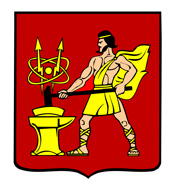 АДМИНИСТРАЦИЯ ГОРОДСКОГО ОКРУГА ЭЛЕКТРОСТАЛЬМОСКОВСКОЙ ОБЛАСТИПОСТАНОВЛЕНИЕ19.07.2021 № 563/7Об утверждении отчета об исполнении бюджета городского округаЭлектросталь Московской области за первое полугодие 2021 года           В соответствии с пунктом 5 статьи 264.2  Бюджетного кодекса Российской Федерации, статьей 52 Федерального закона от 06.10.2003 № 131-ФЗ «Об общих принципах организации местного самоуправления в Российской Федерации», Администрация городского округа Электросталь Московской области  ПОСТАНОВЛЯЕТ:              1. Утвердить прилагаемый отчет об исполнении бюджета городского округа Электросталь    Московской    области    за   первое полугодие  2021 года.    2. Принять к сведению прилагаемую информацию о численности и фактических расходах на оплату труда муниципальных служащих органов местного самоуправления и работников муниципальных учреждений городского округа Электросталь Московской    области за   первое полугодие  2021 года. 	3. Начальнику Финансового управления Администрации городского округа  Электросталь Московской области Бузурной И.В.  направить настоящее постановление в Совет депутатов городского округа Электросталь Московской области и Контрольно-счетную палату городского округа Электросталь Московской области.4. Опубликовать настоящее постановление в газете «Официальный вестник» и разместить его на официальном сайте городского округа Электросталь Московской области в информационно-коммуникационной сети «Интернет» по адресу: www.electrostal.ru.5.  Установить, что настоящее постановление вступает в силу после его подписания.Глава городского округа  		               		                    	          	И.Ю.ВолковаУТВЕРЖДЕНпостановлением Администрации городского округа Электросталь Московской области19.07.2021 № 563/7ОТЧЕТ ОБ ИСПОЛНЕНИИ БЮДЖЕТАОТЧЕТ ОБ ИСПОЛНЕНИИ БЮДЖЕТАОТЧЕТ ОБ ИСПОЛНЕНИИ БЮДЖЕТАОТЧЕТ ОБ ИСПОЛНЕНИИ БЮДЖЕТАОТЧЕТ ОБ ИСПОЛНЕНИИ БЮДЖЕТАОТЧЕТ ОБ ИСПОЛНЕНИИ БЮДЖЕТАОТЧЕТ ОБ ИСПОЛНЕНИИ БЮДЖЕТАОТЧЕТ ОБ ИСПОЛНЕНИИ БЮДЖЕТАОТЧЕТ ОБ ИСПОЛНЕНИИ БЮДЖЕТАКОДЫФорма по ОКУДФорма по ОКУД0503117на 1 июля 2021 г.на 1 июля 2021 г.на 1 июля 2021 г.на 1 июля 2021 г.на 1 июля 2021 г.ДатаДата01.07.2021по ОКПОпо ОКПО61545481Наименование
финансового органаФинансовое управление Администрации городского округа Электросталь Московской областиФинансовое управление Администрации городского округа Электросталь Московской областиФинансовое управление Администрации городского округа Электросталь Московской областиФинансовое управление Администрации городского округа Электросталь Московской областиФинансовое управление Администрации городского округа Электросталь Московской областиГлава по БКГлава по БК054Наименование публично-правового образованияг. Электростальг. Электростальг. Электростальг. Электростальг. Электростальпо ОКТМОпо ОКТМО46790000Периодичность:месячная, квартальная, годоваямесячная, квартальная, годоваямесячная, квартальная, годоваямесячная, квартальная, годоваямесячная, квартальная, годоваяЕдиница измерения:руб.руб.руб.руб.руб.3831. Доходы бюджета1. Доходы бюджета1. Доходы бюджета1. Доходы бюджета1. Доходы бюджета1. Доходы бюджета1. Доходы бюджета1. Доходы бюджета1. Доходы бюджетаНаименование показателяКод строкиКод дохода по бюджетной классификацииУтвержденные бюджетные назначенияУтвержденные бюджетные назначенияИсполненоИсполненоНеисполненные назначенияНеисполненные назначения123445566Доходы бюджета - всего010X5 092 246 852,405 092 246 852,402 541 204 594,472 541 204 594,472 551 042 257,932 551 042 257,93в том числе:НАЛОГОВЫЕ И НЕНАЛОГОВЫЕ ДОХОДЫ010000 100000000000000002 509 575 029,992 509 575 029,991 250 127 050,971 250 127 050,971 259 447 979,021 259 447 979,02НАЛОГИ НА ПРИБЫЛЬ, ДОХОДЫ010000 101000000000000001 458 644 701,001 458 644 701,00664 397 212,19664 397 212,19794 247 488,81794 247 488,81Налог на доходы физических лиц010000 101020000100001101 458 644 701,001 458 644 701,00664 397 212,19664 397 212,19794 247 488,81794 247 488,81Налог на доходы физических лиц с доходов, источником которых является налоговый агент, за исключением доходов, в отношении которых исчисление и уплата налога осуществляются в соответствии со статьями 227, 227.1 и 228 Налогового кодекса Российской Федерации010000 101020100100001101 361 818 000,001 361 818 000,00607 116 575,21607 116 575,21754 701 424,79754 701 424,79Налог на доходы физических лиц с доходов, источником которых является налоговый агент, за исключением доходов, в отношении которых исчисление и уплата налога осуществляются в соответствии со статьями 227, 227.1 и 228 Налогового кодекса Российской Федерации (сумма платежа (перерасчеты, недоимка и задолженность по соответствующему платежу, в том числе по отмененному)010182 101020100110001101 361 818 000,001 361 818 000,00606 058 837,50606 058 837,50755 759 162,50755 759 162,50Налог на доходы физических лиц с доходов, источником которых является налоговый агент, за исключением доходов, в отношении которых исчисление и уплата налога осуществляются в соответствии со статьями 227, 227.1 и 228 Налогового кодекса Российской Федерации (пени по соответствующему платежу)010182 101020100121001100,000,00306 787,19306 787,190,000,00Налог на доходы физических лиц с доходов, источником которых является налоговый агент, за исключением доходов, в отношении которых исчисление и уплата налога осуществляются в соответствии со статьями 227, 227.1 и 228 Налогового кодекса Российской Федерации (суммы денежных взысканий (штрафов) по соответствующему платежу согласно законодательству Российской Федерации)010182 101020100130001100,000,00760 017,97760 017,970,000,00Налог на доходы физических лиц с доходов, источником которых является налоговый агент, за исключением доходов, в отношении которых исчисление и уплата налога осуществляются в соответствии со статьями 227, 227.1 и 228 Налогового кодекса Российской Федерации (прочие поступления)010182 101020100140001100,000,00-9 067,45-9 067,450,000,00Налог на доходы физических лиц с доходов, полученных от осуществления деятельности физическими лицами, зарегистрированными в качестве индивидуальных предпринимателей, нотариусов, занимающихся частной практикой, адвокатов, учредивших адвокатские кабинеты, и других лиц, занимающихся частной практикой в соответствии со статьей 227 Налогового кодекса Российской Федерации010000 1010202001000011010 420 359,0010 420 359,006 520 078,276 520 078,273 900 280,733 900 280,73Налог на доходы физических лиц с доходов, полученных от осуществления деятельности физическими лицами, зарегистрированными в качестве индивидуальных предпринимателей, нотариусов, занимающихся частной практикой, адвокатов, учредивших адвокатские кабинеты, и других лиц, занимающихся частной практикой в соответствии со статьей 227 Налогового кодекса Российской Федерации (сумма платежа (перерасчеты, недоимка и задолженность по соответствующему платежу, в том числе по отмененному)010182 1010202001100011010 420 359,0010 420 359,006 462 326,266 462 326,263 958 032,743 958 032,74Налог на доходы физических лиц с доходов, полученных от осуществления деятельности физическими лицами, зарегистрированными в качестве индивидуальных предпринимателей, нотариусов, занимающихся частной практикой, адвокатов, учредивших адвокатские кабинеты, и других лиц, занимающихся частной практикой в соответствии со статьей 227 Налогового кодекса Российской Федерации (пени по соответствующему платежу)010182 101020200121001100,000,0014 291,4714 291,470,000,00Налог на доходы физических лиц с доходов, полученных от осуществления деятельности физическими лицами, зарегистрированными в качестве индивидуальных предпринимателей, нотариусов, занимающихся частной практикой, адвокатов, учредивших адвокатские кабинеты, и других лиц, занимающихся частной практикой в соответствии со статьей 227 Налогового кодекса Российской Федерации (суммы денежных взысканий (штрафов) по соответствующему платежу согласно законодательству Российской Федерации)010182 101020200130001100,000,0043 460,5443 460,540,000,00Налог на доходы физических лиц с доходов, полученных физическими лицами в соответствии со статьей 228 Налогового кодекса Российской Федерации010000 1010203001000011019 556 690,0019 556 690,009 601 473,259 601 473,259 955 216,759 955 216,75Налог на доходы физических лиц с доходов, полученных физическими лицами в соответствии со статьей 228 Налогового кодекса Российской Федерации (сумма платежа (перерасчеты, недоимка и задолженность по соответствующему платежу, в том числе по отмененному)010182 1010203001100011019 556 690,0019 556 690,009 492 019,599 492 019,5910 064 670,4110 064 670,41Налог на доходы физических лиц с доходов, полученных физическими лицами в соответствии со статьей 228 Налогового кодекса Российской Федерации (пени по соответствующему платежу)010182 101020300121001100,000,0054 124,0954 124,090,000,00Налог на доходы физических лиц с доходов, полученных физическими лицами в соответствии со статьей 228 Налогового кодекса Российской Федерации (суммы денежных взысканий (штрафов) по соответствующему платежу согласно законодательству Российской Федерации)010182 101020300130001100,000,0055 329,5755 329,570,000,00Налог на доходы физических лиц в виде фиксированных авансовых платежей с доходов, полученных физическими лицами, являющимися иностранными гражданами, осуществляющими трудовую деятельность по найму на основании патента в соответствии со статьей 227.1 Налогового кодекса Российской Федерации010000 1010204001000011027 297 069,0027 297 069,0010 412 983,7510 412 983,7516 884 085,2516 884 085,25Налог на доходы физических лиц в виде фиксированных авансовых платежей с доходов, полученных физическими лицами, являющимися иностранными гражданами, осуществляющими трудовую деятельность по найму на основании патента в соответствии со статьей 227.1 Налогового кодекса Российской Федерации (сумма платежа (перерасчеты, недоимка и задолженность по соответствующему платежу, в том числе по отмененному)010182 1010204001100011027 297 069,0027 297 069,0010 412 983,7510 412 983,7516 884 085,2516 884 085,25Налог на доходы физических лиц в части суммы налога, превышающей 650 000 рублей, относящейся к части налоговой базы, превышающей 5 000 000 рублей (за исключением налога на доходы физических лиц с сумм прибыли контролируемой иностранной компании, в том числе фиксированной прибыли контролируемой иностранной компании)010000 1010208001000011039 552 583,0039 552 583,0030 746 101,7130 746 101,718 806 481,298 806 481,29Налог на доходы физических лиц части суммы налога, превышающей 650 000 рублей, относящейся к части налоговой базы, превышающей 5 000 000 рублей (сумма платежа (перерасчеты, недоимка и задолженность по соответствующему платежу, в том числе по отмененному)010182 1010208001100011039 552 583,0039 552 583,0030 737 184,0030 737 184,008 815 399,008 815 399,00Налог на доходы физических лиц части суммы налога, превышающей 650 000 рублей, относящейся к части налоговой базы, превышающей 5 000 000 рублей (пени по соответствующему платежу)010182 101020800121001100,000,008 917,718 917,710,000,00НАЛОГИ НА ТОВАРЫ (РАБОТЫ, УСЛУГИ), РЕАЛИЗУЕМЫЕ НА ТЕРРИТОРИИ РОССИЙСКОЙ ФЕДЕРАЦИИ010000 1030000000000000016 395 000,0016 395 000,007 713 236,467 713 236,468 681 763,548 681 763,54Акцизы по подакцизным товарам (продукции), производимым на территории Российской Федерации010000 1030200001000011016 395 000,0016 395 000,007 713 236,467 713 236,468 681 763,548 681 763,54Доходы от уплаты акцизов на дизельное топливо, подлежащие распределению между бюджетами субъектов Российской Федерации и местными бюджетами с учетом установленных дифференцированных нормативов отчислений в местные бюджеты010000 103022300100001107 528 000,007 528 000,003 487 966,763 487 966,764 040 033,244 040 033,24Доходы от уплаты акцизов на дизельное топливо, подлежащие распределению между бюджетами субъектов Российской Федерации и местными бюджетами с учетом установленных дифференцированных нормативов отчислений в местные бюджеты (по нормативам, установленным Федеральным законом о федеральном бюджете в целях формирования дорожных фондов субъектов Российской Федерации)010100 103022310100001107 528 000,007 528 000,003 487 966,763 487 966,764 040 033,244 040 033,24Доходы от уплаты акцизов на моторные масла для дизельных и (или) карбюраторных (инжекторных) двигателей, подлежащие распределению между бюджетами субъектов Российской Федерации и местными бюджетами с учетом установленных дифференцированных нормативов отчислений в местные бюджеты010000 1030224001000011043 000,0043 000,0026 274,8326 274,8316 725,1716 725,17Доходы от уплаты акцизов на моторные масла для дизельных и (или) карбюраторных (инжекторных) двигателей, подлежащие распределению между бюджетами субъектов Российской Федерации и местными бюджетами с учетом установленных дифференцированных нормативов отчислений в местные бюджеты (по нормативам, установленным Федеральным законом о федеральном бюджете в целях формирования дорожных фондов субъектов Российской Федерации)010100 1030224101000011043 000,0043 000,0026 274,8326 274,8316 725,1716 725,17Доходы от уплаты акцизов на автомобильный бензин, подлежащие распределению между бюджетами субъектов Российской Федерации и местными бюджетами с учетом установленных дифференцированных нормативов отчислений в местные бюджеты010000 103022500100001109 903 000,009 903 000,004 850 047,684 850 047,685 052 952,325 052 952,32Доходы от уплаты акцизов на автомобильный бензин, подлежащие распределению между бюджетами субъектов Российской Федерации и местными бюджетами с учетом установленных дифференцированных нормативов отчислений в местные бюджеты (по нормативам, установленным Федеральным законом о федеральном бюджете в целях формирования дорожных фондов субъектов Российской Федерации)010100 103022510100001109 903 000,009 903 000,004 850 047,684 850 047,685 052 952,325 052 952,32Доходы от уплаты акцизов на прямогонный бензин, подлежащие распределению между бюджетами субъектов Российской Федерации и местными бюджетами с учетом установленных дифференцированных нормативов отчислений в местные бюджеты010000 10302260010000110-1 079 000,00-1 079 000,00-651 052,81-651 052,81-427 947,19-427 947,19Доходы от уплаты акцизов на прямогонный бензин, подлежащие распределению между бюджетами субъектов Российской Федерации и местными бюджетами с учетом установленных дифференцированных нормативов отчислений в местные бюджеты (по нормативам, установленным Федеральным законом о федеральном бюджете в целях формирования дорожных фондов субъектов Российской Федерации)010100 10302261010000110-1 079 000,00-1 079 000,00-651 052,81-651 052,81-427 947,19-427 947,19НАЛОГИ НА СОВОКУПНЫЙ ДОХОД010000 10500000000000000376 724 000,00376 724 000,00209 938 199,98209 938 199,98166 785 800,02166 785 800,02Налог, взимаемый в связи с применением упрощенной системы налогообложения010000 10501000000000110315 380 000,00315 380 000,00172 159 533,31172 159 533,31143 220 466,69143 220 466,69Налог, взимаемый с налогоплательщиков, выбравших в качестве объекта налогообложения доходы010000 10501010010000110253 723 000,00253 723 000,00143 338 465,67143 338 465,67110 384 534,33110 384 534,33Налог, взимаемый с налогоплательщиков, выбравших в качестве объекта налогообложения доходы010000 10501011010000110253 723 000,00253 723 000,00143 338 465,67143 338 465,67110 384 534,33110 384 534,33Налог, взимаемый с налогоплательщиков, выбравших в качестве объекта налогообложения доходы (сумма платежа (перерасчеты, недоимка и задолженность по соответствующему платежу, в том числе по отмененному)010182 10501011011000110253 723 000,00253 723 000,00142 257 473,87142 257 473,87111 465 526,13111 465 526,13Налог, взимаемый с налогоплательщиков, выбравших в качестве объекта налогообложения доходы (пени по соответствующему платежу)010182 105010110121001100,000,001 025 477,971 025 477,970,000,00Налог, взимаемый с налогоплательщиков, выбравших в качестве объекта налогообложения доходы (суммы денежных взысканий (штрафов) по соответствующему платежу согласно законодательству Российской Федерации)010182 105010110130001100,000,0089 013,8389 013,830,000,00Налог, взимаемый с налогоплательщиков, выбравших в качестве объекта налогообложения доходы (прочие поступления)010182 105010110140001100,000,00-33 500,00-33 500,000,000,00Налог, взимаемый с налогоплательщиков, выбравших в качестве объекта налогообложения доходы, уменьшенные на величину расходов010000 1050102001000011061 657 000,0061 657 000,0028 820 497,3128 820 497,3132 836 502,6932 836 502,69Налог, взимаемый с налогоплательщиков, выбравших в качестве объекта налогообложения доходы, уменьшенные на величину расходов (в том числе минимальный налог, зачисляемый в бюджеты субъектов Российской Федерации)010000 1050102101000011061 657 000,0061 657 000,0028 820 497,3128 820 497,3132 836 502,6932 836 502,69Налог, взимаемый с налогоплательщиков, выбравших в качестве объекта налогообложения доходы, уменьшенные на величину расходов (в том числе минимальный налог, зачисляемый в бюджеты субъектов Российской Федерации (сумма платежа (перерасчеты, недоимка и задолженность по соответствующему платежу, в том числе по отмененному)010182 1050102101100011061 657 000,0061 657 000,0027 854 096,9327 854 096,9333 802 903,0733 802 903,07Налог, взимаемый с налогоплательщиков, выбравших в качестве объекта налогообложения доходы, уменьшенные на величину расходов (в том числе минимальный налог, зачисляемый в бюджеты субъектов Российской Федерации (пени по соответствующему платежу)010182 105010210121001100,000,00672 781,58672 781,580,000,00Налог, взимаемый с налогоплательщиков, выбравших в качестве объекта налогообложения доходы, уменьшенные на величину расходов (в том числе минимальный налог, зачисляемый в бюджеты субъектов Российской Федерации (суммы денежных взысканий (штрафов) по соответствующему платежу согласно законодательству Российской Федерации)010182 105010210130001100,000,00207 205,29207 205,290,000,00Налог, взимаемый с налогоплательщиков, выбравших в качестве объекта налогообложения доходы, уменьшенные на величину расходов (в том числе минимальный налог, зачисляемый в бюджеты субъектов Российской Федерации (прочие поступления)010182 105010210140001100,000,0086 413,5186 413,510,000,00Минимальный налог, зачисляемый в бюджеты субъектов Российской Федерации (за налоговые периоды, истекшие до 1 января 2016 года)010000 105010500100001100,000,00570,33570,330,000,00Минимальный налог, зачисляемый в бюджеты субъектов Российской Федерации (за налоговые периоды, истекшие до 1 января 2016 года) (сумма платежа (перерасчеты, недоимка и задолженность по соответствующему платежу, в том числе по отмененному)010182 105010500110001100,000,00564,00564,000,000,00Минимальный налог, зачисляемый в бюджеты субъектов Российской Федерации (за налоговые периоды, истекшие до 1 января 2016 года) (пени по соответствующему платежу)010182 105010500121001100,000,006,336,330,000,00Единый налог на вмененный доход для отдельных видов деятельности010000 1050200002000011014 836 000,0014 836 000,0011 706 258,1011 706 258,103 129 741,903 129 741,90Единый налог на вмененный доход для отдельных видов деятельности010000 1050201002000011014 836 000,0014 836 000,0011 708 207,8711 708 207,873 127 792,133 127 792,13Единый налог на вмененный доход для отдельных видов деятельности (сумма платежа (перерасчеты, недоимка и задолженность по соответствующему платежу, в том числе по отмененному)010182 1050201002100011014 836 000,0014 836 000,0011 507 016,8911 507 016,893 328 983,113 328 983,11Единый налог на вмененный доход для отдельных видов деятельности (пени по соответствующему платежу)010182 105020100221001100,000,00130 886,05130 886,050,000,00Единый налог на вмененный доход для отдельных видов деятельности (суммы денежных взысканий (штрафов) по соответствующему платежу согласно законодательству Российской Федерации)010182 105020100230001100,000,0070 304,9370 304,930,000,00Единый налог на вмененный доход для отдельных видов деятельности (за налоговые периоды, истекшие до 1 января 2011 года)010000 105020200200001100,000,00-1 949,77-1 949,770,000,00Единый налог на вмененный доход для отдельных видов деятельности (за налоговые периоды, истекшие до 1 января 2011 года) (пени по соответствующему платежу)010182 105020200221001100,000,00-1 949,77-1 949,770,000,00Единый сельскохозяйственный налог010000 105030000100001100,000,00-1 364,00-1 364,000,000,00Единый сельскохозяйственный налог010000 105030100100001100,000,00-1 364,00-1 364,000,000,00Единый сельскохозяйственный налог (сумма платежа (перерасчеты, недоимка и задолженность по соответствующему платежу, в том числе по отмененному)010182 105030100110001100,000,00-1 364,00-1 364,000,000,00Налог, взимаемый в связи с применением патентной системы налогообложения010000 1050400002000011046 508 000,0046 508 000,0026 073 772,5726 073 772,5720 434 227,4320 434 227,43Налог, взимаемый в связи с применением патентной системы налогообложения, зачисляемый в бюджеты городских округов010000 1050401002000011046 508 000,0046 508 000,0026 073 772,5726 073 772,5720 434 227,4320 434 227,43Налог, взимаемый в связи с применением патентной системы налогообложения, зачисляемый в бюджеты городских округов (сумма платежа (перерасчеты, недоимка и задолженность по соответствующему платежу, в том числе по отмененному)010182 1050401002100011046 508 000,0046 508 000,0026 042 835,5426 042 835,5420 465 164,4620 465 164,46Налог, взимаемый в связи с применением патентной системы налогообложения, зачисляемый в бюджеты городских округов (пени по соответствующему платежу)010182 105040100221001100,000,0030 937,0330 937,030,000,00НАЛОГИ НА ИМУЩЕСТВО010000 10600000000000000340 625 000,00340 625 000,00136 129 361,52136 129 361,52204 495 638,48204 495 638,48Налог на имущество физических лиц010000 1060100000000011080 126 000,0080 126 000,005 305 107,535 305 107,5374 820 892,4774 820 892,47Налог на имущество физических лиц, взимаемый по ставкам, применяемым к объектам налогообложения, расположенным в границах городских округов010000 1060102004000011080 126 000,0080 126 000,005 305 107,535 305 107,5374 820 892,4774 820 892,47Налог на имущество физических лиц, взимаемый по ставкам, применяемым к объектам налогообложения, расположенным в границах городских округов (сумма платежа (перерасчеты, недоимка и задолженность по соответствующему платежу, в том числе по отмененному)010182 1060102004100011080 126 000,0080 126 000,005 095 795,145 095 795,1475 030 204,8675 030 204,86Налог на имущество физических лиц, взимаемый по ставкам, применяемым к объектам налогообложения, расположенным в границах городских округов (пени по соответствующему платежу)010182 106010200421001100,000,00209 323,06209 323,060,000,00Налог на имущество физических лиц, взимаемый по ставкам, применяемым к объектам налогообложения, расположенным в границах городских округов (уплата процентов, начисленных на суммы излишне взысканных (уплаченных) платежей, а также при нарушении сроков их возврата)010182 106010200450001100,000,00-10,67-10,670,000,00Земельный налог010000 10606000000000110260 499 000,00260 499 000,00130 824 253,99130 824 253,99129 674 746,01129 674 746,01Земельный налог с организаций010000 10606030000000110228 979 000,00228 979 000,00126 916 857,27126 916 857,27102 062 142,73102 062 142,73Земельный налог с организаций, обладающих земельным участком, расположенным в границах городских округов010000 10606032040000110228 979 000,00228 979 000,00126 916 857,27126 916 857,27102 062 142,73102 062 142,73Земельный налог с организаций, обладающих земельным участком, расположенным в границах городских округов (сумма платежа (перерасчеты, недоимка и задолженность по соответствующему платежу, в том числе по отмененному)010182 10606032041000110228 979 000,00228 979 000,00126 453 115,00126 453 115,00102 525 885,00102 525 885,00Земельный налог с организаций, обладающих земельным участком, расположенным в границах городских округов (сумма платежа (перерасчеты, недоимка и задолженность по соответствующему платежу, в том числе по отмененному)010182 106060320421001100,000,00321 470,27321 470,270,000,00Земельный налог с организаций, обладающих земельным участком, расположенным в границах городских округов (суммы денежных взысканий (штрафов) по соответствующему платежу согласно законодательству Российской Федерации)010182 106060320430001100,000,00142 272,00142 272,000,000,00Земельный налог с физических лиц010000 1060604000000011031 520 000,0031 520 000,003 907 396,723 907 396,7227 612 603,2827 612 603,28Земельный налог с физических лиц, обладающих земельным участком, расположенным в границах городских округов010000 1060604204000011031 520 000,0031 520 000,003 907 396,723 907 396,7227 612 603,2827 612 603,28Земельный налог с физических лиц, обладающих земельным участком, расположенным в границах городских округов (сумма платежа (перерасчеты, недоимка и задолженность по соответствующему платежу, в том числе по отмененному)010182 1060604204100011031 520 000,0031 520 000,003 754 075,783 754 075,7827 765 924,2227 765 924,22Земельный налог с физических лиц, обладающих земельным участком, расположенным в границах городских округов (пени по соответствующему платежу)010182 106060420421001100,000,00153 320,94153 320,940,000,00ГОСУДАРСТВЕННАЯ ПОШЛИНА010000 1080000000000000018 096 000,0018 096 000,009 839 555,889 839 555,888 256 444,128 256 444,12Государственная пошлина по делам, рассматриваемым в судах общей юрисдикции, мировыми судьями010000 1080300001000011018 026 000,0018 026 000,009 689 955,889 689 955,888 336 044,128 336 044,12Государственная пошлина по делам, рассматриваемым в судах общей юрисдикции, мировыми судьями (за исключением Верховного Суда Российской Федерации)010000 108030100100001100,000,009 689 955,889 689 955,880,000,00Государственная пошлина по делам, рассматриваемым в судах общей юрисдикции, мировыми судьями (за исключением Верховного Суда Российской Федерации)010182 1080301001000011018 026 000,0018 026 000,000,000,0018 026 000,0018 026 000,00Государственная пошлина по делам, рассматриваемым в судах общей юрисдикции, мировыми судьями (за исключением Верховного Суда Российской Федерации) (государственная пошлина, уплачиваемая при обращении в суды)010182 108030100110501100,000,009 470 254,409 470 254,400,000,00Государственная пошлина по делам, рассматриваемым в судах общей юрисдикции, мировыми судьями (за исключением Верховного Суда Российской Федерации) (государственная пошлина, уплачиваемая на основании судебных актов по результатам рассмотрения дел по существу)010182 108030100110601100,000,00202 370,83202 370,830,000,00Государственная пошлина по делам, рассматриваемым в судах общей юрисдикции, мировыми судьями (за исключением Верховного Суда Российской Федерации) (прочие поступления)010182 108030100140001100,000,0017 330,6517 330,650,000,00Государственная пошлина за государственную регистрацию, а также за совершение прочих юридически значимых действий010000 1080700001000011070 000,0070 000,00149 600,00149 600,000,000,00Государственная пошлина за выдачу разрешения на установку рекламной конструкции010000 1080715001000011010 000,0010 000,00140 000,00140 000,000,000,00Государственная пошлина за выдачу разрешения на установку рекламной конструкции010001 1080715001100011010 000,0010 000,00140 000,00140 000,000,000,00Государственная пошлина за выдачу специального разрешения на движение по автомобильным дорогам транспортных средств, осуществляющих перевозки опасных, тяжеловесных и (или) крупногабаритных грузов010000 1080717001000011060 000,0060 000,009 600,009 600,0050 400,0050 400,00Государственная пошлина за выдачу органом местного самоуправления городского округа специального разрешения на движение по автомобильным дорогам транспортных средств, осуществляющих перевозки опасных, тяжеловесных и (или) крупногабаритных грузов, зачисляемая в бюджеты городских округов010000 1080717301000011060 000,0060 000,009 600,009 600,0050 400,0050 400,00Государственная пошлина за выдачу органом местного самоуправления городского округа специального разрешения на движение по автомобильным дорогам транспортных средств, осуществляющих перевозки опасных, тяжеловесных и (или) крупногабаритных грузов, зачисляемая в бюджеты городских округов010378 1080717301100011060 000,0060 000,009 600,009 600,0050 400,0050 400,00ЗАДОЛЖЕННОСТЬ И ПЕРЕРАСЧЕТЫ ПО ОТМЕНЕННЫМ НАЛОГАМ, СБОРАМ И ИНЫМ ОБЯЗАТЕЛЬНЫМ ПЛАТЕЖАМ010000 109000000000000000,000,009,729,720,000,00Налог на прибыль организаций, зачислявшийся до 1 января 2005 года в местные бюджеты010000 109010000000001100,000,009,729,720,000,00Налог на прибыль организаций, зачислявшийся до 1 января 2005 года в местные бюджеты, мобилизуемый на территориях городских округов010000 109010200400001100,000,009,729,720,000,00Налог на прибыль организаций, зачислявшийся до 1 января 2005 года в местные бюджеты, мобилизуемый на территориях городских округов (пени по соответствующему платежу)010182 109010200421001100,000,009,729,720,000,00ДОХОДЫ ОТ ИСПОЛЬЗОВАНИЯ ИМУЩЕСТВА, НАХОДЯЩЕГОСЯ В ГОСУДАРСТВЕННОЙ И МУНИЦИПАЛЬНОЙ СОБСТВЕННОСТИ010000 11100000000000000247 039 000,00247 039 000,00161 045 626,35161 045 626,3585 993 373,6585 993 373,65Доходы, получаемые в виде арендной либо иной платы за передачу в возмездное пользование государственного и муниципального имущества (за исключением имущества бюджетных и автономных учреждений, а также имущества государственных и муниципальных унитарных предприятий, в том числе казенных)010000 11105000000000120208 877 000,00208 877 000,00134 039 487,57134 039 487,5774 837 512,4374 837 512,43Доходы, получаемые в виде арендной платы за земельные участки, государственная собственность на которые не разграничена, а также средства от продажи права на заключение договоров аренды указанных земельных участков010000 11105010000000120185 000 000,00185 000 000,00123 776 285,16123 776 285,1661 223 714,8461 223 714,84Доходы, получаемые в виде арендной платы за земельные участки, государственная собственность на которые не разграничена и которые расположены в границах городских округов, а также средства от продажи права на заключение договоров аренды указанных земельных участков010002 11105012040000120185 000 000,00185 000 000,00123 776 285,16123 776 285,1661 223 714,8461 223 714,84Доходы, получаемые в виде арендной платы за земли после разграничения государственной собственности на землю, а также средства от продажи права на заключение договоров аренды указанных земельных участков (за исключением земельных участков бюджетных и автономных учреждений)010000 111050200000001206 800 000,006 800 000,001 511 828,731 511 828,735 288 171,275 288 171,27Доходы, получаемые в виде арендной платы, а также средства от продажи права на заключение договоров аренды за земли, находящиеся в собственности городских округов (за исключением земельных участков муниципальных бюджетных и автономных учреждений)010002 111050240400001206 800 000,006 800 000,001 511 828,731 511 828,735 288 171,275 288 171,27Доходы от сдачи в аренду имущества, находящегося в оперативном управлении органов государственной власти, органов местного самоуправления, органов управления государственными внебюджетными фондами и созданных ими учреждений (за исключением имущества бюджетных и автономных учреждений)010000 11105030000000120365 000,00365 000,0074 985,6574 985,65290 014,35290 014,35Доходы от сдачи в аренду имущества, находящегося в оперативном управлении органов управления городских округов и созданных ими учреждений (за исключением имущества муниципальных бюджетных и автономных учреждений)010000 11105034040000120365 000,00365 000,0074 985,6574 985,65290 014,35290 014,35Доходы от сдачи в аренду имущества, находящегося в оперативном управлении органов управления городских округов и созданных ими учреждений (за исключением имущества муниципальных бюджетных и автономных учреждений) (арендная плата МКУ "МФЦ")010001 11105034040001120271 560,00271 560,0028 840,0028 840,00242 720,00242 720,00Доходы от сдачи в аренду имущества, находящегося в оперативном управлении органов управления городских округов и созданных ими учреждений (за исключением имущества муниципальных бюджетных и автономных учреждений) (арендная плата МКУ "Управление обеспечения деятельности органов местного самоуправления")010001 1110503404000212093 440,0093 440,0046 145,6546 145,6547 294,3547 294,35Доходы от сдачи в аренду имущества, составляющего государственную (муниципальную) казну (за исключением земельных участков)010000 1110507000000012016 712 000,0016 712 000,008 676 388,038 676 388,038 035 611,978 035 611,97Доходы от сдачи в аренду имущества, составляющего казну городских округов (за исключением земельных участков)010002 1110507404000012016 712 000,0016 712 000,008 676 388,038 676 388,038 035 611,978 035 611,97Плата по соглашениям об установлении сервитута в отношении земельных участков, находящихся в государственной или муниципальной собственности010000 1110530000000012010 000,0010 000,000,000,0010 000,0010 000,00Плата по соглашениям об установлении сервитута в отношении земельных участков, государственная собственность на которые не разграничена010000 1110531000000012010 000,0010 000,000,000,0010 000,0010 000,00Плата по соглашениям об установлении сервитута, заключенным органами местного самоуправления городских округов, государственными или муниципальными предприятиями либо государственными или муниципальными учреждениями в отношении земельных участков, государственная собственность на которые не разграничена и которые расположены в границах городских округов010002 1110531204000012010 000,0010 000,000,000,0010 000,0010 000,00Прочие доходы от использования имущества и прав, находящихся в государственной и муниципальной собственности (за исключением имущества бюджетных и автономных учреждений, а также имущества государственных и муниципальных унитарных предприятий, в том числе казенных)010000 1110900000000012038 152 000,0038 152 000,0027 006 138,7827 006 138,7811 145 861,2211 145 861,22Прочие поступления от использования имущества, находящегося в государственной и муниципальной собственности (за исключением имущества бюджетных и автономных учреждений, а также имущества государственных и муниципальных унитарных предприятий, в том числе казенных)010000 1110904000000012026 152 000,0026 152 000,0014 796 941,8414 796 941,8411 355 058,1611 355 058,16Прочие поступления от использования имущества, находящегося в собственности городских округов (за исключением имущества муниципальных бюджетных и автономных учреждений, а также имущества муниципальных унитарных предприятий, в том числе казенных)010000 1110904404000012026 152 000,0026 152 000,0014 796 941,8414 796 941,8411 355 058,1611 355 058,16Прочие поступления от использования имущества, находящегося в собственности городских округов (за исключением имущества муниципальных бюджетных и автономных учреждений, а также имущества муниципальных унитарных предприятий, в том числе казенных) (плата по договорам о размещении терминала)010002 111090440400021208 000,008 000,001 666,651 666,656 333,356 333,35Прочие поступления от использования имущества, находящегося в собственности городских округов (за исключением имущества муниципальных бюджетных и автономных учреждений, а также имущества муниципальных унитарных предприятий, в том числе казенных) (плата за размещение объектов на землях или земельных участках, находящихся в муниципальной собственности или собственность на которые не разграничена, без предоставления земельных участков и установления сервитутов, расположенных в границах городских округов)010002 11109044040003120350 000,00350 000,00213 151,88213 151,88136 848,12136 848,12Прочие поступления от использования имущества, находящегося в собственности городских округов (за исключением имущества муниципальных бюджетных и автономных учреждений, а также имущества муниципальных унитарных предприятий, в том числе казенных) (плата за наем жилых помещений)010377 1110904404000512025 794 000,0025 794 000,0014 582 123,3114 582 123,3111 211 876,6911 211 876,69Плата, поступившая в рамках договора за предоставление права на размещение и эксплуатацию нестационарного торгового объекта, установку и эксплуатацию рекламных конструкций на землях или земельных участках, находящихся в государственной или муниципальной собственности, и на землях или земельных участках, государственная собственность на которые не разграничена010000 1110908000000012012 000 000,0012 000 000,0012 209 196,9412 209 196,940,000,00Плата, поступившая в рамках договора за предоставление права на размещение и эксплуатацию нестационарного торгового объекта, установку и эксплуатацию рекламных конструкций на землях или земельных участках, находящихся в собственности городских округов, и на землях или земельных участках, государственная собственность на которые не разграничена010000 1110908004000012012 000 000,0012 000 000,0012 209 196,9412 209 196,940,000,00Плата, поступившая в рамках договора за предоставление права на размещение и эксплуатацию нестационарного торгового объекта, установку и эксплуатацию рекламных конструкций на землях или земельных участках, находящихся в собственности городских округов, и на землях или земельных участках, государственная собственность на которые не разграничена (доходы от сдачи в аренду рекламных конструкций)010001 111090800400011209 000 000,009 000 000,009 218 648,789 218 648,780,000,00Плата, поступившая в рамках договора за предоставление права на размещение и эксплуатацию нестационарного торгового объекта, установку и эксплуатацию рекламных конструкций на землях или земельных участках, находящихся в собственности городских округов, и на землях или земельных участках, государственная собственность на которые не разграничена (денежные средства по договорам на размещение нестационарных торговых объектов)010002 111090800400021203 000 000,003 000 000,002 990 548,162 990 548,169 451,849 451,84ПЛАТЕЖИ ПРИ ПОЛЬЗОВАНИИ ПРИРОДНЫМИ РЕСУРСАМИ010000 112000000000000005 360 000,005 360 000,005 320 498,665 320 498,6639 501,3439 501,34Плата за негативное воздействие на окружающую среду010000 112010000100001205 360 000,005 360 000,005 320 498,665 320 498,6639 501,3439 501,34Плата за выбросы загрязняющих веществ в атмосферный воздух стационарными объектами010000 11201010010000120290 000,00290 000,00220 200,15220 200,1569 799,8569 799,85Плата за выбросы загрязняющих веществ в атмосферный воздух стационарными объектами (пени по соответствующему платежу)010048 112010100121001200,000,00162,27162,270,000,00Плата за выбросы загрязняющих веществ в атмосферный воздух стационарными объектами (федеральные государственные органы, Банк России, органы управления государственными внебюджетными фондами Российской Федерации)010048 11201010016000120290 000,00290 000,00220 037,88220 037,8869 962,1269 962,12Плата за сбросы загрязняющих веществ в водные объекты010000 112010300100001204 530 000,004 530 000,004 552 660,354 552 660,350,000,00Плата за сбросы загрязняющих веществ в водные объекты (пени по соответствующему платежу)010048 112010300121001200,000,00202,35202,350,000,00Плата за сбросы загрязняющих веществ в водные объекты (федеральные государственные органы, Банк России, органы управления государственными внебюджетными фондами Российской Федерации)010048 112010300160001204 530 000,004 530 000,004 552 458,004 552 458,000,000,00Плата за размещение отходов производства и потребления010000 11201040010000120540 000,00540 000,00547 638,16547 638,160,000,00Плата за размещение отходов производства010000 11201041010000120530 000,00530 000,00539 459,35539 459,350,000,00Плата за размещение отходов производства (федеральные государственные органы, Банк России, органы управления государственными внебюджетными фондами Российской Федерации)010048 11201041016000120530 000,00530 000,00539 459,35539 459,350,000,00Плата за размещение твердых коммунальных отходов010000 1120104201000012010 000,0010 000,008 178,818 178,811 821,191 821,19Плата за размещение твердых коммунальных отходов (федеральные государственные органы, Банк России, органы управления государственными внебюджетными фондами Российской Федерации)010048 1120104201600012010 000,0010 000,008 178,818 178,811 821,191 821,19ДОХОДЫ ОТ ОКАЗАНИЯ ПЛАТНЫХ УСЛУГ И КОМПЕНСАЦИИ ЗАТРАТ ГОСУДАРСТВА010000 1130000000000000014 799 922,5014 799 922,5021 368 593,0421 368 593,040,000,00Доходы от оказания платных услуг (работ)010000 1130100000000013012 416 028,0012 416 028,006 185 121,546 185 121,546 230 906,466 230 906,46Прочие доходы от оказания платных услуг (работ)010000 1130199000000013012 416 028,0012 416 028,006 185 121,546 185 121,546 230 906,466 230 906,46Прочие доходы от оказания платных услуг (работ) получателями средств бюджетов городских округов010000 1130199404000013012 409 428,0012 409 428,006 178 521,546 178 521,546 230 906,466 230 906,46Прочие доходы от оказания платных услуг (работ) получателями средств бюджетов городских округов010834 113019940400001306 600,006 600,006 600,006 600,000,000,00Прочие доходы от оказания платных услуг (работ) получателями средств бюджетов городских округов (МУ "АСС")010001 11301994040001130116 000,00116 000,0074 300,0074 300,0041 700,0041 700,00Прочие доходы от оказания платных услуг (работ) получателями средств бюджетов городских округов (МКУ "МФЦ")010001 1130199404000213012 293 428,0012 293 428,006 104 221,546 104 221,546 189 206,466 189 206,46Доходы от компенсации затрат государства010000 113020000000001302 383 894,502 383 894,5015 183 471,5015 183 471,500,000,00Доходы, поступающие в порядке возмещения расходов, понесенных в связи с эксплуатацией имущества010000 11302060000000130235 000,00235 000,00211 173,86211 173,8623 826,1423 826,14Доходы, поступающие в порядке возмещения расходов, понесенных в связи с эксплуатацией имущества городских округов010002 11302064040000130235 000,00235 000,00211 173,86211 173,8623 826,1423 826,14Прочие доходы от компенсации затрат государства010000 113029900000001302 148 894,502 148 894,5014 972 297,6414 972 297,640,000,00Прочие доходы от компенсации затрат бюджетов городских округов010000 113029940400001302 148 894,502 148 894,5014 972 297,6414 972 297,640,000,00Прочие доходы от компенсации затрат бюджетов городских округов (возврат задолженности бюджетными учреждениями по неправомерно использованным денежным средствам)010001 1130299404000113045 704,0045 704,0045 703,5945 703,590,410,41Прочие доходы от компенсации затрат бюджетов городских округов (возмещение арендаторами коммунальных услуг за предыдущий месяц МКУ "МФЦ")010001 1130299404000313099 901,0099 901,00918,06918,0698 982,9498 982,94Прочие доходы от компенсации затрат бюджетов городских округов (плата за резервирование мест семейного захоронения; пособие на погребение умерших, не имеющих супруга, близких родственников, иных родственников либо законного представителя умершего)010001 11302994040004130236 982,00236 982,00247 704,02247 704,020,000,00Прочие доходы от компенсации затрат бюджетов городских округов (иные поступления КСДДИБ)010378 11302994040006130322 588,89322 588,896 051 007,856 051 007,850,000,00Прочие доходы от компенсации затрат бюджетов городских округов (возврат дебиторской задолженности прошлых лет)010001 113029940400071300,000,0034 524,5434 524,540,000,00Прочие доходы от компенсации затрат бюджетов городских округов (возврат дебиторской задолженности прошлых лет)010750 113029940400071301 500,001 500,000,000,001 500,001 500,00Прочие доходы от компенсации затрат бюджетов городских округов (возврат средств субсидии, субвенции прошлых лет по результатам проверки в связи с невыполнением муниципального задания)010750 11302994040008130848 700,00848 700,008 275 440,058 275 440,050,000,00Прочие доходы от компенсации затрат бюджетов городских округов (перечисление неправомерно использованных денежных средств за счет дохода от оказания платных услуг по результатам проверки)010005 11302994040009130225 000,00225 000,00150 000,00150 000,0075 000,0075 000,00Прочие доходы от компенсации затрат бюджетов городских округов (перечисление неправомерно использованных денежных средств за счет дохода от оказания платных услуг по результатам проверки)010025 11302994040009130273 018,61273 018,61140 496,00140 496,00132 522,61132 522,61Прочие доходы от компенсации затрат бюджетов городских округов (возмещение арендаторами коммунальных услуг за предыдущий месяц МКУ "Управление обеспечения деятельности органов местного самоуправления")010001 1130299404001013010 000,0010 000,0012 788,6812 788,680,000,00Прочие доходы от компенсации затрат бюджетов городских округов (возврат средств субсидии, субвенции прошлых лет по результатам проверки)010377 1130299404001113085 500,0085 500,0013 714,8513 714,8571 785,1571 785,15ДОХОДЫ ОТ ПРОДАЖИ МАТЕРИАЛЬНЫХ И НЕМАТЕРИАЛЬНЫХ АКТИВОВ010000 1140000000000000027 604 000,0027 604 000,0030 577 674,1730 577 674,170,000,00Доходы от продажи квартир010000 114010000000004103 000 000,003 000 000,00639 540,00639 540,002 360 460,002 360 460,00Доходы от продажи квартир, находящихся в собственности городских округов010002 114010400400004103 000 000,003 000 000,00639 540,00639 540,002 360 460,002 360 460,00Доходы от реализации имущества, находящегося в государственной и муниципальной собственности (за исключением движимого имущества бюджетных и автономных учреждений, а также имущества государственных и муниципальных унитарных предприятий, в том числе казенных)010000 1140200000000000017 854 000,0017 854 000,0016 660 905,4716 660 905,471 193 094,531 193 094,53Доходы от реализации имущества, находящегося в собственности городских округов (за исключением движимого имущества муниципальных бюджетных и автономных учреждений, а также имущества муниципальных унитарных предприятий, в том числе казенных), в части реализации основных средств по указанному имуществу010000 1140204004000041017 854 000,0017 854 000,0016 660 905,4716 660 905,471 193 094,531 193 094,53Доходы от реализации иного имущества, находящегося в собственности городских округов (за исключением имущества муниципальных бюджетных и автономных учреждений, а также имущества муниципальных унитарных предприятий, в том числе казенных), в части реализации основных средств по указанному имуществу010002 1140204304000041017 854 000,0017 854 000,0016 660 905,4716 660 905,471 193 094,531 193 094,53Доходы от продажи земельных участков, находящихся в государственной и муниципальной собственности010000 114060000000004306 000 000,006 000 000,0011 316 681,5311 316 681,530,000,00Доходы от продажи земельных участков, государственная собственность на которые не разграничена010000 114060100000004306 000 000,006 000 000,0011 316 681,5311 316 681,530,000,00Доходы от продажи земельных участков, государственная собственность на которые не разграничена и которые расположены в границах городских округов010002 114060120400004306 000 000,006 000 000,0011 316 681,5311 316 681,530,000,00Плата за увеличение площади земельных участков, находящихся в частной собственности, в результате перераспределения таких земельных участков и земель (или) земельных участков, находящихся в государственной или муниципальной собственности010000 11406300000000430750 000,00750 000,001 960 547,171 960 547,170,000,00Плата за увеличение площади земельных участков, находящихся в частной собственности, в результате перераспределения таких земельных участков и земель (или) земельных участков, государственная собственность на которые не разграничена010000 11406310000000430750 000,00750 000,001 960 547,171 960 547,170,000,00Плата за увеличение площади земельных участков, находящихся в частной собственности, в результате перераспределения таких земельных участков и земель (или) земельных участков, государственная собственность на которые не разграничена и которые расположены в границах городских округов010002 11406312040000430750 000,00750 000,001 960 547,171 960 547,170,000,00ШТРАФЫ, САНКЦИИ, ВОЗМЕЩЕНИЕ УЩЕРБА010000 116000000000000003 513 818,493 513 818,493 797 083,003 797 083,000,000,00Административные штрафы, установленные Кодексом Российской Федерации об административных правонарушениях010000 11601000010000140847 016,80847 016,801 041 102,951 041 102,950,000,00Административные штрафы, установленные главой 5 Кодекса Российской Федерации об административных правонарушениях, за административные правонарушения, посягающие на права граждан010000 1160105001000014019 850,0019 850,0024 150,0024 150,000,000,00Административные штрафы, установленные главой 5 Кодекса Российской Федерации об административных правонарушениях, за административные правонарушения, посягающие на права граждан, налагаемые мировыми судьями, комиссиями по делам несовершеннолетних и защите их прав010000 1160105301000014019 850,0019 850,0024 150,0024 150,000,000,00Административные штрафы, установленные Главой 5 Кодекса Российской Федерации об административных правонарушениях, за административные правонарушения, посягающие на права граждан, налагаемые мировыми судьями, комиссиями по делам несовершеннолетних и защите их прав (штрафы за неисполнение родителями или иными законными представителями несовершеннолетних обязанностей по содержанию и воспитанию несовершеннолетних)010014 116010530100351402 350,002 350,004 150,004 150,000,000,00Административные штрафы, установленные Главой 5 Кодекса Российской Федерации об административных правонарушениях, за административные правонарушения, посягающие на права граждан, налагаемые мировыми судьями, комиссиями по делам несовершеннолетних и защите их прав (штрафы за нарушение порядка рассмотрения обращений граждан)010838 116010530100591400,000,001 000,001 000,000,000,00Административные штрафы, установленные Главой 5 Кодекса Российской Федерации об административных правонарушениях, за административные правонарушения, посягающие на права граждан, налагаемые мировыми судьями, комиссиями по делам несовершеннолетних и защите их прав (иные штрафы)010838 1160105301900014017 500,0017 500,0019 000,0019 000,000,000,00Административные штрафы, установленные главой 6 Кодекса Российской Федерации об административных правонарушениях, за административные правонарушения, посягающие на здоровье, санитарно-эпидемиологическое благополучие населения и общественную нравственность010000 1160106001000014052 900,0052 900,0097 650,0097 650,000,000,00Административные штрафы, установленные главой 6 Кодекса Российской Федерации об административных правонарушениях, за административные правонарушения, посягающие на здоровье, санитарно-эпидемиологическое благополучие населения и общественную нравственность, налагаемые мировыми судьями, комиссиями по делам несовершеннолетних и защите их прав010000 1160106301000014052 900,0052 900,0097 650,0097 650,000,000,00Административные штрафы, установленные Главой 6 Кодекса Российской Федерации об административных правонарушениях, за административные правонарушения, посягающие на здоровье, санитарно-эпидемиологическое благополучие населения и общественную нравственность, налагаемые мировыми судьями, комиссиями по делам несовершеннолетних и защите их прав (штрафы за потребление наркотических средств или психотропных веществ без назначения врача либо новых потенциально опасных психоактивных веществ)010014 116010630100091402 000,002 000,002 000,002 000,000,000,00Административные штрафы, установленные Главой 6 Кодекса Российской Федерации об административных правонарушениях, за административные правонарушения, посягающие на здоровье, санитарно-эпидемиологическое благополучие населения и общественную нравственность, налагаемые мировыми судьями, комиссиями по делам несовершеннолетних и защите их прав (штрафы за вовлечение несовершеннолетнего в процесс потребления табака)010014 116010630100231400,000,001 000,001 000,000,000,00Административные штрафы, установленные Главой 6 Кодекса Российской Федерации об административных правонарушениях, за административные правонарушения, посягающие на здоровье, санитарно-эпидемиологическое благополучие населения и общественную нравственность, налагаемые мировыми судьями, комиссиями по делам несовершеннолетних и защите их прав (штрафы за побои)010838 1160106301010114048 900,0048 900,0083 900,0083 900,000,000,00Административные штрафы, установленные Главой 6 Кодекса Российской Федерации об административных правонарушениях, за административные правонарушения, посягающие на здоровье, санитарно-эпидемиологическое благополучие населения и общественную нравственность, налагаемые мировыми судьями, комиссиями по делам несовершеннолетних и защите их прав (иные штрафы)010014 116010630190001402 000,002 000,0010 750,0010 750,000,000,00Административные штрафы, установленные главой 7 Кодекса Российской Федерации об административных правонарушениях, за административные правонарушения в области охраны собственности010000 11601070010000140163 200,00163 200,0037 700,0037 700,00125 500,00125 500,00Административные штрафы, установленные главой 7 Кодекса Российской Федерации об административных правонарушениях, за административные правонарушения в области охраны собственности, налагаемые мировыми судьями, комиссиями по делам несовершеннолетних и защите их прав010000 1160107301000014013 200,0013 200,0017 700,0017 700,000,000,00Административные штрафы, установленные Главой 7 Кодекса Российской Федерации об административных правонарушениях, за административные правонарушения в области охраны собственности, налагаемые мировыми судьями, комиссиями по делам несовершеннолетних и защите их прав (штрафы за уничтожение или повреждение чужого имущества)010838 11601073010017140450,00450,00450,00450,000,000,00Административные штрафы, установленные Главой 7 Кодекса Российской Федерации об административных правонарушениях, за административные правонарушения в области охраны собственности, налагаемые мировыми судьями, комиссиями по делам несовершеннолетних и защите их прав (штрафы за мелкое хищение)010014 116010730100271406 750,006 750,007 750,007 750,000,000,00Административные штрафы, установленные Главой 7 Кодекса Российской Федерации об административных правонарушениях, за административные правонарушения в области охраны собственности, налагаемые мировыми судьями, комиссиями по делам несовершеннолетних и защите их прав (штрафы за мелкое хищение)010838 116010730100271406 000,006 000,008 500,008 500,000,000,00Административные штрафы, установленные Главой 7 Кодекса Российской Федерации об административных правонарушениях, за административные правонарушения в области охраны собственности, налагаемые мировыми судьями, комиссиями по делам несовершеннолетних и защите их прав (иные штрафы)010838 116010730190001400,000,001 000,001 000,000,000,00Административные штрафы, установленные главой 7 Кодекса Российской Федерации об административных правонарушениях, за административные правонарушения в области охраны собственности, выявленные должностными лицами органов муниципального контроля010001 1160107401000014080 000,0080 000,000,000,0080 000,0080 000,00Административные штрафы, установленные главой 7 Кодекса Российской Федерации об административных правонарушениях, за административные правонарушения в области охраны собственности, выявленные должностными лицами органов муниципального контроля010002 1160107401000014060 000,0060 000,0010 000,0010 000,0050 000,0050 000,00Административные штрафы, установленные главой 7 Кодекса Российской Федерации об административных правонарушениях, за административные правонарушения в области охраны собственности, выявленные должностными лицами органов муниципального контроля010045 1160107401000014010 000,0010 000,0010 000,0010 000,000,000,00Административные штрафы, установленные главой 8 Кодекса Российской Федерации об административных правонарушениях, за административные правонарушения в области охраны окружающей среды и природопользования010000 1160108001000014041 250,0041 250,0031 250,0031 250,0010 000,0010 000,00Административные штрафы, установленные главой 8 Кодекса Российской Федерации об административных правонарушениях, за административные правонарушения в области охраны окружающей среды и природопользования, налагаемые мировыми судьями, комиссиями по делам несовершеннолетних и защите их прав010000 116010830100001401 250,001 250,001 250,001 250,000,000,00Административные штрафы, установленные Главой 8 Кодекса Российской Федерации об административных правонарушениях, за административные правонарушения в области охраны окружающей среды и природопользования, налагаемые мировыми судьями, комиссиями по делам несовершеннолетних и защите их прав (штрафы за нарушение правил охоты, правил, регламентирующих рыболовство и другие виды пользования объектами животного мира)010838 116010830100371401 250,001 250,001 250,001 250,000,000,00Административные штрафы, установленные главой 8 Кодекса Российской Федерации об административных правонарушениях, за административные правонарушения в области охраны окружающей среды и природопользования, выявленные должностными лицами органов муниципального контроля010002 1160108401000014040 000,0040 000,0030 000,0030 000,0010 000,0010 000,00Административные штрафы, установленные главой 9 Кодекса Российской Федерации об административных правонарушениях, за административные правонарушения в промышленности, строительстве и энергетике010000 1160109001000014011 000,0011 000,0011 000,0011 000,000,000,00Административные штрафы, установленные главой 9 Кодекса Российской Федерации об административных правонарушениях, за административные правонарушения в промышленности, строительстве и энергетике, налагаемые мировыми судьями, комиссиями по делам несовершеннолетних и защите их прав010000 1160109301000014011 000,0011 000,0011 000,0011 000,000,000,00Административные штрафы, установленные Главой 9 Кодекса Российской Федерации об административных правонарушениях, за административные правонарушения в промышленности, строительстве и энергетике, налагаемые мировыми судьями, комиссиями по делам несовершеннолетних и защите их прав (иные штрафы)010838 1160109301900014011 000,0011 000,0011 000,0011 000,000,000,00Административные штрафы, установленные главой 13 Кодекса Российской Федерации об административных правонарушениях, за административные правонарушения в области связи и информации010000 1160113001000014010 000,0010 000,0010 000,0010 000,000,000,00Административные штрафы, установленные главой 13 Кодекса Российской Федерации об административных правонарушениях, за административные правонарушения в области связи и информации, налагаемые мировыми судьями, комиссиями по делам несовершеннолетних и защите их прав010000 1160113301000014010 000,0010 000,0010 000,0010 000,000,000,00Административные штрафы, установленные Главой 13 Кодекса Российской Федерации об административных правонарушениях, за административные правонарушения в области связи и информации, налагаемые мировыми судьями, комиссиями по делам несовершеннолетних и защите их прав (иные штрафы)010838 1160113301900014010 000,0010 000,0010 000,0010 000,000,000,00Административные штрафы, установленные главой 14 Кодекса Российской Федерации об административных правонарушениях, за административные правонарушения в области предпринимательской деятельности и деятельности саморегулируемых организаций010000 1160114001000014070 500,0070 500,00104 636,15104 636,150,000,00Административные штрафы, установленные главой 14 Кодекса Российской Федерации об административных правонарушениях, за административные правонарушения в области предпринимательской деятельности и деятельности саморегулируемых организаций, налагаемые мировыми судьями, комиссиями по делам несовершеннолетних и защите их прав010000 1160114301000014070 500,0070 500,00104 636,15104 636,150,000,00Административные штрафы, установленные Главой 14 Кодекса Российской Федерации об административных правонарушениях, за административные правонарушения в области предпринимательской деятельности и деятельности саморегулируемых организаций, налагаемые мировыми судьями, комиссиями по делам несовершеннолетних и защите их прав (штрафы за нарушение правил продажи этилового спирта, алкогольной и спиртосодержащей продукции)010838 1160114301001614040 000,0040 000,0047 679,9347 679,930,000,00Административные штрафы, установленные Главой 14 Кодекса Российской Федерации об административных правонарушениях, за административные правонарушения в области предпринимательской деятельности и деятельности саморегулируемых организаций, налагаемые мировыми судьями, комиссиями по делам несовершеннолетних и защите их прав (штрафы за осуществление предпринимательской деятельности в области транспорта без лицензии)010838 1160114301010214010 000,0010 000,0010 000,0010 000,000,000,00Административные штрафы, установленные Главой 14 Кодекса Российской Федерации об административных правонарушениях, за административные правонарушения в области предпринимательской деятельности и деятельности саморегулируемых организаций, налагаемые мировыми судьями, комиссиями по делам несовершеннолетних и защите их прав (иные штрафы)010838 1160114301900014020 500,0020 500,0046 956,2246 956,220,000,00Административные штрафы, установленные главой 15 Кодекса Российской Федерации об административных правонарушениях, за административные правонарушения в области финансов, налогов и сборов, страхования, рынка ценных бумаг010000 116011500100001409 916,809 916,8013 716,8013 716,800,000,00Административные штрафы, установленные главой 15 Кодекса Российской Федерации об административных правонарушениях, за административные правонарушения в области финансов, налогов и сборов, страхования, рынка ценных бумаг (за исключением штрафов, указанных в пункте 6 статьи 46 Бюджетного кодекса Российской Федерации), налагаемые мировыми судьями, комиссиями по делам несовершеннолетних и защите их прав010000 116011530100001403 250,003 250,007 050,007 050,000,000,00Административные штрафы, установленные Главой 15 Кодекса Российской Федерации об административных правонарушениях, за административные правонарушения в области финансов, налогов и сборов, страхования, рынка ценных бумаг (за исключением штрафов, указанных в пункте 6 статьи 46 Бюджетного кодекса Российской Федерации), налагаемые мировыми судьями, комиссиями по делам несовершеннолетних и защите их прав (штрафы за нарушение сроков представления налоговой декларации (расчета по страховым взносам)010838 11601153010005140450,00450,001 200,001 200,000,000,00Административные штрафы, установленные Главой 15 Кодекса Российской Федерации об административных правонарушениях, за административные правонарушения в области финансов, налогов и сборов, страхования, рынка ценных бумаг (за исключением штрафов, указанных в пункте 6 статьи 46 Бюджетного кодекса Российской Федерации), налагаемые мировыми судьями, комиссиями по делам несовершеннолетних и защите их прав (штрафы за непредставление (несообщение) сведений, необходимых для осуществления налогового контроля)010838 116011530100061401 900,001 900,002 200,002 200,000,000,00Административные штрафы, установленные Главой 15 Кодекса Российской Федерации об административных правонарушениях, за административные правонарушения в области финансов, налогов и сборов, страхования, рынка ценных бумаг (за исключением штрафов, указанных в пункте 6 статьи 46 Бюджетного кодекса Российской Федерации), налагаемые мировыми судьями, комиссиями по делам несовершеннолетних и защите их прав (штрафы за производство или продажу товаров и продукции, в отношении которых установлены требования по маркировке и (или) нанесению информации, без соответствующей маркировки и (или) информации, а также с нарушением установленного порядка нанесения такой маркировки и (или) информации)010838 116011530100121400,000,002 500,002 500,000,000,00Административные штрафы, установленные Главой 15 Кодекса Российской Федерации об административных правонарушениях, за административные правонарушения в области финансов, налогов и сборов, страхования, рынка ценных бумаг (за исключением штрафов, указанных в пункте 6 статьи 46 Бюджетного кодекса Российской Федерации), налагаемые мировыми судьями, комиссиями по делам несовершеннолетних и защите их прав (иные штрафы)010838 11601153019000140900,00900,001 150,001 150,000,000,00Административные штрафы, установленные главой 15 Кодекса Российской Федерации об административных правонарушениях, за административные правонарушения в области финансов, налогов и сборов, страхования, рынка ценных бумаг (за исключением штрафов, указанных в пункте 6 статьи 46 Бюджетного кодекса Российской Федерации), выявленные должностными лицами органов муниципального контроля010045 116011540100001406 666,806 666,806 666,806 666,800,000,00Административные штрафы, установленные главой 17 Кодекса Российской Федерации об административных правонарушениях, за административные правонарушения, посягающие на институты государственной власти010000 116011700100001401 750,001 750,001 750,001 750,000,000,00Административные штрафы, установленные главой 17 Кодекса Российской Федерации об административных правонарушениях, за административные правонарушения, посягающие на институты государственной власти, налагаемые мировыми судьями, комиссиями по делам несовершеннолетних и защите их прав010000 116011730100001401 750,001 750,001 750,001 750,000,000,00Административные штрафы, установленные Главой 17 Кодекса Российской Федерации об административных правонарушениях, за административные правонарушения, посягающие на институты государственной власти, налагаемые мировыми судьями, комиссиями по делам несовершеннолетних и защите их прав (штрафы за невыполнение законных требований прокурора, следователя, дознавателя или должностного лица, осуществляющего производство по делу об административном правонарушении)010838 116011730100071401 000,001 000,001 000,001 000,000,000,00Административные штрафы, установленные Главой 17 Кодекса Российской Федерации об административных правонарушениях, за административные правонарушения, посягающие на институты государственной власти, налагаемые мировыми судьями, комиссиями по делам несовершеннолетних и защите их прав (иные штрафы)010838 11601173019000140750,00750,00750,00750,000,000,00Административные штрафы, установленные главой 19 Кодекса Российской Федерации об административных правонарушениях, за административные правонарушения против порядка управления010000 1160119001000014025 550,0025 550,00190 800,00190 800,000,000,00Административные штрафы, установленные главой 19 Кодекса Российской Федерации об административных правонарушениях, за административные правонарушения против порядка управления, налагаемые мировыми судьями, комиссиями по делам несовершеннолетних и защите их прав010000 1160119301000014025 550,0025 550,00190 200,00190 200,000,000,00Административные штрафы, установленные Главой 19 Кодекса Российской Федерации об административных правонарушениях, за административные правонарушения против порядка управления, налагаемые мировыми судьями, комиссиями по делам несовершеннолетних и защите их прав (штрафы за невыполнение в срок законного предписания (постановления, представления, решения) органа (должностного лица), осуществляющего государственный надзор (контроль), организации, уполномоченной в соответствии с федеральными законами на осуществление государственного надзора (должностного лица), органа (должностного лица), осуществляющего муниципальный контроль)010838 1160119301000514011 250,0011 250,00107 750,00107 750,000,000,00Административные штрафы, установленные Главой 19 Кодекса Российской Федерации об административных правонарушениях, за административные правонарушения против порядка управления, налагаемые мировыми судьями, комиссиями по делам несовершеннолетних и защите их прав (штрафы за непредставление сведений (информации)010838 116011930100071403 300,003 300,003 450,003 450,000,000,00Административные штрафы, установленные Главой 19 Кодекса Российской Федерации об административных правонарушениях, за административные правонарушения против порядка управления, налагаемые мировыми судьями, комиссиями по делам несовершеннолетних и защите их прав (штрафы за заведомо ложный вызов специализированных служб)010838 116011930100131401 000,001 000,002 500,002 500,000,000,00Административные штрафы, установленные Главой 19 Кодекса Российской Федерации об административных правонарушениях, за административные правонарушения против порядка управления, налагаемые мировыми судьями, комиссиями по делам несовершеннолетних и защите их прав (штрафы за незаконное привлечение к трудовой деятельности либо к выполнению работ или оказанию услуг государственного или муниципального служащего либо бывшего государственного или муниципального служащего)010838 1160119301002914010 000,0010 000,0070 000,0070 000,000,000,00Административные штрафы, установленные Главой 19 Кодекса Российской Федерации об административных правонарушениях, за административные правонарушения против порядка управления, налагаемые мировыми судьями, комиссиями по делам несовершеннолетних и защите их прав (иные штрафы)010838 116011930190001400,000,006 500,006 500,000,000,00Административные штрафы, установленные главой 19 Кодекса Российской Федерации об административных правонарушениях, за административные правонарушения против порядка управления, выявленные должностными лицами органов муниципального контроля010002 116011940100001400,000,00600,00600,000,000,00Административные штрафы, установленные главой 20 Кодекса Российской Федерации об административных правонарушениях, за административные правонарушения, посягающие на общественный порядок и общественную безопасность010000 11601200010000140441 100,00441 100,00518 450,00518 450,000,000,00Административные штрафы, установленные главой 20 Кодекса Российской Федерации об административных правонарушениях, за административные правонарушения, посягающие на общественный порядок и общественную безопасность, налагаемые мировыми судьями, комиссиями по делам несовершеннолетних и защите их прав010000 11601203010000140441 100,00441 100,00518 450,00518 450,000,000,00Административные штрафы, установленные Главой 20 Кодекса Российской Федерации об административных правонарушениях, за административные правонарушения, посягающие на общественный порядок и общественную безопасность, налагаемые мировыми судьями, комиссиями по делам несовершеннолетних и защите их прав (штрафы за невыполнение требований и мероприятий в области гражданской обороны)010838 1160120301000714025 000,0025 000,0025 000,0025 000,000,000,00Административные штрафы, установленные Главой 20 Кодекса Российской Федерации об административных правонарушениях, за административные правонарушения, посягающие на общественный порядок и общественную безопасность, налагаемые мировыми судьями, комиссиями по делам несовершеннолетних и защите их прав (штрафы за появление в общественных местах в состоянии опьянения)010014 116012030100211405 000,005 000,007 550,007 550,000,000,00Административные штрафы, установленные Главой 20 Кодекса Российской Федерации об административных правонарушениях, за административные правонарушения, посягающие на общественный порядок и общественную безопасность, налагаемые мировыми судьями, комиссиями по делам несовершеннолетних и защите их прав (штрафы за появление в общественных местах в состоянии опьянения)010838 116012030100211400,000,00750,00750,000,000,00Административные штрафы, установленные Главой 20 Кодекса Российской Федерации об административных правонарушениях, за административные правонарушения, посягающие на общественный порядок и общественную безопасность, налагаемые мировыми судьями, комиссиями по делам несовершеннолетних и защите их прав (иные штрафы)010014 116012030190001404 000,004 000,007 750,007 750,000,000,00Административные штрафы, установленные Главой 20 Кодекса Российской Федерации об административных правонарушениях, за административные правонарушения, посягающие на общественный порядок и общественную безопасность, налагаемые мировыми судьями, комиссиями по делам несовершеннолетних и защите их прав (иные штрафы)010838 11601203019000140407 100,00407 100,00477 400,00477 400,000,000,00Штрафы, неустойки, пени, уплаченные в соответствии с законом или договором в случае неисполнения или ненадлежащего исполнения обязательств перед государственным (муниципальным) органом, органом управления государственным внебюджетным фондом, казенным учреждением, Центральным банком Российской Федерации, иной организацией, действующей от имени Российской Федерации010000 11607000000000140180 000,00180 000,0068 709,8168 709,81111 290,19111 290,19Иные штрафы, неустойки, пени, уплаченные в соответствии с законом или договором в случае неисполнения или ненадлежащего исполнения обязательств перед государственным (муниципальным) органом, казенным учреждением, Центральным банком Российской Федерации, государственной корпорацией010000 11607090000000140180 000,00180 000,0068 709,8168 709,81111 290,19111 290,19Иные штрафы, неустойки, пени, уплаченные в соответствии с законом или договором в случае неисполнения или ненадлежащего исполнения обязательств перед муниципальным органом, (муниципальным казенным учреждением) городского округа010001 11607090040000140160 000,00160 000,0068 709,8168 709,8191 290,1991 290,19Иные штрафы, неустойки, пени, уплаченные в соответствии с законом или договором в случае неисполнения или ненадлежащего исполнения обязательств перед муниципальным органом, (муниципальным казенным учреждением) городского округа010378 1160709004000014020 000,0020 000,000,000,0020 000,0020 000,00Платежи в целях возмещения причиненного ущерба (убытков)010000 116100000000001402 486 801,692 486 801,692 687 270,242 687 270,240,000,00Платежи в целях возмещения убытков, причиненных уклонением от заключения муниципального контракта010000 116100600000001402 346 801,692 346 801,692 418 231,402 418 231,400,000,00Платежи в целях возмещения убытков, причиненных уклонением от заключения с муниципальным органом городского округа (муниципальным казенным учреждением) муниципального контракта, а также иные денежные средства, подлежащие зачислению в бюджет городского округа за нарушение законодательства Российской Федерации о контрактной системе в сфере закупок товаров, работ, услуг для обеспечения государственных и муниципальных нужд (за исключением муниципального контракта, финансируемого за счет средств муниципального дорожного фонда)010001 116100610400001401 274 015,741 274 015,741 274 015,741 274 015,740,000,00Платежи в целях возмещения убытков, причиненных уклонением от заключения с муниципальным органом городского округа (муниципальным казенным учреждением) муниципального контракта, а также иные денежные средства, подлежащие зачислению в бюджет городского округа за нарушение законодательства Российской Федерации о контрактной системе в сфере закупок товаров, работ, услуг для обеспечения государственных и муниципальных нужд (за исключением муниципального контракта, финансируемого за счет средств муниципального дорожного фонда)010377 116100610400001400,000,0071 429,7171 429,710,000,00Платежи в целях возмещения убытков, причиненных уклонением от заключения с муниципальным органом городского округа (муниципальным казенным учреждением) муниципального контракта, а также иные денежные средства, подлежащие зачислению в бюджет городского округа за нарушение законодательства Российской Федерации о контрактной системе в сфере закупок товаров, работ, услуг для обеспечения государственных и муниципальных нужд (за исключением муниципального контракта, финансируемого за счет средств муниципального дорожного фонда)010378 116100610400001401 072 785,951 072 785,951 072 785,951 072 785,950,000,00Доходы от денежных взысканий (штрафов), поступающие в счет погашения задолженности, образовавшейся до 1 января 2020 года, подлежащие зачислению в бюджеты бюджетной системы Российской Федерации по нормативам, действовавшим в 2019 году010000 11610120000000140140 000,00140 000,00269 038,84269 038,840,000,00Доходы от денежных взысканий (штрафов), поступающие в счет погашения задолженности, образовавшейся до 1 января 2020 года, подлежащие зачислению в бюджет муниципального образования по нормативам, действовавшим в 2019 году010000 11610123010000140130 000,00130 000,00261 705,84261 705,840,000,00Доходы от денежных взысканий (штрафов), поступающие в счет погашения задолженности, образовавшейся до 1 января 2020 года, подлежащие зачислению в бюджет муниципального образования по нормативам, действовавшим в 2019 году (доходы бюджетов городских округов за исключением доходов, направляемых на формирование муниципального дорожного фонда, а также иных платежей в случае принятия решения финансовым органом муниципального образования о раздельном учете задолженности)010001 11610123010041140100 000,00100 000,00206 044,49206 044,490,000,00Доходы от денежных взысканий (штрафов), поступающие в счет погашения задолженности, образовавшейся до 1 января 2020 года, подлежащие зачислению в бюджет муниципального образования по нормативам, действовавшим в 2019 году (доходы бюджетов городских округов за исключением доходов, направляемых на формирование муниципального дорожного фонда, а также иных платежей в случае принятия решения финансовым органом муниципального образования о раздельном учете задолженности)010182 1161012301004114020 000,0020 000,0021,4721,4719 978,5319 978,53Доходы от денежных взысканий (штрафов), поступающие в счет погашения задолженности, образовавшейся до 1 января 2020 года, подлежащие зачислению в бюджет муниципального образования по нормативам, действовавшим в 2019 году (доходы бюджетов городских округов за исключением доходов, направляемых на формирование муниципального дорожного фонда, а также иных платежей в случае принятия решения финансовым органом муниципального образования о раздельном учете задолженности)010188 116101230100411400,000,0025 639,8825 639,880,000,00Доходы от денежных взысканий (штрафов), поступающие в счет погашения задолженности, образовавшейся до 1 января 2020 года, подлежащие зачислению в бюджет муниципального образования по нормативам, действовавшим в 2019 году (доходы бюджетов городских округов за исключением доходов, направляемых на формирование муниципального дорожного фонда, а также иных платежей в случае принятия решения финансовым органом муниципального образования о раздельном учете задолженности)010816 1161012301004114010 000,0010 000,0030 000,0030 000,000,000,00Доходы от денежных взысканий (штрафов), поступающие в счет погашения задолженности, образовавшейся до 1 января 2020 года, подлежащие зачислению в федеральный бюджет и бюджет муниципального образования по нормативам, действовавшим в 2019 году010182 1161012901000014010 000,0010 000,007 333,007 333,002 667,002 667,00ПРОЧИЕ НЕНАЛОГОВЫЕ ДОХОДЫ010000 11700000000000000773 588,00773 588,000,000,00773 588,00773 588,00Прочие неналоговые доходы010000 11705000000000180700 000,00700 000,000,000,00700 000,00700 000,00Прочие неналоговые доходы бюджетов городских округов010000 11705040040000180700 000,00700 000,000,000,00700 000,00700 000,00Прочие неналоговые доходы бюджетов городских округов (снос зеленых насаждений)010378 11705040040003180700 000,00700 000,000,000,00700 000,00700 000,00Инициативные платежи010000 1171500000000015073 588,0073 588,000,000,0073 588,0073 588,00Инициативные платежи, зачисляемые в бюджеты городских округов010000 1171502004000015073 588,0073 588,000,000,0073 588,0073 588,00Инициативные платежи, зачисляемые в бюджеты городских округов (приобретение школьной мебели для МОУ «СОШ №12 с УИИЯ»)010750 117150200400011502 500,002 500,000,000,002 500,002 500,00Инициативные платежи, зачисляемые в бюджеты городских округов (приобретение школьной мебели для МОУ «СОШ №18»)010750 117150200400021502 500,002 500,000,000,002 500,002 500,00Инициативные платежи, зачисляемые в бюджеты городских округов (приобретение школьной мебели для МОУ «Гимназия №4»)010750 117150200400031502 500,002 500,000,000,002 500,002 500,00Инициативные платежи, зачисляемые в бюджеты городских округов (приобретение школьной мебели для МОУ «СОШ № 20»)010750 117150200400041502 500,002 500,000,000,002 500,002 500,00Инициативные платежи, зачисляемые в бюджеты городских округов (благоустройство территории, изготовление и установка АРТ объекта «Декоративная стена»)010378 1171502004000515063 588,0063 588,000,000,0063 588,0063 588,00БЕЗВОЗМЕЗДНЫЕ ПОСТУПЛЕНИЯ010000 200000000000000002 582 671 822,412 582 671 822,411 291 077 543,501 291 077 543,501 291 594 278,911 291 594 278,91БЕЗВОЗМЕЗДНЫЕ ПОСТУПЛЕНИЯ ОТ ДРУГИХ БЮДЖЕТОВ БЮДЖЕТНОЙ СИСТЕМЫ РОССИЙСКОЙ ФЕДЕРАЦИИ010000 202000000000000002 582 671 822,412 582 671 822,411 308 369 585,321 308 369 585,321 274 302 237,091 274 302 237,09Дотации бюджетам бюджетной системы Российской Федерации010000 202100000000001503 503 000,003 503 000,001 751 496,001 751 496,001 751 504,001 751 504,00Дотации на выравнивание бюджетной обеспеченности010000 202150010000001503 503 000,003 503 000,001 751 496,001 751 496,001 751 504,001 751 504,00Дотации бюджетам городских округов на выравнивание бюджетной обеспеченности из бюджета субъекта Российской Федерации010044 202150010400001503 503 000,003 503 000,001 751 496,001 751 496,001 751 504,001 751 504,00Субсидии бюджетам бюджетной системы Российской Федерации (межбюджетные субсидии)010000 20220000000000150496 389 152,41496 389 152,4179 494 513,3779 494 513,37416 894 639,04416 894 639,04Субсидии бюджетам на софинансирование капитальных вложений в объекты муниципальной собственности010000 202200770000001509 499 840,009 499 840,000,000,009 499 840,009 499 840,00Субсидии бюджетам городских округов на софинансирование капитальных вложений в объекты муниципальной собственности010044 202200770400001509 499 840,009 499 840,000,000,009 499 840,009 499 840,00Субсидии бюджетам на создание и обеспечение функционирования центров образования естественно-научной и технологической направленностей в общеобразовательных организациях, расположенных в сельской местности и малых городах010000 202251690000001501 569 000,001 569 000,0014 819,5114 819,511 554 180,491 554 180,49Субсидии бюджетам городских округов на создание и обеспечение функционирования центров образования естественно-научной и технологической направленностей в общеобразовательных организациях, расположенных в сельской местности и малых городах010750 202251690400001501 569 000,001 569 000,0014 819,5114 819,511 554 180,491 554 180,49Субсидии бюджетам на государственную поддержку образовательных организаций в целях оснащения (обновления) их компьютерным, мультимедийным, презентационным оборудованием и программным обеспечением в рамках эксперимента по модернизации начального общего, основного общего и среднего общего образования010000 2022520800000015011 347 280,0011 347 280,000,000,0011 347 280,0011 347 280,00Субсидии бюджетам городских округов на государственную поддержку образовательных организаций в целях оснащения (обновления) их компьютерным, мультимедийным, презентационным оборудованием и программным обеспечением в рамках эксперимента по модернизации начального общего, основного общего и среднего общего образования010750 2022520804000015011 347 280,0011 347 280,000,000,0011 347 280,0011 347 280,00Субсидии бюджетам на приобретение спортивного оборудования и инвентаря для приведения организаций спортивной подготовки в нормативное состояние010000 202252290000001502 194 700,002 194 700,001 679 322,161 679 322,16515 377,84515 377,84Субсидии бюджетам городских округов на приобретение спортивного оборудования и инвентаря для приведения организаций спортивной подготовки в нормативное состояние010044 202252290400001502 194 700,002 194 700,001 679 322,161 679 322,16515 377,84515 377,84Субсидии бюджетам на организацию бесплатного горячего питания обучающихся, получающих начальное общее образование в государственных и муниципальных образовательных организациях010000 2022530400000015065 240 337,9765 240 337,9728 256 166,6228 256 166,6236 984 171,3536 984 171,35Субсидии бюджетам городских округов на организацию бесплатного горячего питания обучающихся, получающих начальное общее образование в государственных и муниципальных образовательных организациях010750 2022530404000015065 240 337,9765 240 337,9728 256 166,6228 256 166,6236 984 171,3536 984 171,35Субсидии бюджетам на реализацию мероприятий по обеспечению жильем молодых семей010000 20225497000000150893 900,00893 900,00893 773,87893 773,87126,13126,13Субсидии бюджетам городских округов на реализацию мероприятий по обеспечению жильем молодых семей010044 20225497040000150893 900,00893 900,00893 773,87893 773,87126,13126,13Субсидии бюджетам на реализацию программ формирования современной городской среды010000 2022555500000015067 599 460,0067 599 460,007 638 678,767 638 678,7659 960 781,2459 960 781,24Субсидии бюджетам городских округов на реализацию программ формирования современной городской среды010044 2022555504000015067 599 460,0067 599 460,007 638 678,767 638 678,7659 960 781,2459 960 781,24Субсидии бюджетам на софинансирование капитальных вложений в объекты государственной (муниципальной) собственности в рамках нового строительства и реконструкции010000 202272270000001507 187 700,007 187 700,007 187 697,007 187 697,003,003,00Субсидии бюджетам городских округов на софинансирование капитальных вложений в объекты государственной (муниципальной) собственности в рамках нового строительства и реконструкции010044 202272270400001507 187 700,007 187 700,007 187 697,007 187 697,003,003,00Прочие субсидии010000 20229999000000150330 856 934,44330 856 934,4433 824 055,4533 824 055,45297 032 878,99297 032 878,99Прочие субсидии бюджетам городских округов010000 20229999040000150330 856 934,44330 856 934,4433 824 055,4533 824 055,45297 032 878,99297 032 878,99Прочие субсидии бюджетам городских округов (компенсация оплаты основного долга по ипотечному жилищному кредиту)010044 20229999040001150218 000,00218 000,00217 969,68217 969,6830,3230,32Прочие субсидии бюджетам городских округов (реализация мероприятий по улучшению жилищных условий многодетных семей)010044 202299990400021507 368 000,007 368 000,007 367 131,527 367 131,52868,48868,48Прочие субсидии бюджетам городских округов (реализация мероприятий по созданию доступной среды жизнедеятельности инвалидов и других маломобильных групп населения в муниципальных учреждениях культуры и кинотеатрах (кинозалах в муниципальных учреждениях культуры)010044 202299990400031501 570 000,001 570 000,001 143 851,101 143 851,10426 148,90426 148,90Прочие субсидии бюджетам городских округов (софинансирование работ по капитальному ремонту и ремонту автомобильных дорог общего пользования местного значения)010044 2022999904000615084 408 000,0084 408 000,000,000,0084 408 000,0084 408 000,00Прочие субсидии бюджетам городских округов (ремонт подъездов в многоквартирных домах)010044 2022999904001115025 547 400,0025 547 400,000,000,0025 547 400,0025 547 400,00Прочие субсидии бюджетам городских округов (обеспечение мероприятий по устойчивому сокращению непригодного для проживания жилищного фонда)010044 2022999904001215018 350 464,4418 350 464,441 185 855,821 185 855,8217 164 608,6217 164 608,62Прочие субсидии бюджетам городских округов (государственная поддержка частных дошкольных образовательных организаций в Московской области с целью возмещения расходов на присмотр и уход, содержание имущества и арендную плату за использование помещений)010750 202299990400131501 237 000,001 237 000,00302 031,26302 031,26934 968,74934 968,74Прочие субсидии бюджетам городских округов (приобретение автобусов для доставки обучающихся в общеобразовательные организации в Московской области, расположенные в сельских населенных пунктах)010750 202299990400141501 856 000,001 856 000,000,000,001 856 000,001 856 000,00Прочие субсидии бюджетам городских округов (обеспечение подвоза обучающихся к месту обучения в муниципальные общеобразовательные организации в Московской области, расположенные в сельских населенных пунктах)010750 20229999040015150538 000,00538 000,00300 000,00300 000,00238 000,00238 000,00Прочие субсидии бюджетам городских округов (организация питания обучающихся, получающих основное и среднее общее образование, и отдельных категорий обучающихся, получающих начальное общее образование, в муниципальных общеобразовательных организациях в Московской области)010750 2022999904001615042 285 000,0042 285 000,0023 307 216,0723 307 216,0718 977 783,9318 977 783,93Прочие субсидии бюджетам городских округов (мероприятия по организации отдыха детей в каникулярное время)010750 202299990400171506 942 000,006 942 000,000,000,006 942 000,006 942 000,00Прочие субсидии бюджетам городских округов (обеспечение организаций начального общего, основного общего и среднего общего образования, находящихся в ведении органов местного самоуправления муниципальных образований Московской области, доступом в информационно-телекоммуникационную сеть «Интернет»)010750 20229999040019150705 000,00705 000,000,000,00705 000,00705 000,00Прочие субсидии бюджетам городских округов (обустройство и установка детских игровых площадок на территории муниципальных образований Московской области)010044 2022999904002215033 000 000,0033 000 000,000,000,0033 000 000,0033 000 000,00Прочие субсидии бюджетам городских округов (ремонт дворовых территорий)010044 2022999904002315089 407 640,0089 407 640,000,000,0089 407 640,0089 407 640,00Прочие субсидии бюджетам городских округов (ямочный ремонт асфальтового покрытия дворовых территорий)010044 2022999904002715017 259 430,0017 259 430,000,000,0017 259 430,0017 259 430,00Прочие субсидии бюджетам городских округов (дооснащение материально-техническими средствами – приобретение программно-технических комплексов для оформления паспортов гражданина Российской Федерации, удостоверяющих личность гражданина Российской Федерации за пределами( территории Российской Федерации в многофункциональных центрах предоставления государственных и муниципальных услуг, а также их техническая поддержка)010044 20229999040028150165 000,00165 000,000,000,00165 000,00165 000,00Субвенции бюджетам бюджетной системы Российской Федерации010000 202300000000001502 029 358 000,002 029 358 000,001 174 201 905,951 174 201 905,95855 156 094,05855 156 094,05Субвенции бюджетам муниципальных образований на предоставление гражданам субсидий на оплату жилого помещения и коммунальных услуг010000 2023002200000015079 072 000,0079 072 000,0034 223 069,6234 223 069,6244 848 930,3844 848 930,38Субвенции бюджетам городских округов на предоставление гражданам субсидий на оплату жилого помещения и коммунальных услуг010044 2023002204000015079 072 000,0079 072 000,0034 223 069,6234 223 069,6244 848 930,3844 848 930,38Субвенции местным бюджетам на выполнение передаваемых полномочий субъектов Российской Федерации010000 2023002400000015010 148 000,0010 148 000,006 374 595,336 374 595,333 773 404,673 773 404,67Субвенции бюджетам городских округов на выполнение передаваемых полномочий субъектов Российской Федерации010000 2023002404000015010 148 000,0010 148 000,006 374 595,336 374 595,333 773 404,673 773 404,67Субвенции на обеспечение переданных городским округам полномочий по временному хранению, комплектованию, учету и использованию архивных документов, относящихся к собственности Московской области и временно хранящихся в муниципальных архивах010044 20230024040001150939 000,00939 000,00502 500,00502 500,00436 500,00436 500,00Субвенции на обеспечение переданного государственного полномочия Московской области по созданию комиссий по делам несовершеннолетних и защите их прав муниципальных образований Московской области010044 202300240400021506 545 000,006 545 000,003 270 000,003 270 000,003 275 000,003 275 000,00Субвенции на осуществление переданных полномочий Московской области по организации мероприятий при осуществлении деятельности по обращению с животными без владельцев010044 202300240400031501 939 000,001 939 000,001 939 000,001 939 000,000,000,00Субвенции на создание административных комиссий, уполномоченных рассматривать дела об административных правонарушениях в сфере благоустройства010044 20230024040004150662 000,00662 000,00662 000,00662 000,000,000,00Субвенции на оплату расходов, связанных с компенсацией проезда к месту учебы и обратно отдельным категориям обучающихся по очной форме обучения муниципальных общеобразовательных организаций в Московской области010750 2023002404000515063 000,0063 000,001 095,331 095,3361 904,6761 904,67Субвенции бюджетам на компенсацию части платы, взимаемой с родителей (законных представителей) за присмотр и уход за детьми, посещающими образовательные организации, реализующие образовательные программы дошкольного образования010000 2023002900000015042 104 000,0042 104 000,0026 297 016,8926 297 016,8915 806 983,1115 806 983,11Субвенции бюджетам городских округов на компенсацию части платы, взимаемой с родителей (законных представителей) за присмотр и уход за детьми, посещающими образовательные организации, реализующие образовательные программы дошкольного образования010750 2023002904000015042 104 000,0042 104 000,0026 297 016,8926 297 016,8915 806 983,1115 806 983,11Субвенции бюджетам муниципальных образований на предоставление жилых помещений детям-сиротам и детям, оставшимся без попечения родителей, лицам из их числа по договорам найма специализированных жилых помещений010000 2023508200000015023 017 000,0023 017 000,004 831 529,584 831 529,5818 185 470,4218 185 470,42Субвенции бюджетам городских округов на предоставление жилых помещений детям-сиротам и детям, оставшимся без попечения родителей, лицам из их числа по договорам найма специализированных жилых помещений010044 2023508204000015023 017 000,0023 017 000,004 831 529,584 831 529,5818 185 470,4218 185 470,42Субвенции бюджетам на осуществление первичного воинского учета на территориях, где отсутствуют военные комиссариаты010000 2023511800000015010 634 000,0010 634 000,004 524 901,764 524 901,766 109 098,246 109 098,24Субвенции бюджетам городских округов на осуществление первичного воинского учета на территориях, где отсутствуют военные комиссариаты010044 2023511804000015010 634 000,0010 634 000,004 524 901,764 524 901,766 109 098,246 109 098,24Субвенции бюджетам на осуществление полномочий по составлению (изменению) списков кандидатов в присяжные заседатели федеральных судов общей юрисдикции в Российской Федерации010000 202351200000001502 000,002 000,000,000,002 000,002 000,00Субвенции бюджетам городских округов на осуществление полномочий по составлению (изменению) списков кандидатов в присяжные заседатели федеральных судов общей юрисдикции в Российской Федерации010044 202351200400001502 000,002 000,000,000,002 000,002 000,00Субвенции бюджетам муниципальных образований на ежемесячное денежное вознаграждение за классное руководство педагогическим работникам государственных и муниципальных общеобразовательных организаций010000 2023530300000015050 387 000,0050 387 000,0031 664 170,0031 664 170,0018 722 830,0018 722 830,00Субвенции бюджетам городских округов на ежемесячное денежное вознаграждение за классное руководство педагогическим работникам государственных и муниципальных общеобразовательных организаций010750 2023530304000015050 387 000,0050 387 000,0031 664 170,0031 664 170,0018 722 830,0018 722 830,00Субвенции бюджетам на проведение Всероссийской переписи населения 2020 года010000 202354690000001502 006 000,002 006 000,000,000,002 006 000,002 006 000,00Субвенции бюджетам городских округов на проведение Всероссийской переписи населения 2020 года010044 202354690400001502 006 000,002 006 000,000,000,002 006 000,002 006 000,00Прочие субвенции010000 202399990000001501 811 988 000,001 811 988 000,001 066 286 622,771 066 286 622,77745 701 377,23745 701 377,23Прочие субвенции бюджетам городских округов010000 202399990400001501 811 988 000,001 811 988 000,001 066 286 622,771 066 286 622,77745 701 377,23745 701 377,23Прочие субвенции бюджетам городских округов (осуществление отдельных государственных полномочий в части подготовки и направления уведомлений о соответствии (несоответствии) указанных в уведомлении о планируемом строительстве параметров объекта индивидуального жилищного строительства или садового дома установленным параметрам и допустимости размещения объекта индивидуального жилищного строительства или садового дома на земельном участке, уведомлений о соответствии (несоответствии) построенных или реконструированных объектов индивидуального жилищного строительства или садового дома требованиям законодательства о градостроительной деятельности)010044 20239999040001150239 000,00239 000,00134 096,22134 096,22104 903,78104 903,78Прочие субвенции бюджетам городских округов (осуществление отдельных государственных полномочий в части присвоения адресов объектам адресации, изменения и аннулирования адресов, присвоения наименований элементам улично-дорожной сети (за исключением автомобильных дорог федерального значения, автомобильных дорог регионального или межмуниципального значения, местного значения муниципального района), наименований элементам планировочной структуры, изменения, аннулирования таких наименований, согласования переустройства и перепланировки помещений в многоквартирном доме)010044 20239999040002150478 000,00478 000,00232 392,58232 392,58245 607,42245 607,42Прочие субвенции бюджетам городских округов (осуществление переданных полномочий Московской области по транспортировке в морг, включая погрузоразгрузочные работы, с мест обнаружения или происшествия умерших для производства судебно-медицинской экспертизы)010044 20239999040003150726 000,00726 000,000,000,00726 000,00726 000,00Прочие субвенции бюджетам городских округов (осуществление государственных полномочий Московской области в области земельных отношений)010044 202399990400041503 936 000,003 936 000,001 610 400,001 610 400,002 325 600,002 325 600,00Прочие субвенции бюджетам городских округов (финансовое обеспечение получения гражданами дошкольного, начального общего, основного общего, среднего общего образования в частных общеобразовательных организациях в Московской области, осуществляющих образовательную деятельность по имеющим государственную аккредитацию основным общеобразовательным программам, включая расходы на оплату труда, приобретение учебников и учебных пособий, средств обучения, игр, игрушек (за исключением расходов на содержание зданий и оплату коммунальных услуг)010750 2023999904000515013 352 000,0013 352 000,007 531 100,007 531 100,005 820 900,005 820 900,00Прочие субвенции бюджетам городских округов (финансовое обеспечение государственных гарантий реализации прав граждан на получение общедоступного и бесплатного дошкольного, начального общего, основного общего, среднего общего образования в муниципальных общеобразовательных организациях в Московской области, обеспечение дополнительного образования детей в муниципальных общеобразовательных организациях в Московской области, включая расходы на оплату труда, приобретение учебников и учебных пособий, средств обучения, игр, игрушек (за исключением расходов на содержание зданий и оплату коммунальных услуг)010750 202399990400061501 141 520 000,001 141 520 000,00696 240 324,23696 240 324,23445 279 675,77445 279 675,77Прочие субвенции бюджетам городских округов (финансовое обеспечение получения гражданами дошкольного образования в частных дошкольных образовательных организациях в Московской области, включая расходы на оплату труда, приобретение учебников и учебных пособий, средств обучения, игр, игрушек (за исключением расходов на содержание зданий и оплату коммунальных услуг)010750 202399990400071501 694 000,001 694 000,001 077 500,001 077 500,00616 500,00616 500,00Прочие субвенции бюджетам городских округов (финансовое обеспечение государственных гарантий реализации прав граждан на получение общедоступного и бесплатного дошкольного образования в муниципальных дошкольных образовательных организациях в Московской области, включая расходы на оплату труда, приобретение учебников и учебных пособий, средств обучения, игр, игрушек (за исключением расходов на содержание зданий и оплату коммунальных услуг)010750 20239999040008150650 043 000,00650 043 000,00359 460 809,74359 460 809,74290 582 190,26290 582 190,26Иные межбюджетные трансферты010000 2024000000000015053 421 670,0053 421 670,0052 921 670,0052 921 670,00500 000,00500 000,00Прочие межбюджетные трансферты, передаваемые бюджетам010000 2024999900000015053 421 670,0053 421 670,0052 921 670,0052 921 670,00500 000,00500 000,00Прочие межбюджетные трансферты, передаваемые бюджетам городских округов010000 2024999904000015053 421 670,0053 421 670,0052 921 670,0052 921 670,00500 000,00500 000,00Прочие межбюджетные трансферты, передаваемые бюджетам городских округов (оплата кредиторской задолженности за выполненные работы по рекультивации полигонов в 2018 году в Московской области)010044 2024999904000215052 921 670,0052 921 670,0052 921 670,0052 921 670,000,000,00Прочие межбюджетные трансферты, передаваемые бюджетам городских округов (создание центров образования естественно-научной и технологической направленностей)010750 20249999040003150500 000,00500 000,000,000,00500 000,00500 000,00ВОЗВРАТ ОСТАТКОВ СУБСИДИЙ, СУБВЕНЦИЙ И ИНЫХ МЕЖБЮДЖЕТНЫХ ТРАНСФЕРТОВ, ИМЕЮЩИХ ЦЕЛЕВОЕ НАЗНАЧЕНИЕ, ПРОШЛЫХ ЛЕТ010000 219000000000000000,000,00-17 292 041,82-17 292 041,820,000,00Возврат остатков субсидий, субвенций и иных межбюджетных трансфертов, имеющих целевое назначение, прошлых лет из бюджетов городских округов010000 219000000400001500,000,00-17 292 041,82-17 292 041,820,000,00Возврат остатков субвенций на осуществление первичного воинского учета на территориях, где отсутствуют военные комиссариаты, из бюджетов городских округов010044 219351180400001500,000,00-109 020,62-109 020,620,000,00Возврат прочих остатков субсидий, субвенций и иных межбюджетных трансфертов, имеющих целевое назначение, прошлых лет из бюджетов городских округов010044 219600100400001500,000,00-8 003 782,64-8 003 782,640,000,00Возврат прочих остатков субсидий, субвенций и иных межбюджетных трансфертов, имеющих целевое назначение, прошлых лет из бюджетов городских округов010750 219600100400001500,000,00-9 179 238,56-9 179 238,560,000,002. Расходы бюджета2. Расходы бюджета2. Расходы бюджета2. Расходы бюджета2. Расходы бюджета2. Расходы бюджетаНаименование показателяКод строкиКод расхода по бюджетной классификацииУтвержденные бюджетные назначенияИсполненоНеисполненные назначения123456Расходы бюджета - всего200X5 343 932 946,722 550 401 706,622 793 531 240,10в том числе:Общегосударственные вопросы200000 0100 0000000000 000602 927 549,58263 563 252,02339 364 297,56Функционирование высшего должностного лица субъекта Российской Федерации и муниципального образования200000 0102 0000000000 0002 444 500,001 048 988,011 395 511,99Муниципальная программа "Управление имуществом и муниципальными финансами"200000 0102 1200000000 0002 444 500,001 048 988,011 395 511,99Обеспечивающая подпрограмма200000 0102 1250000000 0002 444 500,001 048 988,011 395 511,99Основное мероприятие "Создание условий для реализации полномочий органов местного самоуправления"200000 0102 1250100000 0002 444 500,001 048 988,011 395 511,99Функционирование высшего должностного лица200000 0102 1250100110 0002 444 500,001 048 988,011 395 511,99Расходы на выплаты персоналу в целях обеспечения выполнения функций государственными (муниципальными) органами, казенными учреждениями, органами управления государственными внебюджетными фондами200000 0102 1250100110 1002 444 500,001 048 988,011 395 511,99Расходы на выплаты персоналу государственных (муниципальных) органов200000 0102 1250100110 1202 444 500,001 048 988,011 395 511,99Фонд оплаты труда государственных (муниципальных) органов200001 0102 1250100110 1211 894 500,00808 296,031 086 203,97Взносы по обязательному социальному страхованию на выплаты денежного содержания и иные выплаты работникам государственных (муниципальных) органов200001 0102 1250100110 129550 000,00240 691,98309 308,02Функционирование законодательных (представительных) органов государственной власти и представительных органов муниципальных образований200000 0103 0000000000 0007 972 913,003 264 794,824 708 118,18Руководство и управление в сфере установленных функций органов местного самоуправления200000 0103 9500000000 0007 972 913,003 264 794,824 708 118,18Председатель представительного органа местного самоуправления200000 0103 9500000010 0002 210 000,00906 582,851 303 417,15Расходы на выплаты персоналу в целях обеспечения выполнения функций государственными (муниципальными) органами, казенными учреждениями, органами управления государственными внебюджетными фондами200000 0103 9500000010 1002 210 000,00906 582,851 303 417,15Расходы на выплаты персоналу государственных (муниципальных) органов200000 0103 9500000010 1202 210 000,00906 582,851 303 417,15Фонд оплаты труда государственных (муниципальных) органов200033 0103 9500000010 1211 580 000,00696 300,19883 699,81Иные выплаты персоналу государственных (муниципальных) органов, за исключением фонда оплаты труда200033 0103 9500000010 122150 000,000,00150 000,00Взносы по обязательному социальному страхованию на выплаты денежного содержания и иные выплаты работникам государственных (муниципальных) органов200033 0103 9500000010 129480 000,00210 282,66269 717,34Расходы на содержание представительного органа муниципального образования200000 0103 9500000030 0005 762 913,002 358 211,973 404 701,03Расходы на выплаты персоналу в целях обеспечения выполнения функций государственными (муниципальными) органами, казенными учреждениями, органами управления государственными внебюджетными фондами200000 0103 9500000030 1004 736 600,002 172 709,782 563 890,22Расходы на выплаты персоналу государственных (муниципальных) органов200000 0103 9500000030 1204 736 600,002 172 709,782 563 890,22Фонд оплаты труда государственных (муниципальных) органов200033 0103 9500000030 1213 265 280,001 537 160,871 728 119,13Иные выплаты персоналу государственных (муниципальных) органов, за исключением фонда оплаты труда200033 0103 9500000030 122336 320,00146 816,00189 504,00Иные выплаты, за исключением фонда оплаты труда государственных (муниципальных) органов, лицам, привлекаемым согласно законодательству для выполнения отдельных полномочий200033 0103 9500000030 123100 000,000,00100 000,00Взносы по обязательному социальному страхованию на выплаты денежного содержания и иные выплаты работникам государственных (муниципальных) органов200033 0103 9500000030 1291 035 000,00488 732,91546 267,09Закупка товаров, работ и услуг для обеспечения государственных (муниципальных) нужд200000 0103 9500000030 2001 022 313,00185 112,69837 200,31Иные закупки товаров, работ и услуг для обеспечения государственных (муниципальных) нужд200000 0103 9500000030 2401 022 313,00185 112,69837 200,31Закупка товаров, работ, услуг в сфере информационно-коммуникационных технологий200033 0103 9500000030 242341 400,00111 457,69229 942,31Прочая закупка товаров, работ и услуг200033 0103 9500000030 244680 913,0073 655,00607 258,00Иные бюджетные ассигнования200000 0103 9500000030 8004 000,00389,503 610,50Уплата налогов, сборов и иных платежей200000 0103 9500000030 8504 000,00389,503 610,50Уплата прочих налогов, сборов200033 0103 9500000030 8522 000,000,002 000,00Уплата иных платежей200033 0103 9500000030 8532 000,00389,501 610,50Функционирование Правительства Российской Федерации, высших исполнительных органов государственной власти субъектов Российской Федерации, местных администраций200000 0104 0000000000 000148 877 200,0067 898 113,9880 979 086,02Муниципальная программа "Культура"200000 0104 0200000000 0001 039 000,00395 334,51643 665,49Подпрограмма "Развитие архивного дела в Московской области"200000 0104 0270000000 0001 039 000,00395 334,51643 665,49Основное мероприятие "Хранение, комплектование, учет и использование архивных документов в муниципальных архивах"200000 0104 0270100000 000100 000,000,00100 000,00Расходы на обеспечение деятельности (оказание услуг) муниципальных архивов200000 0104 0270106160 000100 000,000,00100 000,00Закупка товаров, работ и услуг для обеспечения государственных (муниципальных) нужд200000 0104 0270106160 200100 000,000,00100 000,00Иные закупки товаров, работ и услуг для обеспечения государственных (муниципальных) нужд200000 0104 0270106160 240100 000,000,00100 000,00Закупка товаров, работ, услуг в сфере информационно-коммуникационных технологий200001 0104 0270106160 24264 000,000,0064 000,00Прочая закупка товаров, работ и услуг200001 0104 0270106160 24436 000,000,0036 000,00Основное мероприятие "Временное хранение, комплектование, учет и использование архивных документов, относящихся к собственности Московской области и временно хранящихся в муниципальных архивах"200000 0104 0270200000 000939 000,00395 334,51543 665,49Осуществление переданных полномочий по временному хранению, комплектованию, учету и использованию архивных документов, относящихся к собственности Московской области и временно хранящихся в муниципальных архивах200000 0104 0270260690 000939 000,00395 334,51543 665,49Расходы на выплаты персоналу в целях обеспечения выполнения функций государственными (муниципальными) органами, казенными учреждениями, органами управления государственными внебюджетными фондами200000 0104 0270260690 100783 000,00395 334,51387 665,49Расходы на выплаты персоналу государственных (муниципальных) органов200000 0104 0270260690 120783 000,00395 334,51387 665,49Фонд оплаты труда государственных (муниципальных) органов200001 0104 0270260690 121600 000,00304 187,79295 812,21Иные выплаты персоналу государственных (муниципальных) органов, за исключением фонда оплаты труда200001 0104 0270260690 1222 000,00490,001 510,00Взносы по обязательному социальному страхованию на выплаты денежного содержания и иные выплаты работникам государственных (муниципальных) органов200001 0104 0270260690 129181 000,0090 656,7290 343,28Закупка товаров, работ и услуг для обеспечения государственных (муниципальных) нужд200000 0104 0270260690 200156 000,000,00156 000,00Иные закупки товаров, работ и услуг для обеспечения государственных (муниципальных) нужд200000 0104 0270260690 240156 000,000,00156 000,00Закупка товаров, работ, услуг в сфере информационно-коммуникационных технологий200001 0104 0270260690 242156 000,000,00156 000,00Муниципальная программа "Образование"200000 0104 0300000000 0006 545 000,002 773 614,523 771 385,48Подпрограмма "Общее образование"200000 0104 0320000000 0006 545 000,002 773 614,523 771 385,48Основное мероприятие "Реализация федеральных государственных образовательных стандартов общего образования, в том числе мероприятий по нормативному правовому и методическому сопровождению, обновлению содержания и технологий образования"200000 0104 0320300000 0006 545 000,002 773 614,523 771 385,48Обеспечение переданного государственного полномочия Московской области по созданию комиссий по делам несовершеннолетних и защите их прав муниципальных образований Московской области200000 0104 0320360680 0006 545 000,002 773 614,523 771 385,48Расходы на выплаты персоналу в целях обеспечения выполнения функций государственными (муниципальными) органами, казенными учреждениями, органами управления государственными внебюджетными фондами200000 0104 0320360680 1005 698 138,002 718 882,162 979 255,84Расходы на выплаты персоналу государственных (муниципальных) органов200000 0104 0320360680 1205 698 138,002 718 882,162 979 255,84Фонд оплаты труда государственных (муниципальных) органов200001 0104 0320360680 1214 368 769,602 093 298,462 275 471,14Иные выплаты персоналу государственных (муниципальных) органов, за исключением фонда оплаты труда200001 0104 0320360680 12210 000,000,0010 000,00Взносы по обязательному социальному страхованию на выплаты денежного содержания и иные выплаты работникам государственных (муниципальных) органов200001 0104 0320360680 1291 319 368,40625 583,70693 784,70Закупка товаров, работ и услуг для обеспечения государственных (муниципальных) нужд200000 0104 0320360680 200846 862,0054 732,36792 129,64Иные закупки товаров, работ и услуг для обеспечения государственных (муниципальных) нужд200000 0104 0320360680 240846 862,0054 732,36792 129,64Закупка товаров, работ, услуг в сфере информационно-коммуникационных технологий200001 0104 0320360680 242400 000,000,00400 000,00Прочая закупка товаров, работ и услуг200001 0104 0320360680 244366 682,0019 303,21347 378,79Закупка энергетических ресурсов200001 0104 0320360680 24780 180,0035 429,1544 750,85Муниципальная программа "Жилище"200000 0104 0900000000 000239 000,00128 077,19110 922,81Подпрограмма "Комплексное освоение земельных участков в целях жилищного строительства и развитие застроенных территорий"200000 0104 0910000000 000239 000,00128 077,19110 922,81Основное мероприятие "Финансовое обеспечение выполнения отдельных государственных полномочий в сфере жилищной политики, переданных органам местного самоуправления"200000 0104 0910700000 000239 000,00128 077,19110 922,81Осуществление отдельных государственных полномочий в части подготовки и направления уведомлений о соответствии (несоответствии) указанных в уведомлении о планируемом строительстве параметров объекта индивидуального жилищного строительства или садового дома установленным параметрам и допустимости размещения объекта индивидуального жилищного строительства или садового дома на земельном участке, уведомлений о соответствии (несоответствии) построенных или реконструированных объектов индивидуального жилищного строительства или садового дома требованиям законодательства о градостроительной деятельности200000 0104 0910760710 000239 000,00128 077,19110 922,81Расходы на выплаты персоналу в целях обеспечения выполнения функций государственными (муниципальными) органами, казенными учреждениями, органами управления государственными внебюджетными фондами200000 0104 0910760710 100239 000,00128 077,19110 922,81Расходы на выплаты персоналу государственных (муниципальных) органов200000 0104 0910760710 120239 000,00128 077,19110 922,81Фонд оплаты труда государственных (муниципальных) органов200001 0104 0910760710 121164 014,5081 083,9682 930,54Иные выплаты персоналу государственных (муниципальных) органов, за исключением фонда оплаты труда200001 0104 0910760710 12219 549,2517 285,632 263,62Взносы по обязательному социальному страхованию на выплаты денежного содержания и иные выплаты работникам государственных (муниципальных) органов200001 0104 0910760710 12955 436,2529 707,6025 728,65Муниципальная программа "Управление имуществом и муниципальными финансами"200000 0104 1200000000 000140 576 200,0064 386 825,7776 189 374,23Подпрограмма "Совершенствование муниципальной службы Московской области"200000 0104 1230000000 000120 000,0031 200,0088 800,00Основное мероприятие "Организация профессионального развития муниципальных служащих Московской области"200000 0104 1230100000 000120 000,0031 200,0088 800,00Организация профессионального образования и дополнительного профессионального образования выборных должностных лиц местного самоуправления, членов выборных органов местного самоуправления, депутатов представительных органов муниципальных образований, муниципальных служащих и работников муниципальных учреждений, организация подготовки кадров для муниципальной службы200000 0104 1230100830 000120 000,0031 200,0088 800,00Закупка товаров, работ и услуг для обеспечения государственных (муниципальных) нужд200000 0104 1230100830 200120 000,0031 200,0088 800,00Иные закупки товаров, работ и услуг для обеспечения государственных (муниципальных) нужд200000 0104 1230100830 240120 000,0031 200,0088 800,00Прочая закупка товаров, работ и услуг200001 0104 1230100830 244120 000,0031 200,0088 800,00Обеспечивающая подпрограмма200000 0104 1250000000 000140 456 200,0064 355 625,7776 100 574,23Основное мероприятие "Создание условий для реализации полномочий органов местного самоуправления"200000 0104 1250100000 000140 456 200,0064 355 625,7776 100 574,23Обеспечение деятельности администрации200000 0104 1250100120 000140 456 200,0064 355 625,7776 100 574,23Расходы на выплаты персоналу в целях обеспечения выполнения функций государственными (муниципальными) органами, казенными учреждениями, органами управления государственными внебюджетными фондами200000 0104 1250100120 100137 786 800,0063 744 992,9474 041 807,06Расходы на выплаты персоналу государственных (муниципальных) органов200000 0104 1250100120 120137 786 800,0063 744 992,9474 041 807,06Фонд оплаты труда государственных (муниципальных) органов200001 0104 1250100120 12195 407 000,0044 402 222,6551 004 777,35Иные выплаты персоналу государственных (муниципальных) органов, за исключением фонда оплаты труда200001 0104 1250100120 12212 594 400,004 820 770,557 773 629,45Взносы по обязательному социальному страхованию на выплаты денежного содержания и иные выплаты работникам государственных (муниципальных) органов200001 0104 1250100120 12929 785 400,0014 521 999,7415 263 400,26Закупка товаров, работ и услуг для обеспечения государственных (муниципальных) нужд200000 0104 1250100120 2002 619 400,00606 831,832 012 568,17Иные закупки товаров, работ и услуг для обеспечения государственных (муниципальных) нужд200000 0104 1250100120 2402 619 400,00606 831,832 012 568,17Закупка товаров, работ, услуг в сфере информационно-коммуникационных технологий200001 0104 1250100120 24296 000,000,0096 000,00Прочая закупка товаров, работ и услуг200001 0104 1250100120 2442 523 400,00606 831,831 916 568,17Иные бюджетные ассигнования200000 0104 1250100120 80050 000,003 801,0046 199,00Уплата налогов, сборов и иных платежей200000 0104 1250100120 85050 000,003 801,0046 199,00Уплата налога на имущество организаций и земельного налога200001 0104 1250100120 85150 000,003 801,0046 199,00Муниципальная программа "Архитектура и градостроительство"200000 0104 1600000000 000478 000,00214 261,99263 738,01Подпрограмма "Реализация политики пространственного развития городского округа"200000 0104 1620000000 000478 000,00214 261,99263 738,01Основное мероприятие "Финансовое обеспечение выполнения отдельных государственных полномочий в сфере архитектуры и градостроительства, переданных органам местного самоуправления муниципальных образований Московской области"200000 0104 1620300000 000478 000,00214 261,99263 738,01Осуществление отдельных государственных полномочий в части присвоения адресов объектам адресации, изменения и аннулирования адресов, присвоения наименований элементам улично-дорожной сети (за исключением автомобильных дорог федерального значения, автомобильных дорог регионального или межмуниципального значения, местного значения муниципального района), наименований элементам планировочной структуры, изменения, аннулирования таких наименований, согласования переустройства и перепланировки помещений в многоквартирном доме200000 0104 1620360700 000478 000,00214 261,99263 738,01Расходы на выплаты персоналу в целях обеспечения выполнения функций государственными (муниципальными) органами, казенными учреждениями, органами управления государственными внебюджетными фондами200000 0104 1620360700 100478 000,00214 261,99263 738,01Расходы на выплаты персоналу государственных (муниципальных) органов200000 0104 1620360700 120478 000,00214 261,99263 738,01Фонд оплаты труда государственных (муниципальных) органов200001 0104 1620360700 121362 200,00164 563,75197 636,25Иные выплаты персоналу государственных (муниципальных) органов, за исключением фонда оплаты труда200001 0104 1620360700 1226 400,000,006 400,00Взносы по обязательному социальному страхованию на выплаты денежного содержания и иные выплаты работникам государственных (муниципальных) органов200001 0104 1620360700 129109 400,0049 698,2459 701,76Обеспечение деятельности финансовых, налоговых и таможенных органов и органов финансового (финансово-бюджетного) надзора200000 0106 0000000000 00030 431 897,0014 293 666,7716 138 230,23Муниципальная программа "Управление имуществом и муниципальными финансами"200000 0106 1200000000 00023 281 897,0010 800 808,1612 481 088,84Обеспечивающая подпрограмма200000 0106 1250000000 00023 281 897,0010 800 808,1612 481 088,84Основное мероприятие "Создание условий для реализации полномочий органов местного самоуправления"200000 0106 1250100000 00023 281 897,0010 800 808,1612 481 088,84Обеспечение деятельности финансового органа200000 0106 1250100160 00023 281 897,0010 800 808,1612 481 088,84Расходы на выплаты персоналу в целях обеспечения выполнения функций государственными (муниципальными) органами, казенными учреждениями, органами управления государственными внебюджетными фондами200000 0106 1250100160 10023 056 897,0010 668 984,1612 387 912,84Расходы на выплаты персоналу государственных (муниципальных) органов200000 0106 1250100160 12023 056 897,0010 668 984,1612 387 912,84Фонд оплаты труда государственных (муниципальных) органов200044 0106 1250100160 12115 904 660,007 488 707,278 415 952,73Иные выплаты персоналу государственных (муниципальных) органов, за исключением фонда оплаты труда200044 0106 1250100160 1221 818 145,00719 159,891 098 985,11Взносы по обязательному социальному страхованию на выплаты денежного содержания и иные выплаты работникам государственных (муниципальных) органов200044 0106 1250100160 1295 334 092,002 461 117,002 872 975,00Закупка товаров, работ и услуг для обеспечения государственных (муниципальных) нужд200000 0106 1250100160 200225 000,00131 824,0093 176,00Иные закупки товаров, работ и услуг для обеспечения государственных (муниципальных) нужд200000 0106 1250100160 240225 000,00131 824,0093 176,00Закупка товаров, работ, услуг в сфере информационно-коммуникационных технологий200044 0106 1250100160 24255 000,0017 343,5837 656,42Прочая закупка товаров, работ и услуг200044 0106 1250100160 244170 000,00114 480,4255 519,58Руководство и управление в сфере установленных функций органов местного самоуправления200000 0106 9500000000 0007 150 000,003 492 858,613 657 141,39Председатель Контрольно-счетной палаты200000 0106 9500000140 0001 733 057,00980 467,85752 589,15Расходы на выплаты персоналу в целях обеспечения выполнения функций государственными (муниципальными) органами, казенными учреждениями, органами управления государственными внебюджетными фондами200000 0106 9500000140 1001 733 057,00980 467,85752 589,15Расходы на выплаты персоналу государственных (муниципальных) органов200000 0106 9500000140 1201 733 057,00980 467,85752 589,15Фонд оплаты труда государственных (муниципальных) органов200045 0106 9500000140 1211 319 552,00753 975,33565 576,67Иные выплаты персоналу государственных (муниципальных) органов, за исключением фонда оплаты труда200045 0106 9500000140 12215 000,000,0015 000,00Взносы по обязательному социальному страхованию на выплаты денежного содержания и иные выплаты работникам государственных (муниципальных) органов200045 0106 9500000140 129398 505,00226 492,52172 012,48Обеспечение деятельности контрольно-счетной палаты200000 0106 9500000150 0005 416 943,002 512 390,762 904 552,24Расходы на выплаты персоналу в целях обеспечения выполнения функций государственными (муниципальными) органами, казенными учреждениями, органами управления государственными внебюджетными фондами200000 0106 9500000150 1005 105 943,002 412 456,342 693 486,66Расходы на выплаты персоналу государственных (муниципальных) органов200000 0106 9500000150 1205 105 943,002 412 456,342 693 486,66Фонд оплаты труда государственных (муниципальных) органов200045 0106 9500000150 1213 623 023,001 754 500,241 868 522,76Иные выплаты персоналу государственных (муниципальных) органов, за исключением фонда оплаты труда200045 0106 9500000150 122372 085,00100 310,00271 775,00Взносы по обязательному социальному страхованию на выплаты денежного содержания и иные выплаты работникам государственных (муниципальных) органов200045 0106 9500000150 1291 110 835,00557 646,10553 188,90Закупка товаров, работ и услуг для обеспечения государственных (муниципальных) нужд200000 0106 9500000150 200311 000,0099 934,42211 065,58Иные закупки товаров, работ и услуг для обеспечения государственных (муниципальных) нужд200000 0106 9500000150 240311 000,0099 934,42211 065,58Закупка товаров, работ, услуг в сфере информационно-коммуникационных технологий200045 0106 9500000150 242175 000,0099 934,4275 065,58Прочая закупка товаров, работ и услуг200045 0106 9500000150 244136 000,000,00136 000,00Обеспечение проведения выборов и референдумов200000 0107 0000000000 0002 054 000,00784 990,491 269 009,51Руководство и управление в сфере установленных функций органов местного самоуправления200000 0107 9500000000 0002 054 000,00784 990,491 269 009,51Обеспечение деятельности избирательной комиссии муниципального образования200000 0107 9500000050 0002 054 000,00784 990,491 269 009,51Расходы на выплаты персоналу в целях обеспечения выполнения функций государственными (муниципальными) органами, казенными учреждениями, органами управления государственными внебюджетными фондами200000 0107 9500000050 1002 054 000,00784 990,491 269 009,51Расходы на выплаты персоналу государственных (муниципальных) органов200000 0107 9500000050 1202 054 000,00784 990,491 269 009,51Фонд оплаты труда государственных (муниципальных) органов200751 0107 9500000050 1211 577 600,00639 996,15937 603,85Взносы по обязательному социальному страхованию на выплаты денежного содержания и иные выплаты работникам государственных (муниципальных) органов200751 0107 9500000050 129476 400,00144 994,34331 405,66Резервные фонды200000 0111 0000000000 0001 000 000,000,001 000 000,00Непрограммные расходы200000 0111 9900000000 0001 000 000,000,001 000 000,00Резервный фонд администрации200000 0111 9900000060 0001 000 000,000,001 000 000,00Иные бюджетные ассигнования200000 0111 9900000060 8001 000 000,000,001 000 000,00Резервные средства200001 0111 9900000060 8701 000 000,000,001 000 000,00Другие общегосударственные вопросы200000 0113 0000000000 000410 147 039,58176 272 697,95233 874 341,63Муниципальная программа "Образование"200000 0113 0300000000 0002 000 000,001 333 500,00666 500,00Подпрограмма "Дошкольное образование"200000 0113 0310000000 0002 000 000,001 333 500,00666 500,00Основное мероприятие "Финансовое обеспечение реализации прав граждан на получение общедоступного и бесплатного дошкольного образования"200000 0113 0310200000 0002 000 000,001 333 500,00666 500,00Выплата компенсации родительской платы за присмотр и уход за детьми, осваивающими образовательные программы дошкольного образования в организациях Московской области, осуществляющих образовательную деятельность200000 0113 0310262140 0002 000 000,001 333 500,00666 500,00Предоставление субсидий бюджетным, автономным учреждениям и иным некоммерческим организациям200000 0113 0310262140 6002 000 000,001 333 500,00666 500,00Субсидии бюджетным учреждениям200000 0113 0310262140 6102 000 000,001 333 500,00666 500,00Субсидии бюджетным учреждениям на финансовое обеспечение государственного (муниципального) задания на оказание государственных (муниципальных) услуг (выполнение работ)200001 0113 0310262140 6112 000 000,001 333 500,00666 500,00Муниципальная программа "Управление имуществом и муниципальными финансами"200000 0113 1200000000 000260 013 070,93112 504 600,38147 508 470,55Подпрограмма "Развитие имущественного комплекса"200000 0113 1210000000 00079 673 341,0030 303 390,0649 369 950,94Основное мероприятие "Управление имуществом, находящимся в муниципальной собственности, и выполнение кадастровых работ"200000 0113 1210200000 00043 775 761,0014 523 991,1529 251 769,85Владение, пользование и распоряжение имуществом, находящимся в муниципальной собственности городского округа200000 0113 1210200170 00043 775 761,0014 523 991,1529 251 769,85Закупка товаров, работ и услуг для обеспечения государственных (муниципальных) нужд200000 0113 1210200170 20042 775 761,0014 523 991,1528 251 769,85Иные закупки товаров, работ и услуг для обеспечения государственных (муниципальных) нужд200000 0113 1210200170 24042 775 761,0014 523 991,1528 251 769,85Закупка товаров, работ, услуг в сфере информационно-коммуникационных технологий200001 0113 1210200170 242507 880,00130 108,30377 771,70Закупка товаров, работ, услуг в сфере информационно-коммуникационных технологий200002 0113 1210200170 242381 100,00157 475,00223 625,00Прочая закупка товаров, работ и услуг200001 0113 1210200170 2448 483 573,001 455 259,147 028 313,86Прочая закупка товаров, работ и услуг200002 0113 1210200170 24417 250 200,006 056 694,4111 193 505,59Прочая закупка товаров, работ и услуг200378 0113 1210200170 2442 500 000,000,002 500 000,00Закупка энергетических ресурсов200001 0113 1210200170 2472 656 166,001 442 753,761 213 412,24Закупка энергетических ресурсов200002 0113 1210200170 24710 996 842,005 281 700,545 715 141,46Иные бюджетные ассигнования200000 0113 1210200170 8001 000 000,000,001 000 000,00Уплата налогов, сборов и иных платежей200000 0113 1210200170 8501 000 000,000,001 000 000,00Уплата прочих налогов, сборов200002 0113 1210200170 8521 000 000,000,001 000 000,00Основное мероприятие "Создание условий для реализации государственных полномочий в области земельных отношений"200000 0113 1210300000 0004 344 700,001 541 588,022 803 111,98Осуществление государственных полномочий Московской области в области земельных отношений200000 0113 1210360830 0003 936 000,001 337 248,882 598 751,12Расходы на выплаты персоналу в целях обеспечения выполнения функций государственными (муниципальными) органами, казенными учреждениями, органами управления государственными внебюджетными фондами200000 0113 1210360830 1003 523 600,001 337 248,882 186 351,12Расходы на выплаты персоналу государственных (муниципальных) органов200000 0113 1210360830 1203 523 600,001 337 248,882 186 351,12Фонд оплаты труда государственных (муниципальных) органов200002 0113 1210360830 1212 436 400,001 046 187,581 390 212,42Иные выплаты персоналу государственных (муниципальных) органов, за исключением фонда оплаты труда200002 0113 1210360830 122270 000,000,00270 000,00Взносы по обязательному социальному страхованию на выплаты денежного содержания и иные выплаты работникам государственных (муниципальных) органов200002 0113 1210360830 129817 200,00291 061,30526 138,70Закупка товаров, работ и услуг для обеспечения государственных (муниципальных) нужд200000 0113 1210360830 200412 400,000,00412 400,00Иные закупки товаров, работ и услуг для обеспечения государственных (муниципальных) нужд200000 0113 1210360830 240412 400,000,00412 400,00Закупка товаров, работ, услуг в сфере информационно-коммуникационных технологий200002 0113 1210360830 242250 000,000,00250 000,00Прочая закупка товаров, работ и услуг200002 0113 1210360830 244162 400,000,00162 400,00Осуществление государственных полномочий Московской области в области земельных отношений за счет средств местного бюджета200000 0113 1210370830 000408 700,00204 339,14204 360,86Расходы на выплаты персоналу в целях обеспечения выполнения функций государственными (муниципальными) органами, казенными учреждениями, органами управления государственными внебюджетными фондами200000 0113 1210370830 100408 700,00204 339,14204 360,86Расходы на выплаты персоналу государственных (муниципальных) органов200000 0113 1210370830 120408 700,00204 339,14204 360,86Иные выплаты персоналу государственных (муниципальных) органов, за исключением фонда оплаты труда200002 0113 1210370830 122313 900,00156 942,50156 957,50Взносы по обязательному социальному страхованию на выплаты денежного содержания и иные выплаты работникам государственных (муниципальных) органов200002 0113 1210370830 12994 800,0047 396,6447 403,36Основное мероприятие "Создание условий для реализации полномочий органов местного самоуправления"200000 0113 1210700000 00031 552 880,0014 237 810,8917 315 069,11Обеспечение деятельности органов местного самоуправления200000 0113 1210700130 00031 552 880,0014 237 810,8917 315 069,11Расходы на выплаты персоналу в целях обеспечения выполнения функций государственными (муниципальными) органами, казенными учреждениями, органами управления государственными внебюджетными фондами200000 0113 1210700130 10028 287 730,0012 872 376,6015 415 353,40Расходы на выплаты персоналу государственных (муниципальных) органов200000 0113 1210700130 12028 287 730,0012 872 376,6015 415 353,40Фонд оплаты труда государственных (муниципальных) органов200002 0113 1210700130 12119 568 400,009 185 906,3510 382 493,65Иные выплаты персоналу государственных (муниципальных) органов, за исключением фонда оплаты труда200002 0113 1210700130 1222 161 410,00801 616,501 359 793,50Взносы по обязательному социальному страхованию на выплаты денежного содержания и иные выплаты работникам государственных (муниципальных) органов200002 0113 1210700130 1296 557 920,002 884 853,753 673 066,25Закупка товаров, работ и услуг для обеспечения государственных (муниципальных) нужд200000 0113 1210700130 2002 815 150,001 187 998,291 627 151,71Иные закупки товаров, работ и услуг для обеспечения государственных (муниципальных) нужд200000 0113 1210700130 2402 815 150,001 187 998,291 627 151,71Закупка товаров, работ, услуг в сфере информационно-коммуникационных технологий200002 0113 1210700130 242100 000,0027 625,7472 374,26Прочая закупка товаров, работ и услуг200002 0113 1210700130 244842 950,00386 985,87455 964,13Закупка энергетических ресурсов200002 0113 1210700130 2471 872 200,00773 386,681 098 813,32Иные бюджетные ассигнования200000 0113 1210700130 800450 000,00177 436,00272 564,00Уплата налогов, сборов и иных платежей200000 0113 1210700130 850450 000,00177 436,00272 564,00Уплата налога на имущество организаций и земельного налога200002 0113 1210700130 851450 000,00177 436,00272 564,00Обеспечивающая подпрограмма200000 0113 1250000000 000180 339 729,9382 201 210,3298 138 519,61Основное мероприятие "Создание условий для реализации полномочий органов местного самоуправления"200000 0113 1250100000 000180 339 729,9382 201 210,3298 138 519,61Обеспечение деятельности администрации200000 0113 1250100120 0001 195 000,00405 759,72789 240,28Закупка товаров, работ и услуг для обеспечения государственных (муниципальных) нужд200000 0113 1250100120 2001 195 000,00405 759,72789 240,28Иные закупки товаров, работ и услуг для обеспечения государственных (муниципальных) нужд200000 0113 1250100120 2401 195 000,00405 759,72789 240,28Прочая закупка товаров, работ и услуг200001 0113 1250100120 2441 195 000,00405 759,72789 240,28Обеспечение деятельности органов местного самоуправления200000 0113 1250100130 0009 494 064,934 666 222,314 827 842,62Расходы на выплаты персоналу в целях обеспечения выполнения функций государственными (муниципальными) органами, казенными учреждениями, органами управления государственными внебюджетными фондами200000 0113 1250100130 1009 469 064,934 665 361,964 803 702,97Расходы на выплаты персоналу государственных (муниципальных) органов200000 0113 1250100130 1209 469 064,934 665 361,964 803 702,97Фонд оплаты труда государственных (муниципальных) органов200378 0113 1250100130 1216 942 912,863 508 938,893 433 973,97Иные выплаты персоналу государственных (муниципальных) органов, за исключением фонда оплаты труда200378 0113 1250100130 122574 247,8887 800,00486 447,88Взносы по обязательному социальному страхованию на выплаты денежного содержания и иные выплаты работникам государственных (муниципальных) органов200378 0113 1250100130 1291 951 904,191 068 623,07883 281,12Закупка товаров, работ и услуг для обеспечения государственных (муниципальных) нужд200000 0113 1250100130 20025 000,00860,3524 139,65Иные закупки товаров, работ и услуг для обеспечения государственных (муниципальных) нужд200000 0113 1250100130 24025 000,00860,3524 139,65Прочая закупка товаров, работ и услуг200378 0113 1250100130 24425 000,00860,3524 139,65Взносы в общественные организации200000 0113 1250100870 000268 200,000,00268 200,00Иные бюджетные ассигнования200000 0113 1250100870 800268 200,000,00268 200,00Уплата налогов, сборов и иных платежей200000 0113 1250100870 850268 200,000,00268 200,00Уплата иных платежей200001 0113 1250100870 853268 200,000,00268 200,00Расходы на обеспечение деятельности (оказание услуг) муниципальных учреждений - централизованная бухгалтерия муниципального образования200000 0113 1250106070 00068 000 000,0032 400 000,0035 600 000,00Предоставление субсидий бюджетным, автономным учреждениям и иным некоммерческим организациям200000 0113 1250106070 60068 000 000,0032 400 000,0035 600 000,00Субсидии бюджетным учреждениям200000 0113 1250106070 61068 000 000,0032 400 000,0035 600 000,00Субсидии бюджетным учреждениям на финансовое обеспечение государственного (муниципального) задания на оказание государственных (муниципальных) услуг (выполнение работ)200001 0113 1250106070 61168 000 000,0032 400 000,0035 600 000,00Расходы на обеспечение деятельности (оказание услуг) муниципальных учреждений - обеспечение деятельности органов местного самоуправления200000 0113 1250106090 000101 382 465,0044 729 228,2956 653 236,71Расходы на выплаты персоналу в целях обеспечения выполнения функций государственными (муниципальными) органами, казенными учреждениями, органами управления государственными внебюджетными фондами200000 0113 1250106090 10084 115 151,0037 850 771,8446 264 379,16Расходы на выплаты персоналу казенных учреждений200000 0113 1250106090 11084 115 151,0037 850 771,8446 264 379,16Фонд оплаты труда учреждений200001 0113 1250106090 11164 743 085,0029 132 712,6635 610 372,34Иные выплаты персоналу учреждений, за исключением фонда оплаты труда200001 0113 1250106090 11297 791,0083 304,0014 487,00Взносы по обязательному социальному страхованию на выплаты по оплате труда работников и иные выплаты работникам учреждений200001 0113 1250106090 11919 274 275,008 634 755,1810 639 519,82Закупка товаров, работ и услуг для обеспечения государственных (муниципальных) нужд200000 0113 1250106090 20016 625 334,006 556 091,0510 069 242,95Иные закупки товаров, работ и услуг для обеспечения государственных (муниципальных) нужд200000 0113 1250106090 24016 625 334,006 556 091,0510 069 242,95Закупка товаров, работ, услуг в сфере информационно-коммуникационных технологий200001 0113 1250106090 2422 201 244,00960 195,091 241 048,91Прочая закупка товаров, работ и услуг200001 0113 1250106090 24414 144 514,005 460 731,358 683 782,65Закупка энергетических ресурсов200001 0113 1250106090 247279 576,00135 164,61144 411,39Социальное обеспечение и иные выплаты населению200000 0113 1250106090 300189 980,00169 160,4020 819,60Социальные выплаты гражданам, кроме публичных нормативных социальных выплат200000 0113 1250106090 320189 980,00169 160,4020 819,60Пособия, компенсации и иные социальные выплаты гражданам, кроме публичных нормативных обязательств200001 0113 1250106090 321189 980,00169 160,4020 819,60Иные бюджетные ассигнования200000 0113 1250106090 800452 000,00153 205,00298 795,00Уплата налогов, сборов и иных платежей200000 0113 1250106090 850452 000,00153 205,00298 795,00Уплата налога на имущество организаций и земельного налога200001 0113 1250106090 851212 000,0068 643,00143 357,00Уплата прочих налогов, сборов200001 0113 1250106090 852210 000,0054 562,00155 438,00Уплата иных платежей200001 0113 1250106090 85330 000,0030 000,000,00Муниципальная программа "Развитие институтов гражданского общества, повышение эффективности местного самоуправления и реализации молодежной политики"200000 0113 1300000000 00035 978 000,0013 177 751,5022 800 248,50Подпрограмма "Развитие системы информирования населения о деятельности органов местного самоуправления Московской области, создание доступной современной медиасреды"200000 0113 1310000000 00033 970 000,0013 177 751,5020 792 248,50Основное мероприятие "Информирование населения об основных событиях социально-экономического развития и общественно-политической жизни"200000 0113 1310100000 00032 370 000,0012 460 892,0619 909 107,94Информирование население о деятельности, о положении дел на территории муниципального образования, опубликование муниципальных правовых актов, обсуждение проектов муниципальных правовых актов по вопросам местного значения, доведение до сведения жителей муниципального образования официальной информации о социально-экономическом и культурном развитии муниципального образования, о развитии его общественной инфраструктуры и иной официальной информации200000 0113 1310100820 00032 370 000,0012 460 892,0619 909 107,94Закупка товаров, работ и услуг для обеспечения государственных (муниципальных) нужд200000 0113 1310100820 20032 370 000,0012 460 892,0619 909 107,94Иные закупки товаров, работ и услуг для обеспечения государственных (муниципальных) нужд200000 0113 1310100820 24032 370 000,0012 460 892,0619 909 107,94Закупка товаров, работ, услуг в сфере информационно-коммуникационных технологий200001 0113 1310100820 2421 000 000,000,001 000 000,00Прочая закупка товаров, работ и услуг200001 0113 1310100820 24431 300 000,0012 421 991,8218 878 008,18Прочая закупка товаров, работ и услуг200002 0113 1310100820 24470 000,0038 900,2431 099,76Основное мероприятие "Организация создания и эксплуатации сети объектов наружной рекламы"200000 0113 1310700000 0001 600 000,00716 859,44883 140,56Утверждение схемы размещения рекламных конструкций, выдача разрешений на установку и эксплуатацию рекламных конструкций, выдача предписаний о демонтаже самовольно установленных рекламных конструкций200000 0113 1310700660 0001 600 000,00716 859,44883 140,56Закупка товаров, работ и услуг для обеспечения государственных (муниципальных) нужд200000 0113 1310700660 2001 600 000,00716 859,44883 140,56Иные закупки товаров, работ и услуг для обеспечения государственных (муниципальных) нужд200000 0113 1310700660 2401 600 000,00716 859,44883 140,56Прочая закупка товаров, работ и услуг200001 0113 1310700660 2441 600 000,00716 859,44883 140,56Обеспечивающая подпрограмма200000 0113 1350000000 0002 008 000,000,002 008 000,00Основное мероприятие "Корректировка списков кандидатов в присяжные заседатели федеральных судов общей юрисдикции в Российской Федерации"200000 0113 1350400000 0002 000,000,002 000,00Составление (изменение) списков кандидатов в присяжные заседатели федеральных судов общей юрисдикции в Российской Федерации200000 0113 1350451200 0002 000,000,002 000,00Закупка товаров, работ и услуг для обеспечения государственных (муниципальных) нужд200000 0113 1350451200 2002 000,000,002 000,00Иные закупки товаров, работ и услуг для обеспечения государственных (муниципальных) нужд200000 0113 1350451200 2402 000,000,002 000,00Прочая закупка товаров, работ и услуг200001 0113 1350451200 2442 000,000,002 000,00Основное мероприятие "Подготовка и проведение Всероссийской переписи населения"200000 0113 1350600000 0002 006 000,000,002 006 000,00Проведение Всероссийской переписи населения 2020 года200000 0113 1350654690 0002 006 000,000,002 006 000,00Закупка товаров, работ и услуг для обеспечения государственных (муниципальных) нужд200000 0113 1350654690 2002 006 000,000,002 006 000,00Иные закупки товаров, работ и услуг для обеспечения государственных (муниципальных) нужд200000 0113 1350654690 2402 006 000,000,002 006 000,00Прочая закупка товаров, работ и услуг200001 0113 1350654690 2442 006 000,000,002 006 000,00Муниципальная программа "Цифровое муниципальное образование"200000 0113 1500000000 00084 815 000,0032 842 669,0651 972 330,94Подпрограмма "Снижение административных барьеров, повышение качества и доступности предоставления государственных и муниципальных услуг, в том числе на базе многофункциональных центров предоставления государственных и муниципальных услуг, а также услуг почтовой связи"200000 0113 1510000000 00084 815 000,0032 842 669,0651 972 330,94Основное мероприятие "Организация деятельности многофункциональных центров предоставления государственных и муниципальных услуг"200000 0113 1510200000 00084 594 000,0032 842 669,0651 751 330,94Расходы на обеспечение деятельности (оказание услуг) муниципальных учреждений - многофункциональный центр предоставления государственных и муниципальных услуг200000 0113 1510206190 00084 594 000,0032 842 669,0651 751 330,94Расходы на выплаты персоналу в целях обеспечения выполнения функций государственными (муниципальными) органами, казенными учреждениями, органами управления государственными внебюджетными фондами200000 0113 1510206190 10077 975 769,7230 387 391,8947 588 377,83Расходы на выплаты персоналу казенных учреждений200000 0113 1510206190 11077 975 769,7230 387 391,8947 588 377,83Фонд оплаты труда учреждений200001 0113 1510206190 11160 400 090,7223 955 208,6236 444 882,10Иные выплаты персоналу учреждений, за исключением фонда оплаты труда200001 0113 1510206190 1122 000,000,002 000,00Взносы по обязательному социальному страхованию на выплаты по оплате труда работников и иные выплаты работникам учреждений200001 0113 1510206190 11917 573 679,006 432 183,2711 141 495,73Закупка товаров, работ и услуг для обеспечения государственных (муниципальных) нужд200000 0113 1510206190 2006 519 000,002 400 090,894 118 909,11Иные закупки товаров, работ и услуг для обеспечения государственных (муниципальных) нужд200000 0113 1510206190 2406 519 000,002 400 090,894 118 909,11Закупка товаров, работ, услуг в сфере информационно-коммуникационных технологий200001 0113 1510206190 2422 078 000,00394 235,691 683 764,31Прочая закупка товаров, работ и услуг200001 0113 1510206190 2442 824 314,831 107 859,191 716 455,64Закупка энергетических ресурсов200001 0113 1510206190 2471 616 685,17897 996,01718 689,16Иные бюджетные ассигнования200000 0113 1510206190 80099 230,2855 186,2844 044,00Уплата налогов, сборов и иных платежей200000 0113 1510206190 85099 230,2855 186,2844 044,00Уплата налога на имущество организаций и земельного налога200001 0113 1510206190 85125 000,0010 956,0014 044,00Уплата прочих налогов, сборов200001 0113 1510206190 85230 000,000,0030 000,00Уплата иных платежей200001 0113 1510206190 85344 230,2844 230,280,00Основное мероприятие "Совершенствование системы предоставления государственных и муниципальных услуг по принципу одного окна в многофункциональных центрах предоставления государственных и муниципальных услуг"200000 0113 1510300000 000221 000,000,00221 000,00Дооснащение материально-техническими средствами - приобретение программно-технических комплексов для оформления паспортов гражданина Российской Федерации, удостоверяющих личность гражданина Российской Федерации за пределами территории Российской Федерации в многофункциональных центрах предоставления государственных и муниципальных услуг, а также их техническая поддержка200000 0113 15103S0860 000221 000,000,00221 000,00Закупка товаров, работ и услуг для обеспечения государственных (муниципальных) нужд200000 0113 15103S0860 200221 000,000,00221 000,00Иные закупки товаров, работ и услуг для обеспечения государственных (муниципальных) нужд200000 0113 15103S0860 240221 000,000,00221 000,00Закупка товаров, работ, услуг в сфере информационно-коммуникационных технологий200001 0113 15103S0860 242221 000,000,00221 000,00Муниципальная программа "Формирование современной комфортной городской среды"200000 0113 1700000000 00024 891 154,9315 097 134,829 794 020,11Подпрограмма "Благоустройство территорий"200000 0113 1720000000 00024 891 154,9315 097 134,829 794 020,11Основное мероприятие "Обеспечение комфортной среды проживания на территории муниципального образования"200000 0113 1720100000 00024 891 154,9315 097 134,829 794 020,11Расходы на обеспечение деятельности (оказание услуг) муниципальных учреждений в сфере благоустройства200000 0113 1720106240 00024 891 154,9315 097 134,829 794 020,11Расходы на выплаты персоналу в целях обеспечения выполнения функций государственными (муниципальными) органами, казенными учреждениями, органами управления государственными внебюджетными фондами200000 0113 1720106240 10022 449 986,3513 326 640,289 123 346,07Расходы на выплаты персоналу казенных учреждений200000 0113 1720106240 11022 449 986,3513 326 640,289 123 346,07Фонд оплаты труда учреждений200378 0113 1720106240 1119 920 944,227 877 409,162 043 535,06Иные выплаты персоналу учреждений, за исключением фонда оплаты труда200378 0113 1720106240 1123 478 505,743 128 504,35350 001,39Взносы по обязательному социальному страхованию на выплаты по оплате труда работников и иные выплаты работникам учреждений200378 0113 1720106240 1199 050 536,392 320 726,776 729 809,62Закупка товаров, работ и услуг для обеспечения государственных (муниципальных) нужд200000 0113 1720106240 2002 255 671,581 585 858,51669 813,07Иные закупки товаров, работ и услуг для обеспечения государственных (муниципальных) нужд200000 0113 1720106240 2402 255 671,581 585 858,51669 813,07Закупка товаров, работ, услуг в сфере информационно-коммуникационных технологий200378 0113 1720106240 24273 063,6828 400,0044 663,68Прочая закупка товаров, работ и услуг200378 0113 1720106240 244532 000,0024 284,70507 715,30Закупка энергетических ресурсов200378 0113 1720106240 2471 650 607,901 533 173,81117 434,09Иные бюджетные ассигнования200000 0113 1720106240 800185 497,00184 636,03860,97Уплата налогов, сборов и иных платежей200000 0113 1720106240 850185 497,00184 636,03860,97Уплата налога на имущество организаций и земельного налога200378 0113 1720106240 851184 997,00184 383,00614,00Уплата иных платежей200378 0113 1720106240 853500,00253,03246,97Муниципальная программа "Переселение граждан из аварийного жилищного фонда"200000 0113 1900000000 000730 000,000,00730 000,00Подпрограмма "Обеспечение мероприятий по переселению граждан из аварийного жилищного фонда в Московской области"200000 0113 1920000000 000730 000,000,00730 000,00Основное мероприятие "Переселение граждан из аварийного жилищного фонда"200000 0113 1920200000 000730 000,000,00730 000,00Обеспечение мероприятий по переселению граждан из аварийного жилищного фонда за счет средств местного бюджета200000 0113 1920279605 000730 000,000,00730 000,00Закупка товаров, работ и услуг для обеспечения государственных (муниципальных) нужд200000 0113 1920279605 200730 000,000,00730 000,00Иные закупки товаров, работ и услуг для обеспечения государственных (муниципальных) нужд200000 0113 1920279605 240730 000,000,00730 000,00Прочая закупка товаров, работ и услуг200378 0113 1920279605 244730 000,000,00730 000,00Непрограммные расходы200000 0113 9900000000 0001 719 813,721 317 042,19402 771,53Оплата исполнительных листов, судебных издержек200000 0113 9900000080 0001 215 813,721 209 242,196 571,53Иные бюджетные ассигнования200000 0113 9900000080 8001 215 813,721 209 242,196 571,53Исполнение судебных актов200000 0113 9900000080 8301 215 813,721 209 242,196 571,53Исполнение судебных актов Российской Федерации и мировых соглашений по возмещению причиненного вреда200001 0113 9900000080 831438 695,72438 695,720,00Исполнение судебных актов Российской Федерации и мировых соглашений по возмещению причиненного вреда200002 0113 9900000080 831719 118,00718 991,87126,13Исполнение судебных актов Российской Федерации и мировых соглашений по возмещению причиненного вреда200378 0113 9900000080 83158 000,0051 554,606 445,40Иные расходы200000 0113 9900004000 000150 000,0070 000,0080 000,00Иные бюджетные ассигнования200000 0113 9900004000 800150 000,0070 000,0080 000,00Уплата налогов, сборов и иных платежей200000 0113 9900004000 850150 000,0070 000,0080 000,00Уплата иных платежей200001 0113 9900004000 853150 000,0070 000,0080 000,00Иные мероприятия, проводимые в связи с коронавирусом200000 0113 990000400К 000354 000,0037 800,00316 200,00Закупка товаров, работ и услуг для обеспечения государственных (муниципальных) нужд200000 0113 990000400К 200354 000,0037 800,00316 200,00Иные закупки товаров, работ и услуг для обеспечения государственных (муниципальных) нужд200000 0113 990000400К 240354 000,0037 800,00316 200,00Прочая закупка товаров, работ и услуг200001 0113 990000400К 244354 000,0037 800,00316 200,00Национальная оборона200000 0200 0000000000 00010 734 000,004 491 373,366 242 626,64Мобилизационная и вневойсковая подготовка200000 0203 0000000000 00010 634 000,004 491 373,366 142 626,64Муниципальная программа "Развитие институтов гражданского общества, повышение эффективности местного самоуправления и реализации молодежной политики"200000 0203 1300000000 00010 634 000,004 491 373,366 142 626,64Обеспечивающая подпрограмма200000 0203 1350000000 00010 634 000,004 491 373,366 142 626,64Основное мероприятие "Осуществление первичного воинского учета на территориях, где отсутствуют военные комиссариаты"200000 0203 1350300000 00010 634 000,004 491 373,366 142 626,64Осуществление первичного воинского учета на территориях, где отсутствуют военные комиссариаты200000 0203 1350351180 00010 634 000,004 491 373,366 142 626,64Расходы на выплаты персоналу в целях обеспечения выполнения функций государственными (муниципальными) органами, казенными учреждениями, органами управления государственными внебюджетными фондами200000 0203 1350351180 1009 737 917,444 259 019,515 478 897,93Расходы на выплаты персоналу государственных (муниципальных) органов200000 0203 1350351180 1209 737 917,444 259 019,515 478 897,93Фонд оплаты труда государственных (муниципальных) органов200001 0203 1350351180 1217 497 765,003 470 756,694 027 008,31Иные выплаты персоналу государственных (муниципальных) органов, за исключением фонда оплаты труда200001 0203 1350351180 12211 463,442 192,009 271,44Взносы по обязательному социальному страхованию на выплаты денежного содержания и иные выплаты работникам государственных (муниципальных) органов200001 0203 1350351180 1292 228 689,00786 070,821 442 618,18Закупка товаров, работ и услуг для обеспечения государственных (муниципальных) нужд200000 0203 1350351180 200896 082,56232 353,85663 728,71Иные закупки товаров, работ и услуг для обеспечения государственных (муниципальных) нужд200000 0203 1350351180 240896 082,56232 353,85663 728,71Закупка товаров, работ, услуг в сфере информационно-коммуникационных технологий200001 0203 1350351180 242402 500,0029 006,67373 493,33Прочая закупка товаров, работ и услуг200001 0203 1350351180 244218 582,5679 714,48138 868,08Закупка энергетических ресурсов200001 0203 1350351180 247275 000,00123 632,70151 367,30Мобилизационная подготовка экономики200000 0204 0000000000 000100 000,000,00100 000,00Муниципальная программа "Управление имуществом и муниципальными финансами"200000 0204 1200000000 000100 000,000,00100 000,00Обеспечивающая подпрограмма200000 0204 1250000000 000100 000,000,00100 000,00Основное мероприятие "Создание условий для реализации полномочий органов местного самоуправления"200000 0204 1250100000 000100 000,000,00100 000,00Организация и осуществление мероприятий по мобилизационной подготовке200000 0204 1250100720 000100 000,000,00100 000,00Закупка товаров, работ и услуг для обеспечения государственных (муниципальных) нужд200000 0204 1250100720 200100 000,000,00100 000,00Иные закупки товаров, работ и услуг для обеспечения государственных (муниципальных) нужд200000 0204 1250100720 240100 000,000,00100 000,00Прочая закупка товаров, работ и услуг200001 0204 1250100720 244100 000,000,00100 000,00Национальная безопасность и правоохранительная деятельность200000 0300 0000000000 00078 368 701,0031 174 532,0247 194 168,98Гражданская оборона200000 0309 0000000000 0002 513 605,00928 476,641 585 128,36Муниципальная программа "Безопасность и обеспечение безопасности жизнедеятельности населения"200000 0309 0800000000 0002 513 605,00928 476,641 585 128,36Подпрограмма "Снижение рисков возникновения и смягчение последствий чрезвычайных ситуаций природного и техногенного характера на территории муниципального образования Московской области"200000 0309 0820000000 0002 054 705,00765 576,641 289 128,36Основное мероприятие "Осуществление мероприятий по защите и смягчению последствий от чрезвычайных ситуаций природного и техногенного характера населения и территорий муниципального образования Московской области"200000 0309 0820100000 0002 054 705,00765 576,641 289 128,36Участие в предупреждении и ликвидации последствий чрезвычайных ситуаций в границах городского округа200000 0309 0820100340 0002 054 705,00765 576,641 289 128,36Расходы на выплаты персоналу в целях обеспечения выполнения функций государственными (муниципальными) органами, казенными учреждениями, органами управления государственными внебюджетными фондами200000 0309 0820100340 1002 054 705,00765 576,641 289 128,36Расходы на выплаты персоналу казенных учреждений200000 0309 0820100340 1102 054 705,00765 576,641 289 128,36Фонд оплаты труда учреждений200001 0309 0820100340 1111 536 279,00596 320,81939 958,19Иные выплаты персоналу учреждений, за исключением фонда оплаты труда200001 0309 0820100340 11259 000,0010 000,0049 000,00Взносы по обязательному социальному страхованию на выплаты по оплате труда работников и иные выплаты работникам учреждений200001 0309 0820100340 119459 426,00159 255,83300 170,17Подпрограмма "Обеспечение мероприятий гражданской обороны на территории муниципального образования Московской области"200000 0309 0850000000 000458 900,00162 900,00296 000,00Основное мероприятие "Организация накопления, хранения, освежения и обслуживания запасов материально-технических, продовольственных, медицинских и иных средств в целях гражданской обороны"200000 0309 0850100000 000150 000,0049 500,00100 500,00Создание и содержание в целях гражданской обороны запасов материально-технических, продовольственных, медицинских и иных средств200000 0309 0850100700 000150 000,0049 500,00100 500,00Закупка товаров, работ и услуг для обеспечения государственных (муниципальных) нужд200000 0309 0850100700 200150 000,0049 500,00100 500,00Иные закупки товаров, работ и услуг для обеспечения государственных (муниципальных) нужд200000 0309 0850100700 240150 000,0049 500,00100 500,00Прочая закупка товаров, работ и услуг200001 0309 0850100700 24450 000,0049 500,00500,00Прочая закупка товаров, работ и услуг200377 0309 0850100700 244100 000,000,00100 000,00Основное мероприятие "Обеспечение готовности защитных сооружений и других объектов гражданской обороны на территории муниципальных образований Московской области"200000 0309 0850200000 000308 900,00113 400,00195 500,00Организация и осуществление мероприятий по территориальной обороне и гражданской обороне200000 0309 0850200670 000308 900,00113 400,00195 500,00Закупка товаров, работ и услуг для обеспечения государственных (муниципальных) нужд200000 0309 0850200670 200308 900,00113 400,00195 500,00Иные закупки товаров, работ и услуг для обеспечения государственных (муниципальных) нужд200000 0309 0850200670 240308 900,00113 400,00195 500,00Прочая закупка товаров, работ и услуг200001 0309 0850200670 244250 000,00113 400,00136 600,00Прочая закупка товаров, работ и услуг200002 0309 0850200670 24450 000,000,0050 000,00Закупка энергетических ресурсов200002 0309 0850200670 2478 900,000,008 900,00Защита населения и территории от чрезвычайных ситуаций природного и техногенного характера, пожарная безопасность200000 0310 0000000000 00052 852 896,0020 780 421,9832 072 474,02Муниципальная программа "Безопасность и обеспечение безопасности жизнедеятельности населения"200000 0310 0800000000 00052 852 896,0020 780 421,9832 072 474,02Подпрограмма "Снижение рисков возникновения и смягчение последствий чрезвычайных ситуаций природного и техногенного характера на территории муниципального образования Московской области"200000 0310 0820000000 000765 500,00184 000,00581 500,00Основное мероприятие "Осуществление мероприятий по защите и смягчению последствий от чрезвычайных ситуаций природного и техногенного характера населения и территорий муниципального образования Московской области"200000 0310 0820100000 000665 500,00137 800,00527 700,00Участие в предупреждении и ликвидации последствий чрезвычайных ситуаций в границах городского округа200000 0310 0820100340 000340 500,00118 400,00222 100,00Закупка товаров, работ и услуг для обеспечения государственных (муниципальных) нужд200000 0310 0820100340 200340 500,00118 400,00222 100,00Иные закупки товаров, работ и услуг для обеспечения государственных (муниципальных) нужд200000 0310 0820100340 240340 500,00118 400,00222 100,00Закупка товаров, работ, услуг в сфере информационно-коммуникационных технологий200001 0310 0820100340 24264 000,0062 900,001 100,00Прочая закупка товаров, работ и услуг200001 0310 0820100340 244276 500,0055 500,00221 000,00Создание, содержание и организация деятельности аварийно-спасательных служб и (или) аварийно-спасательных формирований200000 0310 0820100710 000100 000,000,00100 000,00Закупка товаров, работ и услуг для обеспечения государственных (муниципальных) нужд200000 0310 0820100710 200100 000,000,00100 000,00Иные закупки товаров, работ и услуг для обеспечения государственных (муниципальных) нужд200000 0310 0820100710 240100 000,000,00100 000,00Прочая закупка товаров, работ и услуг200001 0310 0820100710 244100 000,000,00100 000,00Содержание и развитие муниципальных экстренных оперативных служб200000 0310 0820101020 000225 000,0019 400,00205 600,00Закупка товаров, работ и услуг для обеспечения государственных (муниципальных) нужд200000 0310 0820101020 200225 000,0019 400,00205 600,00Иные закупки товаров, работ и услуг для обеспечения государственных (муниципальных) нужд200000 0310 0820101020 240225 000,0019 400,00205 600,00Закупка товаров, работ, услуг в сфере информационно-коммуникационных технологий200001 0310 0820101020 24294 000,000,0094 000,00Прочая закупка товаров, работ и услуг200001 0310 0820101020 244131 000,0019 400,00111 600,00Основное мероприятие "Выполнение мероприятий по безопасности населения на водных объектах, расположенных на территории муниципального образования Московской области"200000 0310 0820200000 000100 000,0046 200,0053 800,00Осуществление мероприятий по обеспечению безопасности людей на водных объектах, охране их жизни и здоровья200000 0310 0820200730 000100 000,0046 200,0053 800,00Закупка товаров, работ и услуг для обеспечения государственных (муниципальных) нужд200000 0310 0820200730 200100 000,0046 200,0053 800,00Иные закупки товаров, работ и услуг для обеспечения государственных (муниципальных) нужд200000 0310 0820200730 240100 000,0046 200,0053 800,00Прочая закупка товаров, работ и услуг200001 0310 0820200730 244100 000,0046 200,0053 800,00Подпрограмма "Развитие и совершенствование систем оповещения и информирования населения муниципального образования Московской области"200000 0310 0830000000 0004 704 730,001 777 085,682 927 644,32Основное мероприятие "Создание, развитие и поддержание в постоянной готовности систем оповещения населения об опасностях, возникающих при военных конфликтах или вследствие этих конфликтов, а также при чрезвычайных ситуациях природного и техногенного характера (происшествиях) на территории муниципального образования Московской области"200000 0310 0830100000 0004 704 730,001 777 085,682 927 644,32Поддержка в состоянии постоянной готовности к использованию систем оповещения населения об опасности, объектов гражданской обороны200000 0310 0830100690 0004 704 730,001 777 085,682 927 644,32Закупка товаров, работ и услуг для обеспечения государственных (муниципальных) нужд200000 0310 0830100690 2004 704 730,001 777 085,682 927 644,32Иные закупки товаров, работ и услуг для обеспечения государственных (муниципальных) нужд200000 0310 0830100690 2404 704 730,001 777 085,682 927 644,32Закупка товаров, работ, услуг в сфере информационно-коммуникационных технологий200001 0310 0830100690 2421 014 730,00463 188,17551 541,83Прочая закупка товаров, работ и услуг200001 0310 0830100690 2443 676 000,001 313 735,702 362 264,30Закупка энергетических ресурсов200001 0310 0830100690 24714 000,00161,8113 838,19Подпрограмма "Обеспечение пожарной безопасности на территории муниципального образования Московской области"200000 0310 0840000000 000185 000,009 971,00175 029,00Основное мероприятие "Повышение степени пожарной безопасности"200000 0310 0840100000 000185 000,009 971,00175 029,00Обеспечение первичных мер пожарной безопасности в границах городского округа200000 0310 0840100360 000185 000,009 971,00175 029,00Расходы на выплаты персоналу в целях обеспечения выполнения функций государственными (муниципальными) органами, казенными учреждениями, органами управления государственными внебюджетными фондами200000 0310 0840100360 100100 000,000,00100 000,00Расходы на выплаты персоналу государственных (муниципальных) органов200000 0310 0840100360 120100 000,000,00100 000,00Иные выплаты, за исключением фонда оплаты труда государственных (муниципальных) органов, лицам, привлекаемым согласно законодательству для выполнения отдельных полномочий200001 0310 0840100360 123100 000,000,00100 000,00Закупка товаров, работ и услуг для обеспечения государственных (муниципальных) нужд200000 0310 0840100360 20085 000,009 971,0075 029,00Иные закупки товаров, работ и услуг для обеспечения государственных (муниципальных) нужд200000 0310 0840100360 24085 000,009 971,0075 029,00Прочая закупка товаров, работ и услуг200001 0310 0840100360 24485 000,009 971,0075 029,00Обеспечивающая подпрограмма200000 0310 0860000000 00047 197 666,0018 809 365,3028 388 300,70Основное мероприятие "Создание условий для реализации полномочий органов местного самоуправления"200000 0310 0860100000 00047 197 666,0018 809 365,3028 388 300,70Защита населения и территории городского округа от чрезвычайных ситуаций природного и техногенного характера200000 0310 0860100680 00075 001,000,0075 001,00Закупка товаров, работ и услуг для обеспечения государственных (муниципальных) нужд200000 0310 0860100680 20075 001,000,0075 001,00Иные закупки товаров, работ и услуг для обеспечения государственных (муниципальных) нужд200000 0310 0860100680 24075 001,000,0075 001,00Прочая закупка товаров, работ и услуг200001 0310 0860100680 24475 001,000,0075 001,00Создание, содержание и организация деятельности аварийно-спасательных служб и (или) аварийно-спасательных формирований200000 0310 0860100710 00047 122 665,0018 809 365,3028 313 299,70Расходы на выплаты персоналу в целях обеспечения выполнения функций государственными (муниципальными) органами, казенными учреждениями, органами управления государственными внебюджетными фондами200000 0310 0860100710 10041 287 595,0017 062 616,7724 224 978,23Расходы на выплаты персоналу казенных учреждений200000 0310 0860100710 11041 287 595,0017 062 616,7724 224 978,23Фонд оплаты труда учреждений200001 0310 0860100710 11131 531 437,0013 337 025,4818 194 411,52Иные выплаты персоналу учреждений, за исключением фонда оплаты труда200001 0310 0860100710 112146 000,0030 792,00115 208,00Взносы по обязательному социальному страхованию на выплаты по оплате труда работников и иные выплаты работникам учреждений200001 0310 0860100710 1199 610 158,003 694 799,295 915 358,71Закупка товаров, работ и услуг для обеспечения государственных (муниципальных) нужд200000 0310 0860100710 2005 811 070,001 736 641,534 074 428,47Иные закупки товаров, работ и услуг для обеспечения государственных (муниципальных) нужд200000 0310 0860100710 2405 811 070,001 736 641,534 074 428,47Закупка товаров, работ, услуг в сфере информационно-коммуникационных технологий200001 0310 0860100710 2421 016 600,00468 045,78548 554,22Прочая закупка товаров, работ и услуг200001 0310 0860100710 2443 649 143,53605 386,553 043 756,98Закупка энергетических ресурсов200001 0310 0860100710 2471 145 326,47663 209,20482 117,27Иные бюджетные ассигнования200000 0310 0860100710 80024 000,0010 107,0013 893,00Уплата налогов, сборов и иных платежей200000 0310 0860100710 85024 000,0010 107,0013 893,00Уплата налога на имущество организаций и земельного налога200001 0310 0860100710 85110 300,003 703,006 597,00Уплата прочих налогов, сборов200001 0310 0860100710 85213 700,006 404,007 296,00Другие вопросы в области национальной безопасности и правоохранительной деятельности200000 0314 0000000000 00023 002 200,009 465 633,4013 536 566,60Муниципальная программа "Безопасность и обеспечение безопасности жизнедеятельности населения"200000 0314 0800000000 00023 002 200,009 465 633,4013 536 566,60Подпрограмма "Профилактика преступлений и иных правонарушений"200000 0314 0810000000 00021 922 082,959 239 730,3812 682 352,57Основное мероприятие "Обеспечение деятельности общественных объединений правоохранительной направленности"200000 0314 0810200000 000200 000,000,00200 000,00Оказание поддержки гражданам и их объединениям, участвующим в охране общественного порядка, создание условий для деятельности народных дружин200000 0314 0810200780 000200 000,000,00200 000,00Расходы на выплаты персоналу в целях обеспечения выполнения функций государственными (муниципальными) органами, казенными учреждениями, органами управления государственными внебюджетными фондами200000 0314 0810200780 100200 000,000,00200 000,00Расходы на выплаты персоналу государственных (муниципальных) органов200000 0314 0810200780 120200 000,000,00200 000,00Иные выплаты, за исключением фонда оплаты труда государственных (муниципальных) органов, лицам, привлекаемым согласно законодательству для выполнения отдельных полномочий200001 0314 0810200780 123200 000,000,00200 000,00Основное мероприятие "Развертывание элементов системы технологического обеспечения региональной общественной безопасности и оперативного управления "Безопасный регион"200000 0314 0810400000 00021 722 082,959 239 730,3812 482 352,57Осуществление мероприятий в сфере профилактики правонарушений200000 0314 0810400900 00021 722 082,959 239 730,3812 482 352,57Закупка товаров, работ и услуг для обеспечения государственных (муниципальных) нужд200000 0314 0810400900 20021 722 082,959 239 730,3812 482 352,57Иные закупки товаров, работ и услуг для обеспечения государственных (муниципальных) нужд200000 0314 0810400900 24021 722 082,959 239 730,3812 482 352,57Прочая закупка товаров, работ и услуг200001 0314 0810400900 24421 722 082,959 239 730,3812 482 352,57Подпрограмма "Снижение рисков возникновения и смягчение последствий чрезвычайных ситуаций природного и техногенного характера на территории муниципального образования Московской области"200000 0314 0820000000 000365 117,05140 765,32224 351,73Основное мероприятие "Создание, содержание системно-аппаратного комплекса "Безопасный город" на территории Московской области"200000 0314 0820300000 000365 117,05140 765,32224 351,73Участие в предупреждении и ликвидации последствий чрезвычайных ситуаций в границах городского округа200000 0314 0820300340 000365 117,05140 765,32224 351,73Закупка товаров, работ и услуг для обеспечения государственных (муниципальных) нужд200000 0314 0820300340 200365 117,05140 765,32224 351,73Иные закупки товаров, работ и услуг для обеспечения государственных (муниципальных) нужд200000 0314 0820300340 240365 117,05140 765,32224 351,73Прочая закупка товаров, работ и услуг200001 0314 0820300340 244365 117,05140 765,32224 351,73Подпрограмма "Обеспечение пожарной безопасности на территории муниципального образования Московской области"200000 0314 0840000000 000715 000,0085 137,70629 862,30Основное мероприятие "Повышение степени пожарной безопасности"200000 0314 0840100000 000715 000,0085 137,70629 862,30Обеспечение первичных мер пожарной безопасности в границах городского округа200000 0314 0840100360 000715 000,0085 137,70629 862,30Закупка товаров, работ и услуг для обеспечения государственных (муниципальных) нужд200000 0314 0840100360 200715 000,0085 137,70629 862,30Иные закупки товаров, работ и услуг для обеспечения государственных (муниципальных) нужд200000 0314 0840100360 240715 000,0085 137,70629 862,30Прочая закупка товаров, работ и услуг200001 0314 0840100360 244715 000,0085 137,70629 862,30Национальная экономика200000 0400 0000000000 000388 639 720,0094 393 977,78294 245 742,22Сельское хозяйство и рыболовство200000 0405 0000000000 0001 939 000,001 277 543,03661 456,97Муниципальная программа "Развитие сельского хозяйства"200000 0405 0600000000 0001 939 000,001 277 543,03661 456,97Подпрограмма "Обеспечение эпизоотического и ветеринарно-санитарного благополучия"200000 0405 0640000000 0001 939 000,001 277 543,03661 456,97Основное мероприятие "Обеспечение эпизоотического благополучия территории от заноса и распространения заразных, в том числе особо опасных болезней животных, включая африканскую чуму свиней"200000 0405 0640100000 0001 939 000,001 277 543,03661 456,97Осуществление переданных полномочий Московской области по организации мероприятий при осуществлении деятельности по обращению с животными без владельцев200000 0405 0640160870 0001 939 000,001 277 543,03661 456,97Предоставление субсидий бюджетным, автономным учреждениям и иным некоммерческим организациям200000 0405 0640160870 6001 939 000,001 277 543,03661 456,97Субсидии бюджетным учреждениям200000 0405 0640160870 6101 939 000,001 277 543,03661 456,97Субсидии бюджетным учреждениям на иные цели200378 0405 0640160870 6121 939 000,001 277 543,03661 456,97Транспорт200000 0408 0000000000 0002,000,381,62Муниципальная программа "Развитие и функционирование дорожно-транспортного комплекса"200000 0408 1400000000 0002,000,381,62Подпрограмма "Пассажирский транспорт общего пользования"200000 0408 1410000000 0002,000,381,62Основное мероприятие "Организация транспортного обслуживания населения по муниципальным маршрутам регулярных перевозок по регулируемым тарифам в соответствии с муниципальными контрактами и договорами на выполнение работ по перевозке пассажиров"200000 0408 1410200000 0002,000,381,62Создание условий для предоставления транспортных услуг населению и организация транспортного обслуживания населения в границах городского округа (в части автомобильного транспорта)200000 0408 1410200280 0002,000,381,62Закупка товаров, работ и услуг для обеспечения государственных (муниципальных) нужд200000 0408 1410200280 2002,000,381,62Иные закупки товаров, работ и услуг для обеспечения государственных (муниципальных) нужд200000 0408 1410200280 2402,000,381,62Прочая закупка товаров, работ и услуг200378 0408 1410200280 2442,000,381,62Дорожное хозяйство (дорожные фонды)200000 0409 0000000000 000371 779 715,0088 707 455,72283 072 259,28Муниципальная программа "Развитие и функционирование дорожно-транспортного комплекса"200000 0409 1400000000 000220 182 905,0088 707 455,72131 475 449,28Подпрограмма "Дороги Подмосковья"200000 0409 1420000000 000220 182 905,0088 707 455,72131 475 449,28Основное мероприятие "Ремонт, капитальный ремонт сети автомобильных дорог, мостов и путепроводов местного значения"200000 0409 1420500000 000220 182 905,0088 707 455,72131 475 449,28Дорожная деятельность в отношении автомобильных дорог местного значения в границах городского округа200000 0409 1420500200 000114 234 910,1787 151 198,2227 083 711,95Закупка товаров, работ и услуг для обеспечения государственных (муниципальных) нужд200000 0409 1420500200 200920 052,6330 000,00890 052,63Иные закупки товаров, работ и услуг для обеспечения государственных (муниципальных) нужд200000 0409 1420500200 240920 052,6330 000,00890 052,63Прочая закупка товаров, работ и услуг200002 0409 1420500200 244200 000,0030 000,00170 000,00Прочая закупка товаров, работ и услуг200378 0409 1420500200 244720 052,630,00720 052,63Предоставление субсидий бюджетным, автономным учреждениям и иным некоммерческим организациям200000 0409 1420500200 600113 314 857,5487 121 198,2226 193 659,32Субсидии бюджетным учреждениям200000 0409 1420500200 610113 314 857,5487 121 198,2226 193 659,32Субсидии бюджетным учреждениям на финансовое обеспечение государственного (муниципального) задания на оказание государственных (муниципальных) услуг (выполнение работ)200378 0409 1420500200 611113 314 857,5487 121 198,2226 193 659,32Мероприятия по обеспечению безопасности дорожного движения200000 0409 1420500210 00017 096 994,831 556 257,5015 540 737,33Предоставление субсидий бюджетным, автономным учреждениям и иным некоммерческим организациям200000 0409 1420500210 60017 096 994,831 556 257,5015 540 737,33Субсидии бюджетным учреждениям200000 0409 1420500210 61017 096 994,831 556 257,5015 540 737,33Субсидии бюджетным учреждениям на финансовое обеспечение государственного (муниципального) задания на оказание государственных (муниципальных) услуг (выполнение работ)200378 0409 1420500210 61116 286 864,001 186 561,6615 100 302,34Субсидии бюджетным учреждениям на иные цели200378 0409 1420500210 612810 130,83369 695,84440 434,99Софинансирование работ по капитальному ремонту и ремонту автомобильных дорог общего пользования местного значения200000 0409 14205S0240 00088 851 000,000,0088 851 000,00Закупка товаров, работ и услуг для обеспечения государственных (муниципальных) нужд200000 0409 14205S0240 20088 851 000,000,0088 851 000,00Иные закупки товаров, работ и услуг для обеспечения государственных (муниципальных) нужд200000 0409 14205S0240 24088 851 000,000,0088 851 000,00Закупка товаров, работ, услуг в целях капитального ремонта государственного (муниципального) имущества200378 0409 14205S0240 24329 028 953,220,0029 028 953,22Прочая закупка товаров, работ и услуг200378 0409 14205S0240 24459 822 046,780,0059 822 046,78Муниципальная программа "Формирование современной комфортной городской среды"200000 0409 1700000000 000151 596 810,000,00151 596 810,00Подпрограмма "Комфортная городская среда"200000 0409 1710000000 000151 596 810,000,00151 596 810,00Основное мероприятие "Благоустройство общественных территорий муниципальных образований Московской области"200000 0409 1710100000 00031 907 860,000,0031 907 860,00Создание и ремонт пешеходных коммуникаций200000 0409 17101S1870 0003 277 560,000,003 277 560,00Закупка товаров, работ и услуг для обеспечения государственных (муниципальных) нужд200000 0409 17101S1870 2003 277 560,000,003 277 560,00Иные закупки товаров, работ и услуг для обеспечения государственных (муниципальных) нужд200000 0409 17101S1870 2403 277 560,000,003 277 560,00Прочая закупка товаров, работ и услуг200378 0409 17101S1870 2443 277 560,000,003 277 560,00Ямочный ремонт асфальтового покрытия дворовых территорий200000 0409 17101S2890 00028 630 300,000,0028 630 300,00Закупка товаров, работ и услуг для обеспечения государственных (муниципальных) нужд200000 0409 17101S2890 20028 630 300,000,0028 630 300,00Иные закупки товаров, работ и услуг для обеспечения государственных (муниципальных) нужд200000 0409 17101S2890 24028 630 300,000,0028 630 300,00Прочая закупка товаров, работ и услуг200378 0409 17101S2890 24428 630 300,000,0028 630 300,00Федеральный проект "Формирование комфортной городской среды"200000 0409 171F200000 000119 688 950,000,00119 688 950,00Ремонт дворовых территорий200000 0409 171F2S2740 000119 688 950,000,00119 688 950,00Закупка товаров, работ и услуг для обеспечения государственных (муниципальных) нужд200000 0409 171F2S2740 200119 688 950,000,00119 688 950,00Иные закупки товаров, работ и услуг для обеспечения государственных (муниципальных) нужд200000 0409 171F2S2740 240119 688 950,000,00119 688 950,00Прочая закупка товаров, работ и услуг200378 0409 171F2S2740 244119 688 950,000,00119 688 950,00Связь и информатика200000 0410 0000000000 00010 985 003,003 594 103,657 390 899,35Муниципальная программа "Цифровое муниципальное образование"200000 0410 1500000000 00010 985 003,003 594 103,657 390 899,35Подпрограмма "Развитие информационной и технологической инфраструктуры экосистемы цифровой экономики муниципального образования Московской области"200000 0410 1520000000 00010 985 003,003 594 103,657 390 899,35Основное мероприятие "Информационная инфраструктура"200000 0410 1520100000 0005 150 403,001 184 469,123 965 933,88Развитие информационной инфраструктуры200000 0410 1520101150 0005 150 403,001 184 469,123 965 933,88Закупка товаров, работ и услуг для обеспечения государственных (муниципальных) нужд200000 0410 1520101150 2005 150 403,001 184 469,123 965 933,88Иные закупки товаров, работ и услуг для обеспечения государственных (муниципальных) нужд200000 0410 1520101150 2405 150 403,001 184 469,123 965 933,88Закупка товаров, работ, услуг в сфере информационно-коммуникационных технологий200001 0410 1520101150 2422 603 200,00364 536,502 238 663,50Закупка товаров, работ, услуг в сфере информационно-коммуникационных технологий200002 0410 1520101150 242523 800,0088 750,00435 050,00Закупка товаров, работ, услуг в сфере информационно-коммуникационных технологий200005 0410 1520101150 24279 000,0020 762,1058 237,90Закупка товаров, работ, услуг в сфере информационно-коммуникационных технологий200025 0410 1520101150 242330 000,00100 450,51229 549,49Закупка товаров, работ, услуг в сфере информационно-коммуникационных технологий200044 0410 1520101150 242554 303,00413 753,00140 550,00Закупка товаров, работ, услуг в сфере информационно-коммуникационных технологий200377 0410 1520101150 242756 800,0053 000,00703 800,00Закупка товаров, работ, услуг в сфере информационно-коммуникационных технологий200378 0410 1520101150 242125 000,0066 748,4658 251,54Закупка товаров, работ, услуг в сфере информационно-коммуникационных технологий200750 0410 1520101150 242178 300,0076 468,55101 831,45Основное мероприятие "Информационная безопасность"200000 0410 1520200000 000623 200,00360 167,30263 032,70Информационная безопасность200000 0410 1520201160 000623 200,00360 167,30263 032,70Закупка товаров, работ и услуг для обеспечения государственных (муниципальных) нужд200000 0410 1520201160 200623 200,00360 167,30263 032,70Иные закупки товаров, работ и услуг для обеспечения государственных (муниципальных) нужд200000 0410 1520201160 240623 200,00360 167,30263 032,70Закупка товаров, работ, услуг в сфере информационно-коммуникационных технологий200001 0410 1520201160 242275 000,00195 830,0079 170,00Закупка товаров, работ, услуг в сфере информационно-коммуникационных технологий200002 0410 1520201160 242186 200,0078 465,00107 735,00Закупка товаров, работ, услуг в сфере информационно-коммуникационных технологий200005 0410 1520201160 2425 000,000,005 000,00Закупка товаров, работ, услуг в сфере информационно-коммуникационных технологий200025 0410 1520201160 24227 000,000,0027 000,00Закупка товаров, работ, услуг в сфере информационно-коммуникационных технологий200044 0410 1520201160 24270 000,0042 747,1027 252,90Закупка товаров, работ, услуг в сфере информационно-коммуникационных технологий200377 0410 1520201160 24260 000,0043 125,2016 874,80Основное мероприятие "Цифровое государственное управление"200000 0410 1520300000 0003 091 400,001 127 609,691 963 790,31Цифровое государственное управление200000 0410 1520301170 0003 091 400,001 127 609,691 963 790,31Закупка товаров, работ и услуг для обеспечения государственных (муниципальных) нужд200000 0410 1520301170 2003 091 400,001 127 609,691 963 790,31Иные закупки товаров, работ и услуг для обеспечения государственных (муниципальных) нужд200000 0410 1520301170 2403 091 400,001 127 609,691 963 790,31Закупка товаров, работ, услуг в сфере информационно-коммуникационных технологий200001 0410 1520301170 2421 445 000,00472 114,69972 885,31Закупка товаров, работ, услуг в сфере информационно-коммуникационных технологий200002 0410 1520301170 242358 600,00174 700,00183 900,00Закупка товаров, работ, услуг в сфере информационно-коммуникационных технологий200044 0410 1520301170 242633 800,00309 315,00324 485,00Закупка товаров, работ, услуг в сфере информационно-коммуникационных технологий200377 0410 1520301170 242555 000,00122 400,00432 600,00Закупка товаров, работ, услуг в сфере информационно-коммуникационных технологий200750 0410 1520301170 24299 000,0049 080,0049 920,00Основное мероприятие "Цифровая культура"200000 0410 1520400000 000165 000,0083 712,5481 287,46Цифровая культура200000 0410 1520401180 000165 000,0083 712,5481 287,46Предоставление субсидий бюджетным, автономным учреждениям и иным некоммерческим организациям200000 0410 1520401180 600165 000,0083 712,5481 287,46Субсидии бюджетным учреждениям200000 0410 1520401180 610165 000,0083 712,5481 287,46Субсидии бюджетным учреждениям на финансовое обеспечение государственного (муниципального) задания на оказание государственных (муниципальных) услуг (выполнение работ)200025 0410 1520401180 611165 000,0083 712,5481 287,46Федеральный проект "Информационная инфраструктура"200000 0410 152D200000 0001 955 000,00838 145,001 116 855,00Обеспечение организаций начального общего, основного общего и среднего общего образования, находящихся в ведении органов местного самоуправления муниципальных образований Московской области, доступом в информационно-телекоммуникационную сеть "Интернет"200000 0410 152D2S0600 0001 955 000,00838 145,001 116 855,00Предоставление субсидий бюджетным, автономным учреждениям и иным некоммерческим организациям200000 0410 152D2S0600 6001 955 000,00838 145,001 116 855,00Субсидии бюджетным учреждениям200000 0410 152D2S0600 6101 955 000,00838 145,001 116 855,00Субсидии бюджетным учреждениям на финансовое обеспечение государственного (муниципального) задания на оказание государственных (муниципальных) услуг (выполнение работ)200750 0410 152D2S0600 6111 955 000,00838 145,001 116 855,00Другие вопросы в области национальной экономики200000 0412 0000000000 0003 936 000,00814 875,003 121 125,00Муниципальная программа "Безопасность и обеспечение безопасности жизнедеятельности населения"200000 0412 0800000000 0002 276 000,00604 875,001 671 125,00Подпрограмма "Профилактика преступлений и иных правонарушений"200000 0412 0810000000 0002 276 000,00604 875,001 671 125,00Основное мероприятие "Развитие похоронного дела на территории Московской области"200000 0412 0810700000 0002 276 000,00604 875,001 671 125,00Организация ритуальных услуг200000 0412 0810700480 0001 550 000,00604 875,00945 125,00Закупка товаров, работ и услуг для обеспечения государственных (муниципальных) нужд200000 0412 0810700480 2001 550 000,00604 875,00945 125,00Иные закупки товаров, работ и услуг для обеспечения государственных (муниципальных) нужд200000 0412 0810700480 2401 550 000,00604 875,00945 125,00Прочая закупка товаров, работ и услуг200001 0412 0810700480 2441 550 000,00604 875,00945 125,00Осуществление переданных полномочий Московской области по транспортировке в морг, включая погрузоразгрузочные работы, с мест обнаружения или происшествия умерших для производства судебно-медицинской экспертизы200000 0412 0810762820 000726 000,000,00726 000,00Закупка товаров, работ и услуг для обеспечения государственных (муниципальных) нужд200000 0412 0810762820 200726 000,000,00726 000,00Иные закупки товаров, работ и услуг для обеспечения государственных (муниципальных) нужд200000 0412 0810762820 240726 000,000,00726 000,00Прочая закупка товаров, работ и услуг200001 0412 0810762820 244726 000,000,00726 000,00Муниципальная программа "Предпринимательство"200000 0412 1100000000 0001 000 000,000,001 000 000,00Подпрограмма "Развитие малого и среднего предпринимательства"200000 0412 1130000000 0001 000 000,000,001 000 000,00Основное мероприятие "Реализация механизмов муниципальной поддержки субъектов малого и среднего предпринимательства"200000 0412 1130200000 0001 000 000,000,001 000 000,00Содействие развитию малого и среднего предпринимательства200000 0412 1130200750 0001 000 000,000,001 000 000,00Иные бюджетные ассигнования200000 0412 1130200750 8001 000 000,000,001 000 000,00Субсидии юридическим лицам (кроме некоммерческих организаций), индивидуальным предпринимателям, физическим лицам - производителям товаров, работ, услуг200000 0412 1130200750 8101 000 000,000,001 000 000,00Субсидии на возмещение недополученных доходов и (или) возмещение фактически понесенных затрат в связи с производством (реализацией) товаров, выполнением работ, оказанием услуг200001 0412 1130200750 8111 000 000,000,001 000 000,00Муниципальная программа "Управление имуществом и муниципальными финансами"200000 0412 1200000000 000660 000,00210 000,00450 000,00Подпрограмма "Развитие имущественного комплекса"200000 0412 1210000000 000660 000,00210 000,00450 000,00Основное мероприятие "Управление имуществом, находящимся в муниципальной собственности, и выполнение кадастровых работ"200000 0412 1210200000 000660 000,00210 000,00450 000,00Выполнения комплексных кадастровых работ и утверждение карты-плана территории200000 0412 1210200790 000660 000,00210 000,00450 000,00Закупка товаров, работ и услуг для обеспечения государственных (муниципальных) нужд200000 0412 1210200790 200660 000,00210 000,00450 000,00Иные закупки товаров, работ и услуг для обеспечения государственных (муниципальных) нужд200000 0412 1210200790 240660 000,00210 000,00450 000,00Прочая закупка товаров, работ и услуг200002 0412 1210200790 244660 000,00210 000,00450 000,00Жилищно-коммунальное хозяйство200000 0500 0000000000 000625 275 278,26183 454 408,24441 820 870,02Жилищное хозяйство200000 0501 0000000000 00090 446 628,0015 835 182,1274 611 445,88Муниципальная программа "Управление имуществом и муниципальными финансами"200000 0501 1200000000 00036 904 900,0014 467 886,1222 437 013,88Подпрограмма "Развитие имущественного комплекса"200000 0501 1210000000 00036 904 900,0014 467 886,1222 437 013,88Основное мероприятие "Управление имуществом, находящимся в муниципальной собственности, и выполнение кадастровых работ"200000 0501 1210200000 00036 904 900,0014 467 886,1222 437 013,88Владение, пользование и распоряжение имуществом, находящимся в муниципальной собственности городского округа200000 0501 1210200170 0006 939 900,00482 702,696 457 197,31Закупка товаров, работ и услуг для обеспечения государственных (муниципальных) нужд200000 0501 1210200170 200435 000,0090 766,43344 233,57Иные закупки товаров, работ и услуг для обеспечения государственных (муниципальных) нужд200000 0501 1210200170 240435 000,0090 766,43344 233,57Прочая закупка товаров, работ и услуг200002 0501 1210200170 244435 000,0090 766,43344 233,57Предоставление субсидий бюджетным, автономным учреждениям и иным некоммерческим организациям200000 0501 1210200170 6006 504 900,00391 936,266 112 963,74Субсидии бюджетным учреждениям200000 0501 1210200170 6106 504 900,00391 936,266 112 963,74Субсидии бюджетным учреждениям на финансовое обеспечение государственного (муниципального) задания на оказание государственных (муниципальных) услуг (выполнение работ)200377 0501 1210200170 6116 504 900,00391 936,266 112 963,74Взносы на капитальный ремонт общего имущества многоквартирных домов200000 0501 1210200180 00029 965 000,0013 985 183,4315 979 816,57Закупка товаров, работ и услуг для обеспечения государственных (муниципальных) нужд200000 0501 1210200180 20029 965 000,0013 985 183,4315 979 816,57Иные закупки товаров, работ и услуг для обеспечения государственных (муниципальных) нужд200000 0501 1210200180 24029 965 000,0013 985 183,4315 979 816,57Прочая закупка товаров, работ и услуг200002 0501 1210200180 24429 965 000,0013 985 183,4315 979 816,57Муниципальная программа "Формирование современной комфортной городской среды"200000 0501 1700000000 00034 200 000,000,0034 200 000,00Подпрограмма "Создание условий для обеспечения комфортного проживания жителей в многоквартирных домах Московской области"200000 0501 1730000000 00034 200 000,000,0034 200 000,00Основное мероприятие "Приведение в надлежащее состояние подъездов в многоквартирных домах"200000 0501 1730100000 00034 200 000,000,0034 200 000,00Ремонт подъездов в многоквартирных домах200000 0501 17301S0950 00034 200 000,000,0034 200 000,00Иные бюджетные ассигнования200000 0501 17301S0950 80034 200 000,000,0034 200 000,00Субсидии юридическим лицам (кроме некоммерческих организаций), индивидуальным предпринимателям, физическим лицам - производителям товаров, работ, услуг200000 0501 17301S0950 81034 200 000,000,0034 200 000,00Субсидии на возмещение недополученных доходов и (или) возмещение фактически понесенных затрат в связи с производством (реализацией) товаров, выполнением работ, оказанием услуг200377 0501 17301S0950 81134 200 000,000,0034 200 000,00Муниципальная программа "Переселение граждан из аварийного жилищного фонда"200000 0501 1900000000 00019 341 728,001 367 296,0017 974 432,00Подпрограмма "Обеспечение устойчивого сокращения непригодного для проживания жилищного фонда"200000 0501 1910000000 00019 341 728,001 367 296,0017 974 432,00Федеральный проект "Обеспечение устойчивого сокращения непригодного для проживания жилищного фонда"200000 0501 191F300000 00019 341 728,001 367 296,0017 974 432,00Обеспечение мероприятий по устойчивому сокращению непригодного для проживания жилищного фонда200000 0501 191F367483 00014 506 296,00912 806,8113 593 489,19Капитальные вложения в объекты государственной (муниципальной) собственности200000 0501 191F367483 40014 506 296,00912 806,8113 593 489,19Бюджетные инвестиции200000 0501 191F367483 41014 506 296,00912 806,8113 593 489,19Бюджетные инвестиции на приобретение объектов недвижимого имущества в государственную (муниципальную) собственность200002 0501 191F367483 41214 506 296,00912 806,8113 593 489,19Обеспечение мероприятий по устойчивому сокращению непригодного для проживания жилищного фонда200000 0501 191F367484 0003 844 168,44273 049,013 571 119,43Капитальные вложения в объекты государственной (муниципальной) собственности200000 0501 191F367484 4003 844 168,44273 049,013 571 119,43Бюджетные инвестиции200000 0501 191F367484 4103 844 168,44273 049,013 571 119,43Бюджетные инвестиции на приобретение объектов недвижимого имущества в государственную (муниципальную) собственность200002 0501 191F367484 4123 844 168,44273 049,013 571 119,43Обеспечение мероприятий по устойчивому сокращению непригодного для проживания жилищного фонда200000 0501 191F36748S 000991 263,56181 440,18809 823,38Капитальные вложения в объекты государственной (муниципальной) собственности200000 0501 191F36748S 400991 263,56181 440,18809 823,38Бюджетные инвестиции200000 0501 191F36748S 410991 263,56181 440,18809 823,38Бюджетные инвестиции на приобретение объектов недвижимого имущества в государственную (муниципальную) собственность200002 0501 191F36748S 412991 263,56181 440,18809 823,38Коммунальное хозяйство200000 0502 0000000000 00019 334 010,00587 125,0018 746 885,00Муниципальная программа "Развитие инженерной инфраструктуры и энергоэффективности"200000 0502 1000000000 00018 334 010,00587 125,0017 746 885,00Подпрограмма "Системы водоотведения"200000 0502 1020000000 000999 997,000,00999 997,00Основное мероприятие "Строительство, реконструкция (модернизация) , капитальный ремонт, приобретение, монтаж и ввод в эксплуатацию объектов очистки сточных вод на территории муниципальных образований Московской области"200000 0502 1020100000 000999 997,000,00999 997,00Организация в границах городского округа электро-, тепло-, газо- и водоснабжения населения, водоотведения, снабжения населения топливом200000 0502 1020100190 000999 997,000,00999 997,00Закупка товаров, работ и услуг для обеспечения государственных (муниципальных) нужд200000 0502 1020100190 200999 997,000,00999 997,00Иные закупки товаров, работ и услуг для обеспечения государственных (муниципальных) нужд200000 0502 1020100190 240999 997,000,00999 997,00Прочая закупка товаров, работ и услуг200377 0502 1020100190 244999 997,000,00999 997,00Подпрограмма "Создание условий для обеспечения качественными коммунальными услугами"200000 0502 1030000000 00015 834 013,000,0015 834 013,00Основное мероприятие "Проведение первоочередных мероприятий по восстановлению инфраструктуры военных городков на территории Московской области, переданных из федеральной собственности"200000 0502 1030300000 0009 999 840,000,009 999 840,00Капитальные вложения в объекты инженерной инфраструктуры на территории военных городков200000 0502 10303S4460 0009 999 840,000,009 999 840,00Капитальные вложения в объекты государственной (муниципальной) собственности200000 0502 10303S4460 4009 999 840,000,009 999 840,00Бюджетные инвестиции200000 0502 10303S4460 4109 999 840,000,009 999 840,00Бюджетные инвестиции в объекты капитального строительства государственной (муниципальной) собственности200377 0502 10303S4460 4149 999 840,000,009 999 840,00Основное мероприятие «Мониторинг разработки и утверждения схем водоснабжения и водоотведения, теплоснабжения, а также программ комплексного развития систем коммунальной инфраструктуры городских округов»200000 0502 1030500000 0005 834 173,000,005 834 173,00Организация в границах городского округа электро-, тепло-, газо- и водоснабжения населения, водоотведения, снабжения населения топливом200000 0502 1030500190 0005 834 173,000,005 834 173,00Закупка товаров, работ и услуг для обеспечения государственных (муниципальных) нужд200000 0502 1030500190 2005 834 173,000,005 834 173,00Иные закупки товаров, работ и услуг для обеспечения государственных (муниципальных) нужд200000 0502 1030500190 2405 834 173,000,005 834 173,00Прочая закупка товаров, работ и услуг200377 0502 1030500190 2445 834 173,000,005 834 173,00Обеспечивающая подпрограмма200000 0502 1080000000 0001 500 000,00587 125,00912 875,00Основное мероприятие "Создание условий для реализации полномочий органов местного самоуправления"200000 0502 1080100000 0001 500 000,00587 125,00912 875,00Организация в границах городского округа электро-, тепло-, газо- и водоснабжения населения, водоотведения, снабжения населения топливом200000 0502 1080100190 0001 500 000,00587 125,00912 875,00Закупка товаров, работ и услуг для обеспечения государственных (муниципальных) нужд200000 0502 1080100190 2001 500 000,00587 125,00912 875,00Иные закупки товаров, работ и услуг для обеспечения государственных (муниципальных) нужд200000 0502 1080100190 2401 500 000,00587 125,00912 875,00Прочая закупка товаров, работ и услуг200377 0502 1080100190 2441 500 000,00587 125,00912 875,00Непрограммные расходы200000 0502 9900000000 0001 000 000,000,001 000 000,00Резервный фонд на предупреждение и ликвидацию чрезвычайных ситуаций и последствий стихийных бедствий200000 0502 9900000070 0001 000 000,000,001 000 000,00Закупка товаров, работ и услуг для обеспечения государственных (муниципальных) нужд200000 0502 9900000070 2001 000 000,000,001 000 000,00Иные закупки товаров, работ и услуг для обеспечения государственных (муниципальных) нужд200000 0502 9900000070 2401 000 000,000,001 000 000,00Прочая закупка товаров, работ и услуг200377 0502 9900000070 2441 000 000,000,001 000 000,00Благоустройство200000 0503 0000000000 000308 902 953,2169 089 647,63239 813 305,58Муниципальная программа "Развитие сельского хозяйства"200000 0503 0600000000 000382 000,00211 892,00170 108,00Подпрограмма "Развитие мелиорации земель сельскохозяйственного назначения"200000 0503 0620000000 000382 000,00211 892,00170 108,00Основное мероприятие "Предотвращение выбытия из оборота земель сельскохозяйственного назначения и развитие мелиоративных систем и гидротехнических сооружений сельскохозяйственного назначения"200000 0503 0620100000 000382 000,00211 892,00170 108,00Проведение мероприятий по комплексной борьбе с борщевиком Сосновского200000 0503 0620101280 000382 000,00211 892,00170 108,00Предоставление субсидий бюджетным, автономным учреждениям и иным некоммерческим организациям200000 0503 0620101280 600382 000,00211 892,00170 108,00Субсидии бюджетным учреждениям200000 0503 0620101280 610382 000,00211 892,00170 108,00Субсидии бюджетным учреждениям на иные цели200378 0503 0620101280 612382 000,00211 892,00170 108,00Муниципальная программа "Безопасность и обеспечение безопасности жизнедеятельности населения"200000 0503 0800000000 00025 146 085,005 179 237,8219 966 847,18Подпрограмма "Профилактика преступлений и иных правонарушений"200000 0503 0810000000 00025 146 085,005 179 237,8219 966 847,18Основное мероприятие "Развитие похоронного дела на территории Московской области"200000 0503 0810700000 00025 146 085,005 179 237,8219 966 847,18Содержание мест захоронения200000 0503 0810700590 0008 827 088,003 533 137,825 293 950,18Закупка товаров, работ и услуг для обеспечения государственных (муниципальных) нужд200000 0503 0810700590 2008 827 088,003 533 137,825 293 950,18Иные закупки товаров, работ и услуг для обеспечения государственных (муниципальных) нужд200000 0503 0810700590 2408 827 088,003 533 137,825 293 950,18Прочая закупка товаров, работ и услуг200001 0503 0810700590 2448 554 688,003 375 933,365 178 754,64Закупка энергетических ресурсов200001 0503 0810700590 247272 400,00157 204,46115 195,54Благоустройство мест захоронений200000 0503 0810701250 00016 318 997,001 646 100,0014 672 897,00Закупка товаров, работ и услуг для обеспечения государственных (муниципальных) нужд200000 0503 0810701250 20016 318 997,001 646 100,0014 672 897,00Иные закупки товаров, работ и услуг для обеспечения государственных (муниципальных) нужд200000 0503 0810701250 24016 318 997,001 646 100,0014 672 897,00Прочая закупка товаров, работ и услуг200001 0503 0810701250 2443 193 997,001 646 100,001 547 897,00Прочая закупка товаров, работ и услуг200378 0503 0810701250 24413 125 000,000,0013 125 000,00Муниципальная программа "Развитие институтов гражданского общества, повышение эффективности местного самоуправления и реализации молодежной политики"200000 0503 1300000000 0006 358 790,000,006 358 790,00Подпрограмма "Эффективное местное самоуправление Московской области"200000 0503 1330000000 0006 358 790,000,006 358 790,00Основное мероприятие "Реализация практик инициативного бюджетирования на территории муниципальных образований Московской области"200000 0503 1330700000 0006 358 790,000,006 358 790,00Реализация проектов граждан, сформированных в рамках практик инициативного бюджетирования (благоустройство территории, изготовление и установка АРТ объекта "Декоративная стена")200000 0503 13307S3055 0006 358 790,000,006 358 790,00Закупка товаров, работ и услуг для обеспечения государственных (муниципальных) нужд200000 0503 13307S3055 2006 358 790,000,006 358 790,00Иные закупки товаров, работ и услуг для обеспечения государственных (муниципальных) нужд200000 0503 13307S3055 2406 358 790,000,006 358 790,00Прочая закупка товаров, работ и услуг200378 0503 13307S3055 2446 358 790,000,006 358 790,00Муниципальная программа "Формирование современной комфортной городской среды"200000 0503 1700000000 000277 016 078,2163 698 517,81213 317 560,40Подпрограмма "Комфортная городская среда"200000 0503 1710000000 000226 254 366,4553 389 344,91172 865 021,54Основное мероприятие "Благоустройство общественных территорий муниципальных образований Московской области"200000 0503 1710100000 00086 268 026,4543 163 536,6643 104 489,79Выполнение мероприятий по организации наружного освещения территорий городских округов Московской области за счет средств местного бюджета200000 0503 1710171370 00077 091 176,4543 163 536,6633 927 639,79Иные бюджетные ассигнования200000 0503 1710171370 80077 091 176,4543 163 536,6633 927 639,79Субсидии юридическим лицам (кроме некоммерческих организаций), индивидуальным предпринимателям, физическим лицам - производителям товаров, работ, услуг200000 0503 1710171370 81077 091 176,4543 163 536,6633 927 639,79Субсидии (гранты в форме субсидий) на финансовое обеспечение затрат в связи с производством (реализацией) товаров, выполнением работ, оказанием услуг, не подлежащие казначейскому сопровождению200378 0503 1710171370 81377 091 176,4543 163 536,6633 927 639,79Устройство контейнерных площадок за счет средств местного бюджета200000 0503 1710171670 0001 000 000,000,001 000 000,00Закупка товаров, работ и услуг для обеспечения государственных (муниципальных) нужд200000 0503 1710171670 2001 000 000,000,001 000 000,00Иные закупки товаров, работ и услуг для обеспечения государственных (муниципальных) нужд200000 0503 1710171670 2401 000 000,000,001 000 000,00Прочая закупка товаров, работ и услуг200377 0503 1710171670 2441 000 000,000,001 000 000,00Создание и ремонт пешеходных коммуникаций200000 0503 17101S1870 0008 176 850,000,008 176 850,00Закупка товаров, работ и услуг для обеспечения государственных (муниципальных) нужд200000 0503 17101S1870 2008 176 850,000,008 176 850,00Иные закупки товаров, работ и услуг для обеспечения государственных (муниципальных) нужд200000 0503 17101S1870 2408 176 850,000,008 176 850,00Прочая закупка товаров, работ и услуг200378 0503 17101S1870 2448 176 850,000,008 176 850,00Федеральный проект "Формирование комфортной городской среды"200000 0503 171F200000 000139 986 340,0010 225 808,25129 760 531,75Реализация программ формирования современной городской среды в части благоустройства общественных территорий200000 0503 171F255551 00090 494 600,0010 225 808,2580 268 791,75Закупка товаров, работ и услуг для обеспечения государственных (муниципальных) нужд200000 0503 171F255551 20090 494 600,0010 225 808,2580 268 791,75Иные закупки товаров, работ и услуг для обеспечения государственных (муниципальных) нужд200000 0503 171F255551 24090 494 600,0010 225 808,2580 268 791,75Прочая закупка товаров, работ и услуг200378 0503 171F255551 24490 494 600,0010 225 808,2580 268 791,75Реализация программ формирования современной городской среды в части благоустройства общественных территорий за счет средств местного бюджета200000 0503 171F275551 00016 158 400,000,0016 158 400,00Закупка товаров, работ и услуг для обеспечения государственных (муниципальных) нужд200000 0503 171F275551 20016 158 400,000,0016 158 400,00Иные закупки товаров, работ и услуг для обеспечения государственных (муниципальных) нужд200000 0503 171F275551 24016 158 400,000,0016 158 400,00Прочая закупка товаров, работ и услуг200378 0503 171F275551 24416 158 400,000,0016 158 400,00Обустройство и установка детских игровых площадок на территории муниципальных образований Московской области200000 0503 171F2S1580 00033 333 340,000,0033 333 340,00Закупка товаров, работ и услуг для обеспечения государственных (муниципальных) нужд200000 0503 171F2S1580 20033 333 340,000,0033 333 340,00Иные закупки товаров, работ и услуг для обеспечения государственных (муниципальных) нужд200000 0503 171F2S1580 24033 333 340,000,0033 333 340,00Прочая закупка товаров, работ и услуг200378 0503 171F2S1580 24433 333 340,000,0033 333 340,00Подпрограмма "Благоустройство территорий"200000 0503 1720000000 00050 761 711,7610 309 172,9040 452 538,86Основное мероприятие "Обеспечение комфортной среды проживания на территории муниципального образования"200000 0503 1720100000 00050 761 711,7610 309 172,9040 452 538,86Организация благоустройства территории городского округа200000 0503 1720100620 00050 761 711,7610 309 172,9040 452 538,86Закупка товаров, работ и услуг для обеспечения государственных (муниципальных) нужд200000 0503 1720100620 20028 997 482,492 951 787,9826 045 694,51Иные закупки товаров, работ и услуг для обеспечения государственных (муниципальных) нужд200000 0503 1720100620 24028 997 482,492 951 787,9826 045 694,51Прочая закупка товаров, работ и услуг200378 0503 1720100620 24428 997 482,492 951 787,9826 045 694,51Предоставление субсидий бюджетным, автономным учреждениям и иным некоммерческим организациям200000 0503 1720100620 60021 764 229,277 357 384,9214 406 844,35Субсидии бюджетным учреждениям200000 0503 1720100620 61021 764 229,277 357 384,9214 406 844,35Субсидии бюджетным учреждениям на финансовое обеспечение государственного (муниципального) задания на оказание государственных (муниципальных) услуг (выполнение работ)200378 0503 1720100620 61118 055 275,356 300 934,9011 754 340,45Субсидии бюджетным учреждениям на иные цели200378 0503 1720100620 6123 708 953,921 056 450,022 652 503,90Другие вопросы в области жилищно-коммунального хозяйства200000 0505 0000000000 000206 591 687,0597 942 453,49108 649 233,56Муниципальная программа "Социальная защита населения"200000 0505 0400000000 0006 447 000,002 628 888,793 818 111,21Подпрограмма "Социальная поддержка граждан"200000 0505 0410000000 0006 447 000,002 628 888,793 818 111,21Основное мероприятие "Предоставление мер социальной поддержки и субсидий по оплате жилого помещения и коммунальных услуг гражданам Российской Федерации, имеющим место жительства в Московской области"200000 0505 0410300000 0006 447 000,002 628 888,793 818 111,21Обеспечение предоставления гражданам субсидий на оплату жилого помещения и коммунальных услуг200000 0505 0410361420 0006 447 000,002 628 888,793 818 111,21Расходы на выплаты персоналу в целях обеспечения выполнения функций государственными (муниципальными) органами, казенными учреждениями, органами управления государственными внебюджетными фондами200000 0505 0410361420 1005 223 700,002 123 551,423 100 148,58Расходы на выплаты персоналу государственных (муниципальных) органов200000 0505 0410361420 1205 223 700,002 123 551,423 100 148,58Фонд оплаты труда государственных (муниципальных) органов200377 0505 0410361420 1213 840 000,001 634 154,472 205 845,53Иные выплаты персоналу государственных (муниципальных) органов, за исключением фонда оплаты труда200377 0505 0410361420 122175 600,000,00175 600,00Взносы по обязательному социальному страхованию на выплаты денежного содержания и иные выплаты работникам государственных (муниципальных) органов200377 0505 0410361420 1291 208 100,00489 396,95718 703,05Закупка товаров, работ и услуг для обеспечения государственных (муниципальных) нужд200000 0505 0410361420 2001 222 300,00504 538,11717 761,89Иные закупки товаров, работ и услуг для обеспечения государственных (муниципальных) нужд200000 0505 0410361420 2401 222 300,00504 538,11717 761,89Закупка товаров, работ, услуг в сфере информационно-коммуникационных технологий200377 0505 0410361420 242850 200,00343 906,90506 293,10Прочая закупка товаров, работ и услуг200377 0505 0410361420 244251 500,00103 992,75147 507,25Закупка энергетических ресурсов200377 0505 0410361420 247120 600,0056 638,4663 961,54Иные бюджетные ассигнования200000 0505 0410361420 8001 000,00799,26200,74Уплата налогов, сборов и иных платежей200000 0505 0410361420 8501 000,00799,26200,74Уплата иных платежей200377 0505 0410361420 8531 000,00799,26200,74Муниципальная программа "Развитие инженерной инфраструктуры и энергоэффективности"200000 0505 1000000000 00032 675 700,0014 752 213,8217 923 486,18Обеспечивающая подпрограмма200000 0505 1080000000 00032 675 700,0014 752 213,8217 923 486,18Основное мероприятие "Создание условий для реализации полномочий органов местного самоуправления"200000 0505 1080100000 00032 675 700,0014 752 213,8217 923 486,18Обеспечение деятельности органов местного самоуправления200000 0505 1080100130 00032 013 700,0014 429 039,3117 584 660,69Расходы на выплаты персоналу в целях обеспечения выполнения функций государственными (муниципальными) органами, казенными учреждениями, органами управления государственными внебюджетными фондами200000 0505 1080100130 10030 951 500,0013 963 272,3516 988 227,65Расходы на выплаты персоналу государственных (муниципальных) органов200000 0505 1080100130 12030 951 500,0013 963 272,3516 988 227,65Фонд оплаты труда государственных (муниципальных) органов200377 0505 1080100130 12121 439 100,009 899 885,2811 539 214,72Иные выплаты персоналу государственных (муниципальных) органов, за исключением фонда оплаты труда200377 0505 1080100130 1222 365 200,00860 790,501 504 409,50Взносы по обязательному социальному страхованию на выплаты денежного содержания и иные выплаты работникам государственных (муниципальных) органов200377 0505 1080100130 1297 147 200,003 202 596,573 944 603,43Закупка товаров, работ и услуг для обеспечения государственных (муниципальных) нужд200000 0505 1080100130 200767 200,00175 357,96591 842,04Иные закупки товаров, работ и услуг для обеспечения государственных (муниципальных) нужд200000 0505 1080100130 240767 200,00175 357,96591 842,04Закупка товаров, работ, услуг в сфере информационно-коммуникационных технологий200377 0505 1080100130 24260 000,0019 735,4940 264,51Прочая закупка товаров, работ и услуг200377 0505 1080100130 244707 200,00155 622,47551 577,53Иные бюджетные ассигнования200000 0505 1080100130 800295 000,00290 409,004 591,00Уплата налогов, сборов и иных платежей200000 0505 1080100130 850295 000,00290 409,004 591,00Уплата налога на имущество организаций и земельного налога200377 0505 1080100130 8515 000,00409,004 591,00Уплата иных платежей200377 0505 1080100130 853290 000,00290 000,000,00Создание административных комиссий, уполномоченных рассматривать дела об административных правонарушениях в сфере благоустройства200000 0505 1080162670 000662 000,00323 174,51338 825,49Расходы на выплаты персоналу в целях обеспечения выполнения функций государственными (муниципальными) органами, казенными учреждениями, органами управления государственными внебюджетными фондами200000 0505 1080162670 100662 000,00323 174,51338 825,49Расходы на выплаты персоналу государственных (муниципальных) органов200000 0505 1080162670 120662 000,00323 174,51338 825,49Фонд оплаты труда государственных (муниципальных) органов200377 0505 1080162670 121508 500,00248 213,89260 286,11Взносы по обязательному социальному страхованию на выплаты денежного содержания и иные выплаты работникам государственных (муниципальных) органов200377 0505 1080162670 129153 500,0074 960,6278 539,38Муниципальная программа "Формирование современной комфортной городской среды"200000 0505 1700000000 000167 468 987,0580 561 350,8886 907 636,17Подпрограмма "Благоустройство территорий"200000 0505 1720000000 000167 468 987,0580 561 350,8886 907 636,17Основное мероприятие "Обеспечение комфортной среды проживания на территории муниципального образования"200000 0505 1720100000 000167 468 987,0580 561 350,8886 907 636,17Расходы на обеспечение деятельности (оказание услуг) муниципальных учреждений в сфере благоустройства200000 0505 1720106240 000167 468 987,0580 561 350,8886 907 636,17Предоставление субсидий бюджетным, автономным учреждениям и иным некоммерческим организациям200000 0505 1720106240 600167 468 987,0580 561 350,8886 907 636,17Субсидии бюджетным учреждениям200000 0505 1720106240 610167 468 987,0580 561 350,8886 907 636,17Субсидии бюджетным учреждениям на финансовое обеспечение государственного (муниципального) задания на оказание государственных (муниципальных) услуг (выполнение работ)200378 0505 1720106240 611167 468 987,0580 561 350,8886 907 636,17Охрана окружающей среды200000 0600 0000000000 00074 662 320,0064 554 768,8310 107 551,17Сбор, удаление отходов и очистка сточных вод200000 0602 0000000000 0007 986 340,007 986 330,0010,00Муниципальная программа "Развитие инженерной инфраструктуры и энергоэффективности"200000 0602 1000000000 0007 986 340,007 986 330,0010,00Подпрограмма "Системы водоотведения"200000 0602 1020000000 0007 986 340,007 986 330,0010,00Основное мероприятие "Строительство, реконструкция (модернизация) , капитальный ремонт, приобретение, монтаж и ввод в эксплуатацию объектов очистки сточных вод на территории муниципальных образований Московской области"200000 0602 1020100000 0007 986 340,007 986 330,0010,00Строительство и реконструкция объектов очистки сточных вод200000 0602 10201S4020 0007 986 340,007 986 330,0010,00Капитальные вложения в объекты государственной (муниципальной) собственности200000 0602 10201S4020 4007 986 340,007 986 330,0010,00Бюджетные инвестиции200000 0602 10201S4020 4107 986 340,007 986 330,0010,00Бюджетные инвестиции в объекты капитального строительства государственной (муниципальной) собственности200377 0602 10201S4020 4147 986 340,007 986 330,0010,00Охрана объектов растительного и животного мира и среды их обитания200000 0603 0000000000 0002 409 750,00406 006,112 003 743,89Муниципальная программа "Формирование современной комфортной городской среды"200000 0603 1700000000 0002 409 750,00406 006,112 003 743,89Подпрограмма "Комфортная городская среда"200000 0603 1710000000 0002 409 750,00406 006,112 003 743,89Основное мероприятие "Благоустройство общественных территорий муниципальных образований Московской области"200000 0603 1710100000 0002 409 750,00406 006,112 003 743,89Организация обустройства мест массового отдыха населения200000 0603 1710100580 0002 409 750,00406 006,112 003 743,89Предоставление субсидий бюджетным, автономным учреждениям и иным некоммерческим организациям200000 0603 1710100580 6002 409 750,00406 006,112 003 743,89Субсидии бюджетным учреждениям200000 0603 1710100580 6102 409 750,00406 006,112 003 743,89Субсидии бюджетным учреждениям на иные цели200378 0603 1710100580 6122 409 750,00406 006,112 003 743,89Другие вопросы в области охраны окружающей среды200000 0605 0000000000 00064 266 230,0056 162 432,728 103 797,28Муниципальная программа "Экология и окружающая среда"200000 0605 0700000000 00064 266 230,0056 162 432,728 103 797,28Подпрограмма "Региональная программа в области обращения с отходами, в том числе с твердыми коммунальными отходами"200000 0605 0750000000 00064 266 230,0056 162 432,728 103 797,28Основное мероприятие "Создание производственных мощностей в отрасли обращения с отходами"200000 0605 0750400000 0005 810 000,00499 166,655 310 833,35Организация деятельности по сбору, транспортированию, обработке, утилизации, обезвреживанию, захоронению твердых коммунальных отходов200000 0605 0750400610 0005 810 000,00499 166,655 310 833,35Закупка товаров, работ и услуг для обеспечения государственных (муниципальных) нужд200000 0605 0750400610 2001 710 000,000,001 710 000,00Иные закупки товаров, работ и услуг для обеспечения государственных (муниципальных) нужд200000 0605 0750400610 2401 710 000,000,001 710 000,00Прочая закупка товаров, работ и услуг200377 0605 0750400610 2441 710 000,000,001 710 000,00Предоставление субсидий бюджетным, автономным учреждениям и иным некоммерческим организациям200000 0605 0750400610 6004 100 000,00499 166,653 600 833,35Субсидии бюджетным учреждениям200000 0605 0750400610 6104 100 000,00499 166,653 600 833,35Субсидии бюджетным учреждениям на финансовое обеспечение государственного (муниципального) задания на оказание государственных (муниципальных) услуг (выполнение работ)200377 0605 0750400610 6114 100 000,00499 166,653 600 833,35Основное мероприятие "Рекультивация полигонов твердых коммунальных отходов (твердых бытовых отходов)"200000 0605 0750600000 00053 456 230,0053 456 230,000,00Оплата кредиторской задолженности за выполненные работы по рекультивации полигонов в 2018 году200000 0605 07506S1780 00053 456 230,0053 456 230,000,00Иные бюджетные ассигнования200000 0605 07506S1780 80053 456 230,0053 456 230,000,00Исполнение судебных актов200000 0605 07506S1780 83053 456 230,0053 456 230,000,00Исполнение судебных актов Российской Федерации и мировых соглашений по возмещению причиненного вреда200377 0605 07506S1780 83153 456 230,0053 456 230,000,00Основное мероприятие "Организация работ в области обращения с отходами"200000 0605 0751100000 0005 000 000,002 207 036,072 792 963,93Ликвидация несанкционированных свалок в границах городского округа200000 0605 0751101460 0005 000 000,002 207 036,072 792 963,93Закупка товаров, работ и услуг для обеспечения государственных (муниципальных) нужд200000 0605 0751101460 2005 000 000,002 207 036,072 792 963,93Иные закупки товаров, работ и услуг для обеспечения государственных (муниципальных) нужд200000 0605 0751101460 2405 000 000,002 207 036,072 792 963,93Прочая закупка товаров, работ и услуг200377 0605 0751101460 2445 000 000,002 207 036,072 792 963,93Образование200000 0700 0000000000 0002 939 731 157,881 618 973 975,281 320 757 182,60Дошкольное образование200000 0701 0000000000 0001 010 144 450,00542 151 745,46467 992 704,54Муниципальная программа "Образование"200000 0701 0300000000 0001 010 144 450,00542 151 745,46467 992 704,54Подпрограмма "Дошкольное образование"200000 0701 0310000000 0001 010 144 450,00542 151 745,46467 992 704,54Основное мероприятие "Финансовое обеспечение реализации прав граждан на получение общедоступного и бесплатного дошкольного образования"200000 0701 0310200000 0001 008 488 450,00541 670 371,50466 818 078,50Расходы на обеспечение деятельности (оказание услуг) муниципальных учреждений - дошкольные образовательные организации200000 0701 0310206040 000356 751 450,00204 853 461,76151 897 988,24Предоставление субсидий бюджетным, автономным учреждениям и иным некоммерческим организациям200000 0701 0310206040 600356 751 450,00204 853 461,76151 897 988,24Субсидии бюджетным учреждениям200000 0701 0310206040 610346 659 650,00198 912 979,66147 746 670,34Субсидии бюджетным учреждениям на финансовое обеспечение государственного (муниципального) задания на оказание государственных (муниципальных) услуг (выполнение работ)200750 0701 0310206040 611279 207 900,00168 225 722,00110 982 178,00Субсидии бюджетным учреждениям на иные цели200750 0701 0310206040 61267 451 750,0030 687 257,6636 764 492,34Субсидии автономным учреждениям200000 0701 0310206040 62010 091 800,005 940 482,104 151 317,90Субсидии автономным учреждениям на финансовое обеспечение государственного (муниципального) задания на оказание государственных (муниципальных) услуг (выполнение работ)200750 0701 0310206040 6218 211 600,005 098 290,003 113 310,00Субсидии автономным учреждениям на иные цели200750 0701 0310206040 6221 880 200,00842 192,101 038 007,90Финансовое обеспечение государственных гарантий реализации прав граждан на получение общедоступного и бесплатного дошкольного образования в муниципальных дошкольных образовательных организациях в Московской области, включая расходы на оплату труда, приобретение учебников и учебных пособий, средств обучения, игр, игрушек (за исключением расходов на содержание зданий и оплату коммунальных услуг)200000 0701 0310262110 000650 043 000,00335 739 409,74314 303 590,26Предоставление субсидий бюджетным, автономным учреждениям и иным некоммерческим организациям200000 0701 0310262110 600650 043 000,00335 739 409,74314 303 590,26Субсидии бюджетным учреждениям200000 0701 0310262110 610631 367 000,00325 272 629,74306 094 370,26Субсидии бюджетным учреждениям на финансовое обеспечение государственного (муниципального) задания на оказание государственных (муниципальных) услуг (выполнение работ)200750 0701 0310262110 611630 717 000,00325 272 629,74305 444 370,26Субсидии бюджетным учреждениям на иные цели200750 0701 0310262110 612650 000,000,00650 000,00Субсидии автономным учреждениям200000 0701 0310262110 62018 676 000,0010 466 780,008 209 220,00Субсидии автономным учреждениям на финансовое обеспечение государственного (муниципального) задания на оказание государственных (муниципальных) услуг (выполнение работ)200750 0701 0310262110 62118 676 000,0010 466 780,008 209 220,00Финансовое обеспечение получения гражданами дошкольного образования в частных дошкольных образовательных организациях в Московской области, включая расходы на оплату труда, приобретение учебников и учебных пособий, средств обучения, игр, игрушек (за исключением расходов на содержание зданий и оплату коммунальных услуг)200000 0701 0310262120 0001 694 000,001 077 500,00616 500,00Предоставление субсидий бюджетным, автономным учреждениям и иным некоммерческим организациям200000 0701 0310262120 6001 694 000,001 077 500,00616 500,00Субсидии некоммерческим организациям (за исключением государственных (муниципальных) учреждений, государственных корпораций (компаний), публично-правовых компаний)200000 0701 0310262120 6301 694 000,001 077 500,00616 500,00Субсидии на возмещение недополученных доходов и (или) возмещение фактически понесенных затрат200750 0701 0310262120 6311 694 000,001 077 500,00616 500,00Федеральный проект "Содействие занятости"200000 0701 031P200000 0001 656 000,00481 373,961 174 626,04Государственная поддержка частных дошкольных образовательных организаций в Московской области с целью возмещения расходов на присмотр и уход, содержание имущества и арендную плату за использование помещений200000 0701 031P2S2330 0001 656 000,00481 373,961 174 626,04Предоставление субсидий бюджетным, автономным учреждениям и иным некоммерческим организациям200000 0701 031P2S2330 6001 656 000,00481 373,961 174 626,04Субсидии некоммерческим организациям (за исключением государственных (муниципальных) учреждений, государственных корпораций (компаний), публично-правовых компаний)200000 0701 031P2S2330 6301 656 000,00481 373,961 174 626,04Субсидии на возмещение недополученных доходов и (или) возмещение фактически понесенных затрат200750 0701 031P2S2330 6311 656 000,00481 373,961 174 626,04Общее образование200000 0702 0000000000 0001 614 969 146,91942 535 221,00672 433 925,91Муниципальная программа "Образование"200000 0702 0300000000 0001 614 402 889,03942 408 713,12671 994 175,91Подпрограмма "Общее образование"200000 0702 0320000000 0001 614 402 889,03942 408 713,12671 994 175,91Основное мероприятие "Финансовое обеспечение деятельности образовательных организаций"200000 0702 0320100000 0001 410 954 344,65854 637 462,22556 316 882,43Расходы на обеспечение деятельности (оказание услуг) муниципальных учреждений - общеобразовательные организации200000 0702 0320106050 000204 795 344,65124 119 802,8980 675 541,76Предоставление субсидий бюджетным, автономным учреждениям и иным некоммерческим организациям200000 0702 0320106050 600204 795 344,65124 119 802,8980 675 541,76Субсидии бюджетным учреждениям200000 0702 0320106050 610193 875 444,65117 966 354,3175 909 090,34Субсидии бюджетным учреждениям на финансовое обеспечение государственного (муниципального) задания на оказание государственных (муниципальных) услуг (выполнение работ)200750 0702 0320106050 611186 399 671,03116 571 248,0069 828 423,03Субсидии бюджетным учреждениям на иные цели200750 0702 0320106050 6127 475 773,621 395 106,316 080 667,31Субсидии автономным учреждениям200000 0702 0320106050 62010 919 900,006 153 448,584 766 451,42Субсидии автономным учреждениям на финансовое обеспечение государственного (муниципального) задания на оказание государственных (муниципальных) услуг (выполнение работ)200750 0702 0320106050 6219 900 000,005 746 120,004 153 880,00Субсидии автономным учреждениям на иные цели200750 0702 0320106050 6221 019 900,00407 328,58612 571,42Ежемесячное денежное вознаграждение за классное руководство педагогическим работникам муниципальных общеобразовательных организаций (Финансовое обеспечение государственных гарантий реализации прав граждан на получение общедоступного и бесплатного дошкольного, начального общего, основного общего, среднего общего образования в муниципальных общеобразовательных организациях в Московской области, обеспечение дополнительного образования детей в муниципальных общеобразовательных организациях в Московской области, включая расходы на оплату труда, приобретение учебников и учебных пособий, средств обучения, игр, игрушек (за исключением расходов на содержание зданий и оплату коммунальных услуг))200000 0702 0320153031 00050 387 000,0031 664 170,0018 722 830,00Предоставление субсидий бюджетным, автономным учреждениям и иным некоммерческим организациям200000 0702 0320153031 60050 387 000,0031 664 170,0018 722 830,00Субсидии бюджетным учреждениям200000 0702 0320153031 61047 832 400,0030 052 950,0017 779 450,00Субсидии бюджетным учреждениям на иные цели200750 0702 0320153031 61247 832 400,0030 052 950,0017 779 450,00Субсидии автономным учреждениям200000 0702 0320153031 6202 554 600,001 611 220,00943 380,00Субсидии автономным учреждениям на иные цели200750 0702 0320153031 6222 554 600,001 611 220,00943 380,00Финансовое обеспечение государственных гарантий реализации прав граждан на получение общедоступного и бесплатного дошкольного, начального общего, основного общего, среднего общего образования в муниципальных общеобразовательных организациях в Московской области, обеспечение дополнительного образования детей в муниципальных общеобразовательных организациях в Московской области, включая расходы на оплату труда, приобретение учебников и учебных пособий, средств обучения, игр, игрушек (за исключением расходов на содержание зданий и оплату коммунальных услуг)200000 0702 0320162200 0001 141 520 000,00690 957 324,23450 562 675,77Предоставление субсидий бюджетным, автономным учреждениям и иным некоммерческим организациям200000 0702 0320162200 6001 141 520 000,00690 957 324,23450 562 675,77Субсидии бюджетным учреждениям200000 0702 0320162200 6101 077 711 000,00649 186 212,35428 524 787,65Субсидии бюджетным учреждениям на финансовое обеспечение государственного (муниципального) задания на оказание государственных (муниципальных) услуг (выполнение работ)200750 0702 0320162200 6111 063 714 000,00649 086 212,35414 627 787,65Субсидии бюджетным учреждениям на иные цели200750 0702 0320162200 61213 997 000,00100 000,0013 897 000,00Субсидии автономным учреждениям200000 0702 0320162200 62063 809 000,0041 771 111,8822 037 888,12Субсидии автономным учреждениям на финансовое обеспечение государственного (муниципального) задания на оказание государственных (муниципальных) услуг (выполнение работ)200750 0702 0320162200 62163 809 000,0041 771 111,8822 037 888,12Финансовое обеспечение получения гражданами дошкольного, начального общего, основного общего, среднего общего образования в частных общеобразовательных организациях в Московской области, осуществляющих образовательную деятельность по имеющим государственную аккредитацию основным общеобразовательным программам, включая расходы на оплату труда, приобретение учебников и учебных пособий, средств обучения, игр, игрушек (за исключением расходов на содержание зданий и оплату коммунальных услуг)200000 0702 0320162210 00013 352 000,007 496 165,105 855 834,90Предоставление субсидий бюджетным, автономным учреждениям и иным некоммерческим организациям200000 0702 0320162210 60013 352 000,007 496 165,105 855 834,90Субсидии некоммерческим организациям (за исключением государственных (муниципальных) учреждений, государственных корпораций (компаний), публично-правовых компаний)200000 0702 0320162210 63013 352 000,007 496 165,105 855 834,90Субсидии на возмещение недополученных доходов и (или) возмещение фактически понесенных затрат200750 0702 0320162210 63113 352 000,007 496 165,105 855 834,90Финансовое обеспечение получения гражданами дошкольного, начального общего, основного общего, среднего общего образования в частных общеобразовательных организациях в Московской области, осуществляющих образовательную деятельность по имеющим государственную аккредитацию основным общеобразовательным программам, включая расходы на оплату труда, приобретение учебников и учебных пособий, средств обучения, игр, игрушек (за исключением расходов на содержание зданий и оплату коммунальных услуг) за счет средств местного бюджета200000 0702 0320172210 000900 000,00400 000,00500 000,00Предоставление субсидий бюджетным, автономным учреждениям и иным некоммерческим организациям200000 0702 0320172210 600900 000,00400 000,00500 000,00Субсидии некоммерческим организациям (за исключением государственных (муниципальных) учреждений, государственных корпораций (компаний), публично-правовых компаний)200000 0702 0320172210 630900 000,00400 000,00500 000,00Субсидии на возмещение недополученных доходов и (или) возмещение фактически понесенных затрат200750 0702 0320172210 631900 000,00400 000,00500 000,00Основное мероприятие "Реализация федеральных государственных образовательных стандартов общего образования, в том числе мероприятий по нормативному правовому и методическому сопровождению, обновлению содержания и технологий образования"200000 0702 0320300000 000190 840 324,3879 299 964,09111 540 360,29Оплата расходов, связанных с компенсацией проезда к месту учебы и обратно отдельным категориям обучающихся по очной форме обучения муниципальных общеобразовательных организаций в Московской области200000 0702 0320362230 00063 000,001 095,3361 904,67Предоставление субсидий бюджетным, автономным учреждениям и иным некоммерческим организациям200000 0702 0320362230 60063 000,001 095,3361 904,67Субсидии бюджетным учреждениям200000 0702 0320362230 61063 000,001 095,3361 904,67Субсидии бюджетным учреждениям на финансовое обеспечение государственного (муниципального) задания на оказание государственных (муниципальных) услуг (выполнение работ)200750 0702 0320362230 61163 000,001 095,3361 904,67Организация питания обучающихся, получающих основное и среднее общее образование, и отдельных категорий обучающихся, получающих начальное общее образование, в муниципальных общеобразовательных организациях в Московской области за счет средств местного бюджета200000 0702 0320372870 00066 982 880,0020 839 160,0046 143 720,00Закупка товаров, работ и услуг для обеспечения государственных (муниципальных) нужд200000 0702 0320372870 20059 559 780,0017 645 128,0041 914 652,00Иные закупки товаров, работ и услуг для обеспечения государственных (муниципальных) нужд200000 0702 0320372870 24059 559 780,0017 645 128,0041 914 652,00Прочая закупка товаров, работ и услуг200750 0702 0320372870 24459 559 780,0017 645 128,0041 914 652,00Предоставление субсидий бюджетным, автономным учреждениям и иным некоммерческим организациям200000 0702 0320372870 6007 423 100,003 194 032,004 229 068,00Субсидии бюджетным учреждениям200000 0702 0320372870 6103 764 000,001 986 082,001 777 918,00Субсидии бюджетным учреждениям на иные цели200750 0702 0320372870 6123 764 000,001 986 082,001 777 918,00Субсидии автономным учреждениям200000 0702 0320372870 6203 659 100,001 207 950,002 451 150,00Субсидии автономным учреждениям на иные цели200750 0702 0320372870 6223 659 100,001 207 950,002 451 150,00Организация бесплатного горячего питания обучающихся, получающих начальное общее образование в государственных и муниципальных образовательных организациях200000 0702 03203L3040 00073 079 444,3831 651 326,0041 428 118,38Закупка товаров, работ и услуг для обеспечения государственных (муниципальных) нужд200000 0702 03203L3040 20069 149 154,3829 918 103,0039 231 051,38Иные закупки товаров, работ и услуг для обеспечения государственных (муниципальных) нужд200000 0702 03203L3040 24069 149 154,3829 918 103,0039 231 051,38Прочая закупка товаров, работ и услуг200750 0702 03203L3040 24469 149 154,3829 918 103,0039 231 051,38Предоставление субсидий бюджетным, автономным учреждениям и иным некоммерческим организациям200000 0702 03203L3040 6003 930 290,001 733 223,002 197 067,00Субсидии автономным учреждениям200000 0702 03203L3040 6203 930 290,001 733 223,002 197 067,00Субсидии автономным учреждениям на иные цели200750 0702 03203L3040 6223 930 290,001 733 223,002 197 067,00Приобретение автобусов для доставки обучающихся в общеобразовательные организации в Московской области, расположенные в сельских населенных пунктах200000 0702 03203S2260 0002 656 000,000,002 656 000,00Предоставление субсидий бюджетным, автономным учреждениям и иным некоммерческим организациям200000 0702 03203S2260 6002 656 000,000,002 656 000,00Субсидии бюджетным учреждениям200000 0702 03203S2260 6102 656 000,000,002 656 000,00Субсидии бюджетным учреждениям на иные цели200750 0702 03203S2260 6122 656 000,000,002 656 000,00Обеспечение подвоза обучающихся к месту обучения в муниципальные общеобразовательные организации в Московской области, расположенные в сельских населенных пунктах200000 0702 03203S2270 0001 076 000,00540 000,00536 000,00Предоставление субсидий бюджетным, автономным учреждениям и иным некоммерческим организациям200000 0702 03203S2270 6001 076 000,00540 000,00536 000,00Субсидии бюджетным учреждениям200000 0702 03203S2270 6101 076 000,00540 000,00536 000,00Субсидии бюджетным учреждениям на иные цели200750 0702 03203S2270 6121 076 000,00540 000,00536 000,00Организация питания обучающихся, получающих основное и среднее общее образование, и отдельных категорий обучающихся, получающих начальное общее образование, в муниципальных общеобразовательных организациях в Московской области200000 0702 03203S2870 00046 983 000,0026 268 382,7620 714 617,24Закупка товаров, работ и услуг для обеспечения государственных (муниципальных) нужд200000 0702 03203S2870 20043 055 790,0024 600 958,0518 454 831,95Иные закупки товаров, работ и услуг для обеспечения государственных (муниципальных) нужд200000 0702 03203S2870 24043 055 790,0024 600 958,0518 454 831,95Прочая закупка товаров, работ и услуг200750 0702 03203S2870 24443 055 790,0024 600 958,0518 454 831,95Предоставление субсидий бюджетным, автономным учреждениям и иным некоммерческим организациям200000 0702 03203S2870 6003 927 210,001 667 424,712 259 785,29Субсидии бюджетным учреждениям200000 0702 03203S2870 6101 676 750,00998 097,53678 652,47Субсидии бюджетным учреждениям на иные цели200750 0702 03203S2870 6121 676 750,00998 097,53678 652,47Субсидии автономным учреждениям200000 0702 03203S2870 6202 250 460,00669 327,181 581 132,82Субсидии автономным учреждениям на иные цели200750 0702 03203S2870 6222 250 460,00669 327,181 581 132,82Основное мероприятие "Обеспечение и проведение государственной итоговой аттестации обучающихся, освоивших образовательные программы основного общего и среднего общего образования, в том числе в форме единого государственного экзамена"200000 0702 0320500000 00010 000 000,008 456 096,811 543 903,19Расходы на обеспечение деятельности (оказание услуг) муниципальных учреждений - общеобразовательные организации200000 0702 0320506050 00010 000 000,008 456 096,811 543 903,19Предоставление субсидий бюджетным, автономным учреждениям и иным некоммерческим организациям200000 0702 0320506050 60010 000 000,008 456 096,811 543 903,19Субсидии бюджетным учреждениям200000 0702 0320506050 61010 000 000,008 456 096,811 543 903,19Субсидии бюджетным учреждениям на иные цели200750 0702 0320506050 61210 000 000,008 456 096,811 543 903,19Федеральный проект "Современная школа"200000 0702 032E100000 0002 608 220,0015 190,002 593 030,00Создание и обеспечение функционирования центров образования естественно-научной и технологической направленностей в общеобразовательных организациях, расположенных в сельской местности и малых городах200000 0702 032E151690 0001 608 220,0015 190,001 593 030,00Закупка товаров, работ и услуг для обеспечения государственных (муниципальных) нужд200000 0702 032E151690 2001 608 220,0015 190,001 593 030,00Иные закупки товаров, работ и услуг для обеспечения государственных (муниципальных) нужд200000 0702 032E151690 2401 608 220,0015 190,001 593 030,00Закупка товаров, работ, услуг в сфере информационно-коммуникационных технологий200750 0702 032E151690 2421 608 220,0015 190,001 593 030,00Создание центров образования естественно-научной и технологической направленностей200000 0702 032E1S2760 0001 000 000,000,001 000 000,00Закупка товаров, работ и услуг для обеспечения государственных (муниципальных) нужд200000 0702 032E1S2760 2001 000 000,000,001 000 000,00Иные закупки товаров, работ и услуг для обеспечения государственных (муниципальных) нужд200000 0702 032E1S2760 2401 000 000,000,001 000 000,00Прочая закупка товаров, работ и услуг200750 0702 032E1S2760 2441 000 000,000,001 000 000,00Муниципальная программа "Развитие институтов гражданского общества, повышение эффективности местного самоуправления и реализации молодежной политики"200000 0702 1300000000 000439 750,000,00439 750,00Подпрограмма "Эффективное местное самоуправление Московской области"200000 0702 1330000000 000439 750,000,00439 750,00Основное мероприятие "Реализация практик инициативного бюджетирования на территории муниципальных образований Московской области"200000 0702 1330700000 000439 750,000,00439 750,00Реализация проектов граждан, сформированных в рамках практик инициативного бюджетирования (приобретение школьной мебели для МОУ "СОШ №12 с УИИЯ")200000 0702 13307S3051 00063 250,000,0063 250,00Предоставление субсидий бюджетным, автономным учреждениям и иным некоммерческим организациям200000 0702 13307S3051 60063 250,000,0063 250,00Субсидии бюджетным учреждениям200000 0702 13307S3051 61063 250,000,0063 250,00Субсидии бюджетным учреждениям на иные цели200750 0702 13307S3051 61263 250,000,0063 250,00Реализация проектов граждан, сформированных в рамках практик инициативного бюджетирования (приобретение школьной мебели для МОУ "СОШ №18")200000 0702 13307S3052 00063 250,000,0063 250,00Предоставление субсидий бюджетным, автономным учреждениям и иным некоммерческим организациям200000 0702 13307S3052 60063 250,000,0063 250,00Субсидии бюджетным учреждениям200000 0702 13307S3052 61063 250,000,0063 250,00Субсидии бюджетным учреждениям на иные цели200750 0702 13307S3052 61263 250,000,0063 250,00Реализация проектов граждан, сформированных в рамках практик инициативного бюджетирования (приобретение школьной мебели для МОУ "Гимназия №4")200000 0702 13307S3053 00063 250,000,0063 250,00Предоставление субсидий бюджетным, автономным учреждениям и иным некоммерческим организациям200000 0702 13307S3053 60063 250,000,0063 250,00Субсидии бюджетным учреждениям200000 0702 13307S3053 61063 250,000,0063 250,00Субсидии бюджетным учреждениям на иные цели200750 0702 13307S3053 61263 250,000,0063 250,00Реализация проектов граждан, сформированных в рамках практик инициативного бюджетирования (приобретение школьной мебели для МОУ "СОШ№20")200000 0702 13307S3054 000250 000,000,00250 000,00Предоставление субсидий бюджетным, автономным учреждениям и иным некоммерческим организациям200000 0702 13307S3054 600250 000,000,00250 000,00Субсидии бюджетным учреждениям200000 0702 13307S3054 610250 000,000,00250 000,00Субсидии бюджетным учреждениям на иные цели200750 0702 13307S3054 612250 000,000,00250 000,00Муниципальная программа "Строительство объектов социальной инфраструктуры"200000 0702 1800000000 000126 507,88126 507,880,00Подпрограмма "Строительство (реконструкция) объектов образования"200000 0702 1830000000 000126 507,88126 507,880,00Федеральный проект "Современная школа"200000 0702 183E100000 000126 507,88126 507,880,00Создание новых мест в общеобразовательных организациях за счет средств местного бюджета200000 0702 183E175209 000126 507,88126 507,880,00Капитальные вложения в объекты государственной (муниципальной) собственности200000 0702 183E175209 400126 507,88126 507,880,00Бюджетные инвестиции200000 0702 183E175209 410126 507,88126 507,880,00Бюджетные инвестиции в объекты капитального строительства государственной (муниципальной) собственности200378 0702 183E175209 414126 507,88126 507,880,00Дополнительное образование детей200000 0703 0000000000 000195 598 200,0093 748 014,92101 850 185,08Муниципальная программа "Культура"200000 0703 0200000000 00091 712 500,0051 535 000,0040 177 500,00Подпрограмма "Развитие профессионального искусства, гастрольно-концертной и культурно-досуговой деятельности, кинематографии Московской области"200000 0703 0240000000 000275 000,00275 000,000,00Основное мероприятие "Реализация отдельных функций органа местного самоуправления в сфере культуры"200000 0703 0240300000 000275 000,00275 000,000,00Стипендии в области образования, культуры и искусства200000 0703 0240301110 000275 000,00275 000,000,00Социальное обеспечение и иные выплаты населению200000 0703 0240301110 300275 000,00275 000,000,00Стипендии200025 0703 0240301110 340275 000,00275 000,000,00Подпрограмма "Развитие образования в сфере культуры Московской области"200000 0703 0260000000 00091 437 500,0051 260 000,0040 177 500,00Основное мероприятие "Обеспечение функций муниципальных учреждений дополнительного образования сферы культуры"200000 0703 0260100000 00091 437 500,0051 260 000,0040 177 500,00Расходы на обеспечение деятельности (оказание услуг) муниципальных организаций дополнительного образования сферы культуры200000 0703 0260106260 00091 437 500,0051 260 000,0040 177 500,00Предоставление субсидий бюджетным, автономным учреждениям и иным некоммерческим организациям200000 0703 0260106260 60091 437 500,0051 260 000,0040 177 500,00Субсидии бюджетным учреждениям200000 0703 0260106260 61057 559 400,0031 710 000,0025 849 400,00Субсидии бюджетным учреждениям на финансовое обеспечение государственного (муниципального) задания на оказание государственных (муниципальных) услуг (выполнение работ)200025 0703 0260106260 61157 559 400,0031 710 000,0025 849 400,00Субсидии автономным учреждениям200000 0703 0260106260 62033 878 100,0019 550 000,0014 328 100,00Субсидии автономным учреждениям на финансовое обеспечение государственного (муниципального) задания на оказание государственных (муниципальных) услуг (выполнение работ)200025 0703 0260106260 62133 878 100,0019 550 000,0014 328 100,00Муниципальная программа "Образование"200000 0703 0300000000 000103 335 700,0041 719 014,9261 616 685,08Подпрограмма "Дополнительное образование, воспитание и психолого-социальное сопровождение детей"200000 0703 0330000000 000103 335 700,0041 719 014,9261 616 685,08Основное мероприятие "Реализация "пилотных проектов" обновления содержания и технологий дополнительного образования, воспитания, психолого-педагогического сопровождения детей"200000 0703 0330200000 000200 000,00200 000,000,00Стипендии в области образования, культуры и искусства200000 0703 0330201110 000200 000,00200 000,000,00Социальное обеспечение и иные выплаты населению200000 0703 0330201110 300200 000,00200 000,000,00Стипендии200750 0703 0330201110 340200 000,00200 000,000,00Основное мероприятие "Финансовое обеспечение оказания услуг (выполнения работ) организациями дополнительного образования"200000 0703 0330300000 00029 410 751,2810 794 772,4418 615 978,84Расходы на обеспечение деятельности (оказание услуг) муниципальных учреждений - организации дополнительного образования200000 0703 0330306060 00029 410 751,2810 794 772,4418 615 978,84Предоставление субсидий бюджетным, автономным учреждениям и иным некоммерческим организациям200000 0703 0330306060 60029 410 751,2810 794 772,4418 615 978,84Субсидии бюджетным учреждениям200000 0703 0330306060 61028 967 068,8410 351 090,0018 615 978,84Субсидии бюджетным учреждениям на финансовое обеспечение государственного (муниципального) задания на оказание государственных (муниципальных) услуг (выполнение работ)200750 0703 0330306060 61128 967 068,8410 351 090,0018 615 978,84Субсидии автономным учреждениям200000 0703 0330306060 620443 682,44443 682,440,00Субсидии автономным учреждениям на финансовое обеспечение государственного (муниципального) задания на оказание государственных (муниципальных) услуг (выполнение работ)200750 0703 0330306060 621443 682,44443 682,440,00Основное мероприятие "Обеспечение функционирования модели персонифицированного финансирования дополнительного образования детей"200000 0703 0330600000 00073 724 948,7230 724 242,4843 000 706,24Внедрение и обеспечение функционирования модели персонифицированного финансирования дополнительного образования детей200000 0703 0330600940 00073 724 948,7230 724 242,4843 000 706,24Предоставление субсидий бюджетным, автономным учреждениям и иным некоммерческим организациям200000 0703 0330600940 60073 679 948,7230 724 242,4842 955 706,24Субсидии бюджетным учреждениям200000 0703 0330600940 61054 789 771,1622 690 970,0032 098 801,16Субсидии бюджетным учреждениям на финансовое обеспечение государственного (муниципального) задания на оказание государственных (муниципальных) услуг (выполнение работ)200750 0703 0330600940 61151 694 771,1622 690 970,0029 003 801,16Гранты в форме субсидии бюджетным учреждениям200750 0703 0330600940 6133 095 000,000,003 095 000,00Субсидии автономным учреждениям200000 0703 0330600940 62018 530 177,568 033 272,4810 496 905,08Субсидии автономным учреждениям на финансовое обеспечение государственного (муниципального) задания на оказание государственных (муниципальных) услуг (выполнение работ)200750 0703 0330600940 62117 630 177,568 033 272,489 596 905,08Гранты в форме субсидии автономным учреждениям200750 0703 0330600940 623900 000,000,00900 000,00Субсидии некоммерческим организациям (за исключением государственных (муниципальных) учреждений, государственных корпораций (компаний), публично-правовых компаний)200000 0703 0330600940 630360 000,000,00360 000,00Субсидии (гранты в форме субсидий), не подлежащие казначейскому сопровождению200750 0703 0330600940 633360 000,000,00360 000,00Иные бюджетные ассигнования200000 0703 0330600940 80045 000,000,0045 000,00Субсидии юридическим лицам (кроме некоммерческих организаций), индивидуальным предпринимателям, физическим лицам - производителям товаров, работ, услуг200000 0703 0330600940 81045 000,000,0045 000,00Субсидии (гранты в форме субсидий) на финансовое обеспечение затрат в связи с производством (реализацией) товаров, выполнением работ, оказанием услуг, не подлежащие казначейскому сопровождению200750 0703 0330600940 81345 000,000,0045 000,00Муниципальная программа "Социальная защита населения"200000 0703 0400000000 000550 000,00494 000,0056 000,00Подпрограмма "Доступная среда"200000 0703 0420000000 000550 000,00494 000,0056 000,00Основное мероприятие "Создание безбарьерной среды на объектах социальной, инженерной и транспортной инфраструктуры в Московской области"200000 0703 0420200000 000550 000,00494 000,0056 000,00Реализация мероприятий по обеспечению доступности приоритетных объектов и услуг в приоритетных социальных сферах жизнедеятельности инвалидов и других маломобильных групп населения200000 0703 04202S1560 000550 000,00494 000,0056 000,00Предоставление субсидий бюджетным, автономным учреждениям и иным некоммерческим организациям200000 0703 04202S1560 600550 000,00494 000,0056 000,00Субсидии бюджетным учреждениям200000 0703 04202S1560 610250 000,00194 000,0056 000,00Субсидии бюджетным учреждениям на иные цели200025 0703 04202S1560 612250 000,00194 000,0056 000,00Субсидии автономным учреждениям200000 0703 04202S1560 620300 000,00300 000,000,00Субсидии автономным учреждениям на иные цели200025 0703 04202S1560 622300 000,00300 000,000,00Профессиональная подготовка, переподготовка и повышение квалификации200000 0705 0000000000 0001 477 020,0098 700,001 378 320,00Муниципальная программа "Управление имуществом и муниципальными финансами"200000 0705 1200000000 0001 477 020,0098 700,001 378 320,00Подпрограмма "Совершенствование муниципальной службы Московской области"200000 0705 1230000000 0001 477 020,0098 700,001 378 320,00Основное мероприятие "Организация профессионального развития муниципальных служащих Московской области"200000 0705 1230100000 0001 477 020,0098 700,001 378 320,00Организация профессионального образования и дополнительного профессионального образования выборных должностных лиц местного самоуправления, членов выборных органов местного самоуправления, депутатов представительных органов муниципальных образований, муниципальных служащих и работников муниципальных учреждений, организация подготовки кадров для муниципальной службы200000 0705 1230100830 0001 477 020,0098 700,001 378 320,00Закупка товаров, работ и услуг для обеспечения государственных (муниципальных) нужд200000 0705 1230100830 2001 477 020,0098 700,001 378 320,00Иные закупки товаров, работ и услуг для обеспечения государственных (муниципальных) нужд200000 0705 1230100830 2401 477 020,0098 700,001 378 320,00Прочая закупка товаров, работ и услуг200001 0705 1230100830 244997 000,0061 700,00935 300,00Прочая закупка товаров, работ и услуг200002 0705 1230100830 24480 000,003 000,0077 000,00Прочая закупка товаров, работ и услуг200044 0705 1230100830 244150 000,0021 000,00129 000,00Прочая закупка товаров, работ и услуг200377 0705 1230100830 244200 020,0013 000,00187 020,00Прочая закупка товаров, работ и услуг200750 0705 1230100830 24450 000,000,0050 000,00Молодежная политика200000 0707 0000000000 00022 418 600,009 752 020,0012 666 580,00Муниципальная программа "Развитие институтов гражданского общества, повышение эффективности местного самоуправления и реализации молодежной политики"200000 0707 1300000000 00022 418 600,009 752 020,0012 666 580,00Подпрограмма "Молодежь Подмосковья"200000 0707 1340000000 00022 418 600,009 752 020,0012 666 580,00Основное мероприятие "Организация и проведение мероприятий по гражданско-патриотическому и духовно-нравственному воспитанию молодежи, а также по вовлечению молодежи в международное, межрегиональное и межмуниципальное сотрудничество"200000 0707 1340100000 00022 418 600,009 752 020,0012 666 580,00Организация и осуществление мероприятий по работе с детьми и молодежью в городском округе200000 0707 1340100770 0001 967 041,45502 620,001 464 421,45Закупка товаров, работ и услуг для обеспечения государственных (муниципальных) нужд200000 0707 1340100770 200270 000,0097 780,00172 220,00Иные закупки товаров, работ и услуг для обеспечения государственных (муниципальных) нужд200000 0707 1340100770 240270 000,0097 780,00172 220,00Прочая закупка товаров, работ и услуг200025 0707 1340100770 244270 000,0097 780,00172 220,00Предоставление субсидий бюджетным, автономным учреждениям и иным некоммерческим организациям200000 0707 1340100770 6001 697 041,45404 840,001 292 201,45Субсидии бюджетным учреждениям200000 0707 1340100770 6101 697 041,45404 840,001 292 201,45Субсидии бюджетным учреждениям на финансовое обеспечение государственного (муниципального) задания на оказание государственных (муниципальных) услуг (выполнение работ)200025 0707 1340100770 611697 041,45394 840,00302 201,45Субсидии бюджетным учреждениям на иные цели200025 0707 1340100770 6121 000 000,0010 000,00990 000,00Расходы на обеспечение деятельности (оказание услуг) муниципальных учреждений в сфере молодежной политики200000 0707 1340106020 00020 451 558,559 249 400,0011 202 158,55Предоставление субсидий бюджетным, автономным учреждениям и иным некоммерческим организациям200000 0707 1340106020 60020 451 558,559 249 400,0011 202 158,55Субсидии бюджетным учреждениям200000 0707 1340106020 61020 451 558,559 249 400,0011 202 158,55Субсидии бюджетным учреждениям на финансовое обеспечение государственного (муниципального) задания на оказание государственных (муниципальных) услуг (выполнение работ)200025 0707 1340106020 61120 451 558,559 249 400,0011 202 158,55Другие вопросы в области образования200000 0709 0000000000 00095 123 740,9730 688 273,9064 435 467,07Муниципальная программа "Образование"200000 0709 0300000000 00073 550 778,9730 688 273,9042 862 505,07Подпрограмма "Дошкольное образование"200000 0709 0310000000 000100 000,0060 000,0040 000,00Основное мероприятие "Финансовое обеспечение реализации прав граждан на получение общедоступного и бесплатного дошкольного образования"200000 0709 0310200000 000100 000,0060 000,0040 000,00Расходы на обеспечение деятельности (оказание услуг) муниципальных учреждений - дошкольные образовательные организации200000 0709 0310206040 000100 000,0060 000,0040 000,00Предоставление субсидий бюджетным, автономным учреждениям и иным некоммерческим организациям200000 0709 0310206040 600100 000,0060 000,0040 000,00Субсидии бюджетным учреждениям200000 0709 0310206040 610100 000,0060 000,0040 000,00Субсидии бюджетным учреждениям на финансовое обеспечение государственного (муниципального) задания на оказание государственных (муниципальных) услуг (выполнение работ)200750 0709 0310206040 611100 000,0060 000,0040 000,00Подпрограмма "Общее образование"200000 0709 0320000000 000975 000,00120 000,00855 000,00Основное мероприятие "Финансовое обеспечение деятельности образовательных организаций"200000 0709 0320100000 000975 000,00120 000,00855 000,00Расходы на обеспечение деятельности (оказание услуг) муниципальных учреждений - общеобразовательные организации200000 0709 0320106050 000975 000,00120 000,00855 000,00Предоставление субсидий бюджетным, автономным учреждениям и иным некоммерческим организациям200000 0709 0320106050 600975 000,00120 000,00855 000,00Субсидии бюджетным учреждениям200000 0709 0320106050 610975 000,00120 000,00855 000,00Субсидии бюджетным учреждениям на финансовое обеспечение государственного (муниципального) задания на оказание государственных (муниципальных) услуг (выполнение работ)200750 0709 0320106050 611975 000,00120 000,00855 000,00Подпрограмма "Дополнительное образование, воспитание и психолого-социальное сопровождение детей"200000 0709 0330000000 0001 552 000,001 115 000,00437 000,00Основное мероприятие "Финансовое обеспечение оказания услуг (выполнения работ) организациями дополнительного образования"200000 0709 0330300000 0001 552 000,001 115 000,00437 000,00Расходы на обеспечение деятельности (оказание услуг) муниципальных учреждений - организации дополнительного образования200000 0709 0330306060 0001 552 000,001 115 000,00437 000,00Предоставление субсидий бюджетным, автономным учреждениям и иным некоммерческим организациям200000 0709 0330306060 6001 552 000,001 115 000,00437 000,00Субсидии бюджетным учреждениям200000 0709 0330306060 6101 552 000,001 115 000,00437 000,00Субсидии бюджетным учреждениям на финансовое обеспечение государственного (муниципального) задания на оказание государственных (муниципальных) услуг (выполнение работ)200750 0709 0330306060 6111 552 000,001 115 000,00437 000,00Подпрограмма "Обеспечивающая подпрограмма"200000 0709 0350000000 00070 923 778,9729 393 273,9041 530 505,07Основное мероприятие "Создание условий для реализации полномочий органов местного самоуправления"200000 0709 0350100000 00070 923 778,9729 393 273,9041 530 505,07Обеспечение деятельности органов местного самоуправления200000 0709 0350100130 00019 767 300,007 810 913,9011 956 386,10Расходы на выплаты персоналу в целях обеспечения выполнения функций государственными (муниципальными) органами, казенными учреждениями, органами управления государственными внебюджетными фондами200000 0709 0350100130 10019 571 800,007 770 330,2911 801 469,71Расходы на выплаты персоналу государственных (муниципальных) органов200000 0709 0350100130 12019 571 800,007 770 330,2911 801 469,71Фонд оплаты труда государственных (муниципальных) органов200750 0709 0350100130 12113 431 100,005 459 215,537 971 884,47Иные выплаты персоналу государственных (муниципальных) органов, за исключением фонда оплаты труда200750 0709 0350100130 1221 603 300,00687 467,00915 833,00Взносы по обязательному социальному страхованию на выплаты денежного содержания и иные выплаты работникам государственных (муниципальных) органов200750 0709 0350100130 1294 537 400,001 623 647,762 913 752,24Закупка товаров, работ и услуг для обеспечения государственных (муниципальных) нужд200000 0709 0350100130 200195 500,0040 583,61154 916,39Иные закупки товаров, работ и услуг для обеспечения государственных (муниципальных) нужд200000 0709 0350100130 240195 500,0040 583,61154 916,39Прочая закупка товаров, работ и услуг200750 0709 0350100130 244195 500,0040 583,61154 916,39Обеспечение деятельности прочих учреждений образования200000 0709 0350106080 00051 156 478,9721 582 360,0029 574 118,97Предоставление субсидий бюджетным, автономным учреждениям и иным некоммерческим организациям200000 0709 0350106080 60051 156 478,9721 582 360,0029 574 118,97Субсидии бюджетным учреждениям200000 0709 0350106080 61051 156 478,9721 582 360,0029 574 118,97Субсидии бюджетным учреждениям на финансовое обеспечение государственного (муниципального) задания на оказание государственных (муниципальных) услуг (выполнение работ)200750 0709 0350106080 61151 156 478,9721 582 360,0029 574 118,97Муниципальная программа "Социальная защита населения"200000 0709 0400000000 0009 942 000,000,009 942 000,00Подпрограмма "Развитие системы отдыха и оздоровления детей"200000 0709 0430000000 0009 942 000,000,009 942 000,00Основное мероприятие "Мероприятия по организации отдыха детей в каникулярное время, проводимые муниципальными образованиями Московской области"200000 0709 0430500000 0009 942 000,000,009 942 000,00Мероприятия по организации отдыха детей в каникулярное время200000 0709 04305S2190 0009 942 000,000,009 942 000,00Закупка товаров, работ и услуг для обеспечения государственных (муниципальных) нужд200000 0709 04305S2190 2004 133 640,000,004 133 640,00Иные закупки товаров, работ и услуг для обеспечения государственных (муниципальных) нужд200000 0709 04305S2190 2404 133 640,000,004 133 640,00Прочая закупка товаров, работ и услуг200750 0709 04305S2190 2444 133 640,000,004 133 640,00Предоставление субсидий бюджетным, автономным учреждениям и иным некоммерческим организациям200000 0709 04305S2190 6005 808 360,000,005 808 360,00Субсидии бюджетным учреждениям200000 0709 04305S2190 6105 671 030,000,005 671 030,00Субсидии бюджетным учреждениям на иные цели200750 0709 04305S2190 6125 671 030,000,005 671 030,00Субсидии автономным учреждениям200000 0709 04305S2190 620137 330,000,00137 330,00Субсидии автономным учреждениям на иные цели200750 0709 04305S2190 622137 330,000,00137 330,00Муниципальная программа "Цифровое муниципальное образование"200000 0709 1500000000 00011 630 962,000,0011 630 962,00Подпрограмма "Развитие информационной и технологической инфраструктуры экосистемы цифровой экономики муниципального образования Московской области"200000 0709 1520000000 00011 630 962,000,0011 630 962,00Федеральный проект "Цифровая образовательная среда"200000 0709 152E400000 00011 630 962,000,0011 630 962,00Государственная поддержка образовательных организаций в целях оснащения (обновления) их компьютерным, мультимедийным, презентационным оборудованием и программным обеспечением в рамках эксперимента по модернизации начального общего, основного общего и среднего общего образования200000 0709 152E452080 00011 630 962,000,0011 630 962,00Закупка товаров, работ и услуг для обеспечения государственных (муниципальных) нужд200000 0709 152E452080 20011 630 962,000,0011 630 962,00Иные закупки товаров, работ и услуг для обеспечения государственных (муниципальных) нужд200000 0709 152E452080 24011 630 962,000,0011 630 962,00Закупка товаров, работ, услуг в сфере информационно-коммуникационных технологий200750 0709 152E452080 24211 630 962,000,0011 630 962,00Культура, кинематография200000 0800 0000000000 000189 836 900,0079 557 541,43110 279 358,57Культура200000 0801 0000000000 000175 178 900,0072 938 176,44102 240 723,56Муниципальная программа "Культура"200000 0801 0200000000 000173 486 040,0071 798 103,44101 687 936,56Подпрограмма "Развитие музейного дела в Московской области"200000 0801 0220000000 00018 702 900,008 532 500,0010 170 400,00Основное мероприятие "Обеспечение выполнения функций муниципальных музеев"200000 0801 0220100000 00018 702 900,008 532 500,0010 170 400,00Расходы на обеспечение деятельности (оказание услуг) муниципальных учреждений - музеи, галереи200000 0801 0220106130 00018 702 900,008 532 500,0010 170 400,00Предоставление субсидий бюджетным, автономным учреждениям и иным некоммерческим организациям200000 0801 0220106130 60018 702 900,008 532 500,0010 170 400,00Субсидии бюджетным учреждениям200000 0801 0220106130 61018 702 900,008 532 500,0010 170 400,00Субсидии бюджетным учреждениям на финансовое обеспечение государственного (муниципального) задания на оказание государственных (муниципальных) услуг (выполнение работ)200025 0801 0220106130 61118 702 900,008 532 500,0010 170 400,00Подпрограмма "Развитие библиотечного дела в Московской области"200000 0801 0230000000 00058 985 440,0023 422 086,0035 563 354,00Основное мероприятие "Организация библиотечного обслуживания населения муниципальными библиотеками Московской области"200000 0801 0230100000 00058 985 440,0023 422 086,0035 563 354,00Организация библиотечного обслуживания населения, комплектование и обеспечение сохранности библиотечных фондов библиотек городского округа200000 0801 0230100450 0006 341 740,00298 006,006 043 734,00Предоставление субсидий бюджетным, автономным учреждениям и иным некоммерческим организациям200000 0801 0230100450 6006 341 740,00298 006,006 043 734,00Субсидии бюджетным учреждениям200000 0801 0230100450 6106 341 740,00298 006,006 043 734,00Субсидии бюджетным учреждениям на иные цели200025 0801 0230100450 6126 341 740,00298 006,006 043 734,00Расходы на обеспечение деятельности (оказание услуг) муниципальных учреждений - библиотеки200000 0801 0230106100 00052 643 700,0023 124 080,0029 519 620,00Предоставление субсидий бюджетным, автономным учреждениям и иным некоммерческим организациям200000 0801 0230106100 60052 643 700,0023 124 080,0029 519 620,00Субсидии бюджетным учреждениям200000 0801 0230106100 61052 643 700,0023 124 080,0029 519 620,00Субсидии бюджетным учреждениям на финансовое обеспечение государственного (муниципального) задания на оказание государственных (муниципальных) услуг (выполнение работ)200025 0801 0230106100 61152 643 700,0023 124 080,0029 519 620,00Подпрограмма "Развитие профессионального искусства, гастрольно-концертной и культурно-досуговой деятельности, кинематографии Московской области"200000 0801 0240000000 00080 021 500,0035 744 279,9044 277 220,10Основное мероприятие "Реализация отдельных функций органа местного самоуправления в сфере культуры"200000 0801 0240300000 000209 000,00209 000,000,00Стипендии в области образования, культуры и искусства200000 0801 0240301110 000209 000,00209 000,000,00Социальное обеспечение и иные выплаты населению200000 0801 0240301110 300209 000,00209 000,000,00Стипендии200025 0801 0240301110 340209 000,00209 000,000,00Основное мероприятие "Обеспечение функций культурно-досуговых учреждений"200000 0801 0240500000 00079 812 500,0035 535 279,9044 277 220,10Мероприятия в сфере культуры200000 0801 0240500500 0001 430 020,00686 819,90743 200,10Предоставление субсидий бюджетным, автономным учреждениям и иным некоммерческим организациям200000 0801 0240500500 6001 430 020,00686 819,90743 200,10Субсидии бюджетным учреждениям200000 0801 0240500500 6101 295 520,00552 319,90743 200,10Субсидии бюджетным учреждениям на иные цели200025 0801 0240500500 6121 295 520,00552 319,90743 200,10Субсидии автономным учреждениям200000 0801 0240500500 620134 500,00134 500,000,00Субсидии автономным учреждениям на иные цели200025 0801 0240500500 622134 500,00134 500,000,00Расходы на обеспечение деятельности (оказание услуг) муниципальных учреждений - культурно-досуговые учреждения200000 0801 0240506110 00078 382 480,0034 848 460,0043 534 020,00Предоставление субсидий бюджетным, автономным учреждениям и иным некоммерческим организациям200000 0801 0240506110 60078 382 480,0034 848 460,0043 534 020,00Субсидии бюджетным учреждениям200000 0801 0240506110 61078 382 480,0034 848 460,0043 534 020,00Субсидии бюджетным учреждениям на финансовое обеспечение государственного (муниципального) задания на оказание государственных (муниципальных) услуг (выполнение работ)200025 0801 0240506110 61176 151 480,0034 848 460,0041 303 020,00Субсидии бюджетным учреждениям на иные цели200025 0801 0240506110 6122 231 000,000,002 231 000,00Обеспечивающая подпрограмма200000 0801 0280000000 0004 943 500,00184 015,004 759 485,00Основное мероприятие "Создание условий для реализации полномочий органов местного самоуправления"200000 0801 0280100000 0004 943 500,00184 015,004 759 485,00Мероприятия в сфере культуры200000 0801 0280100500 0004 943 500,00184 015,004 759 485,00Закупка товаров, работ и услуг для обеспечения государственных (муниципальных) нужд200000 0801 0280100500 2004 943 500,00184 015,004 759 485,00Иные закупки товаров, работ и услуг для обеспечения государственных (муниципальных) нужд200000 0801 0280100500 2404 943 500,00184 015,004 759 485,00Прочая закупка товаров, работ и услуг200025 0801 0280100500 2444 943 500,00184 015,004 759 485,00Подпрограмма "Развитие парков культуры и отдыха"200000 0801 0290000000 00010 832 700,003 915 222,546 917 477,46Основное мероприятие "Создание условий для массового отдыха жителей городского округа в парках культуры и отдыха"200000 0801 0290100000 00010 832 700,003 915 222,546 917 477,46Создание условий для массового отдыха жителей городского округа200000 0801 0290101010 0005 770 959,002 115 222,543 655 736,46Предоставление субсидий бюджетным, автономным учреждениям и иным некоммерческим организациям200000 0801 0290101010 6005 770 959,002 115 222,543 655 736,46Субсидии бюджетным учреждениям200000 0801 0290101010 6105 770 959,002 115 222,543 655 736,46Субсидии бюджетным учреждениям на финансовое обеспечение государственного (муниципального) задания на оказание государственных (муниципальных) услуг (выполнение работ)200025 0801 0290101010 6113 986 405,771 800 000,002 186 405,77Субсидии бюджетным учреждениям на иные цели200025 0801 0290101010 6121 784 553,23315 222,541 469 330,69Расходы на обеспечение деятельности (оказание услуг) муниципальных учреждений - парк культуры и отдыха200000 0801 0290106170 0005 061 741,001 800 000,003 261 741,00Предоставление субсидий бюджетным, автономным учреждениям и иным некоммерческим организациям200000 0801 0290106170 6005 061 741,001 800 000,003 261 741,00Субсидии бюджетным учреждениям200000 0801 0290106170 6105 061 741,001 800 000,003 261 741,00Субсидии бюджетным учреждениям на финансовое обеспечение государственного (муниципального) задания на оказание государственных (муниципальных) услуг (выполнение работ)200025 0801 0290106170 6115 061 741,001 800 000,003 261 741,00Муниципальная программа "Социальная защита населения"200000 0801 0400000000 0001 692 860,001 140 073,00552 787,00Подпрограмма "Доступная среда"200000 0801 0420000000 0001 692 860,001 140 073,00552 787,00Основное мероприятие "Создание безбарьерной среды на объектах социальной, инженерной и транспортной инфраструктуры в Московской области"200000 0801 0420200000 0001 692 860,001 140 073,00552 787,00Реализация мероприятий по обеспечению доступности приоритетных объектов и услуг в приоритетных социальных сферах жизнедеятельности инвалидов и других маломобильных групп населения200000 0801 04202S1560 0001 692 860,001 140 073,00552 787,00Предоставление субсидий бюджетным, автономным учреждениям и иным некоммерческим организациям200000 0801 04202S1560 6001 692 860,001 140 073,00552 787,00Субсидии бюджетным учреждениям200000 0801 04202S1560 6101 692 860,001 140 073,00552 787,00Субсидии бюджетным учреждениям на иные цели200025 0801 04202S1560 6121 692 860,001 140 073,00552 787,00Другие вопросы в области культуры, кинематографии200000 0804 0000000000 00014 658 000,006 619 364,998 038 635,01Муниципальная программа "Культура"200000 0804 0200000000 00014 658 000,006 619 364,998 038 635,01Обеспечивающая подпрограмма200000 0804 0280000000 00014 658 000,006 619 364,998 038 635,01Основное мероприятие "Создание условий для реализации полномочий органов местного самоуправления"200000 0804 0280100000 00014 658 000,006 619 364,998 038 635,01Обеспечение деятельности органов местного самоуправления200000 0804 0280100130 00014 658 000,006 619 364,998 038 635,01Расходы на выплаты персоналу в целях обеспечения выполнения функций государственными (муниципальными) органами, казенными учреждениями, органами управления государственными внебюджетными фондами200000 0804 0280100130 10014 519 000,006 553 111,137 965 888,87Расходы на выплаты персоналу государственных (муниципальных) органов200000 0804 0280100130 12014 519 000,006 553 111,137 965 888,87Фонд оплаты труда государственных (муниципальных) органов200025 0804 0280100130 12110 245 500,004 677 315,515 568 184,49Иные выплаты персоналу государственных (муниципальных) органов, за исключением фонда оплаты труда200025 0804 0280100130 122913 500,00367 960,50545 539,50Взносы по обязательному социальному страхованию на выплаты денежного содержания и иные выплаты работникам государственных (муниципальных) органов200025 0804 0280100130 1293 360 000,001 507 835,121 852 164,88Закупка товаров, работ и услуг для обеспечения государственных (муниципальных) нужд200000 0804 0280100130 200139 000,0066 253,8672 746,14Иные закупки товаров, работ и услуг для обеспечения государственных (муниципальных) нужд200000 0804 0280100130 240139 000,0066 253,8672 746,14Прочая закупка товаров, работ и услуг200025 0804 0280100130 244139 000,0066 253,8672 746,14Социальная политика200000 1000 0000000000 000156 978 300,0066 921 125,5690 057 174,44Пенсионное обеспечение200000 1001 0000000000 0008 057 200,003 816 308,844 240 891,16Муниципальная программа "Социальная защита населения"200000 1001 0400000000 0008 057 200,003 816 308,844 240 891,16Подпрограмма "Социальная поддержка граждан"200000 1001 0410000000 0008 057 200,003 816 308,844 240 891,16Основное мероприятие "Предоставление государственных гарантий муниципальным служащим, поощрение за муниципальную службу"200000 1001 0411800000 0008 057 200,003 816 308,844 240 891,16Предоставление доплаты за выслугу лет к трудовой пенсии муниципальным служащим за счет средств местного бюджета200000 1001 0411800840 0008 057 200,003 816 308,844 240 891,16Социальное обеспечение и иные выплаты населению200000 1001 0411800840 3008 057 200,003 816 308,844 240 891,16Социальные выплаты гражданам, кроме публичных нормативных социальных выплат200000 1001 0411800840 3208 057 200,003 816 308,844 240 891,16Пособия, компенсации и иные социальные выплаты гражданам, кроме публичных нормативных обязательств200001 1001 0411800840 3215 350 000,002 576 093,182 773 906,82Пособия, компенсации и иные социальные выплаты гражданам, кроме публичных нормативных обязательств200002 1001 0411800840 3211 128 300,00456 137,50672 162,50Пособия, компенсации и иные социальные выплаты гражданам, кроме публичных нормативных обязательств200025 1001 0411800840 321240 000,00119 060,05120 939,95Пособия, компенсации и иные социальные выплаты гражданам, кроме публичных нормативных обязательств200044 1001 0411800840 321360 000,00176 479,28183 520,72Пособия, компенсации и иные социальные выплаты гражданам, кроме публичных нормативных обязательств200377 1001 0411800840 321232 300,00115 553,27116 746,73Пособия, компенсации и иные социальные выплаты гражданам, кроме публичных нормативных обязательств200750 1001 0411800840 321746 600,00372 985,56373 614,44Социальное обеспечение населения200000 1003 0000000000 00082 929 000,0031 701 831,1951 227 168,81Муниципальная программа "Здравоохранение"200000 1003 0100000000 000480 000,00122 357,00357 643,00Подпрограмма "Финансовое обеспечение системы организации медицинской помощи"200000 1003 0150000000 000480 000,00122 357,00357 643,00Основное мероприятие "Развитие мер социальной поддержки медицинских работников"200000 1003 0150300000 000480 000,00122 357,00357 643,00Создание условий для оказания медицинской помощи населению на территории городского округа в соответствии с территориальной программой государственных гарантий бесплатного оказания гражданам медицинской помощи200000 1003 0150300420 000480 000,00122 357,00357 643,00Социальное обеспечение и иные выплаты населению200000 1003 0150300420 300480 000,00122 357,00357 643,00Иные выплаты населению200001 1003 0150300420 360480 000,00122 357,00357 643,00Муниципальная программа "Социальная защита населения"200000 1003 0400000000 00072 625 000,0031 017 651,2341 607 348,77Подпрограмма "Социальная поддержка граждан"200000 1003 0410000000 00072 625 000,0031 017 651,2341 607 348,77Основное мероприятие "Предоставление мер социальной поддержки и субсидий по оплате жилого помещения и коммунальных услуг гражданам Российской Федерации, имеющим место жительства в Московской области"200000 1003 0410300000 00072 625 000,0031 017 651,2341 607 348,77Предоставление гражданам субсидий на оплату жилого помещения и коммунальных услуг200000 1003 0410361410 00072 625 000,0031 017 651,2341 607 348,77Закупка товаров, работ и услуг для обеспечения государственных (муниципальных) нужд200000 1003 0410361410 200540 000,00230 900,65309 099,35Иные закупки товаров, работ и услуг для обеспечения государственных (муниципальных) нужд200000 1003 0410361410 240540 000,00230 900,65309 099,35Прочая закупка товаров, работ и услуг200377 1003 0410361410 244540 000,00230 900,65309 099,35Социальное обеспечение и иные выплаты населению200000 1003 0410361410 30072 085 000,0030 786 750,5841 298 249,42Социальные выплаты гражданам, кроме публичных нормативных социальных выплат200000 1003 0410361410 32072 085 000,0030 786 750,5841 298 249,42Пособия, компенсации и иные социальные выплаты гражданам, кроме публичных нормативных обязательств200377 1003 0410361410 32172 085 000,0030 786 750,5841 298 249,42Муниципальная программа "Жилище"200000 1003 0900000000 0007 664 000,000,007 664 000,00Подпрограмма "Социальная ипотека"200000 1003 0940000000 000221 000,000,00221 000,00Основное мероприятие "I этап реализации подпрограммы 4. Компенсация оплаты основного долга по ипотечному жилищному кредиту"200000 1003 0940100000 000221 000,000,00221 000,00Компенсация оплаты основного долга по ипотечному жилищному кредиту200000 1003 09401S0220 000221 000,000,00221 000,00Социальное обеспечение и иные выплаты населению200000 1003 09401S0220 300221 000,000,00221 000,00Социальные выплаты гражданам, кроме публичных нормативных социальных выплат200000 1003 09401S0220 320221 000,000,00221 000,00Субсидии гражданам на приобретение жилья200001 1003 09401S0220 322221 000,000,00221 000,00Подпрограмма "Улучшение жилищных условий отдельных категорий многодетных семей"200000 1003 0970000000 0007 443 000,000,007 443 000,00Основное мероприятие "Предоставление многодетным семьям жилищных субсидий на приобретение жилого помещения или строительство индивидуального жилого дома"200000 1003 0970100000 0007 443 000,000,007 443 000,00Реализация мероприятий по улучшению жилищных условий многодетных семей200000 1003 09701S0190 0007 443 000,000,007 443 000,00Социальное обеспечение и иные выплаты населению200000 1003 09701S0190 3007 443 000,000,007 443 000,00Социальные выплаты гражданам, кроме публичных нормативных социальных выплат200000 1003 09701S0190 3207 443 000,000,007 443 000,00Субсидии гражданам на приобретение жилья200001 1003 09701S0190 3227 443 000,000,007 443 000,00Муниципальная программа "Управление имуществом и муниципальными финансами"200000 1003 1200000000 0002 160 000,00561 822,961 598 177,04Подпрограмма "Развитие имущественного комплекса"200000 1003 1210000000 0002 160 000,00561 822,961 598 177,04Основное мероприятие "Управление имуществом, находящимся в муниципальной собственности, и выполнение кадастровых работ"200000 1003 1210200000 0002 160 000,00561 822,961 598 177,04Владение, пользование и распоряжение имуществом, находящимся в муниципальной собственности городского округа200000 1003 1210200170 0002 160 000,00561 822,961 598 177,04Социальное обеспечение и иные выплаты населению200000 1003 1210200170 3002 160 000,00561 822,961 598 177,04Социальные выплаты гражданам, кроме публичных нормативных социальных выплат200000 1003 1210200170 3202 160 000,00561 822,961 598 177,04Пособия, компенсации и иные социальные выплаты гражданам, кроме публичных нормативных обязательств200001 1003 1210200170 3211 750 000,00561 822,961 188 177,04Приобретение товаров, работ, услуг в пользу граждан в целях их социального обеспечения200001 1003 1210200170 323410 000,000,00410 000,00Охрана семьи и детства200000 1004 0000000000 00065 992 100,0031 402 985,5334 589 114,47Муниципальная программа "Образование"200000 1004 0300000000 00040 104 000,0024 934 514,3515 169 485,65Подпрограмма "Дошкольное образование"200000 1004 0310000000 00040 104 000,0024 934 514,3515 169 485,65Основное мероприятие "Финансовое обеспечение реализации прав граждан на получение общедоступного и бесплатного дошкольного образования"200000 1004 0310200000 00040 104 000,0024 934 514,3515 169 485,65Выплата компенсации родительской платы за присмотр и уход за детьми, осваивающими образовательные программы дошкольного образования в организациях Московской области, осуществляющих образовательную деятельность200000 1004 0310262140 00040 104 000,0024 934 514,3515 169 485,65Закупка товаров, работ и услуг для обеспечения государственных (муниципальных) нужд200000 1004 0310262140 200397 000,00146 031,13250 968,87Иные закупки товаров, работ и услуг для обеспечения государственных (муниципальных) нужд200000 1004 0310262140 240397 000,00146 031,13250 968,87Прочая закупка товаров, работ и услуг200750 1004 0310262140 244397 000,00146 031,13250 968,87Социальное обеспечение и иные выплаты населению200000 1004 0310262140 30039 707 000,0024 788 483,2214 918 516,78Социальные выплаты гражданам, кроме публичных нормативных социальных выплат200000 1004 0310262140 32039 707 000,0024 788 483,2214 918 516,78Приобретение товаров, работ, услуг в пользу граждан в целях их социального обеспечения200750 1004 0310262140 32339 707 000,0024 788 483,2214 918 516,78Муниципальная программа "Жилище"200000 1004 0900000000 00025 888 100,006 468 471,1819 419 628,82Подпрограмма "Обеспечение жильем молодых семей"200000 1004 0920000000 0001 871 100,001 636 941,60234 158,40Основное мероприятие "Оказание государственной поддержки молодым семьям в виде социальных выплат на приобретение жилого помещения или на создание объекта индивидуального жилищного строительства"200000 1004 0920100000 0001 871 100,001 636 941,60234 158,40Реализация мероприятий по обеспечению жильем молодых семей200000 1004 09201L4970 0001 871 100,001 636 941,60234 158,40Социальное обеспечение и иные выплаты населению200000 1004 09201L4970 3001 871 100,001 636 941,60234 158,40Социальные выплаты гражданам, кроме публичных нормативных социальных выплат200000 1004 09201L4970 3201 871 100,001 636 941,60234 158,40Субсидии гражданам на приобретение жилья200001 1004 09201L4970 3221 871 100,001 636 941,60234 158,40Подпрограмма "Обеспечение жильем детей-сирот и детей, оставшихся без попечения родителей, лиц из числа детей-сирот и детей, оставшихся без попечения родителей"200000 1004 0930000000 00024 017 000,004 831 529,5819 185 470,42Основное мероприятие "Оказание мер социальной поддержки детям-сиротам, детям, оставшимся без попечения родителей, лицам из числа указанной категории детей, а также гражданам, желающим взять детей на воспитание в семью"200000 1004 0930100000 00024 017 000,004 831 529,5819 185 470,42Предоставление жилых помещений детям-сиротам и детям, оставшимся без попечения родителей, лицам из числа детей-сирот и детей, оставшихся без попечения родителей, по договорам найма специализированных жилых помещений200000 1004 0930160820 00023 017 000,004 831 529,5818 185 470,42Капитальные вложения в объекты государственной (муниципальной) собственности200000 1004 0930160820 40023 017 000,004 831 529,5818 185 470,42Бюджетные инвестиции200000 1004 0930160820 41023 017 000,004 831 529,5818 185 470,42Бюджетные инвестиции на приобретение объектов недвижимого имущества в государственную (муниципальную) собственность200002 1004 0930160820 41223 017 000,004 831 529,5818 185 470,42Предоставление жилых помещений детям-сиротам и детям, оставшимся без попечения родителей, лицам из числа детей-сирот и детей, оставшихся без попечения родителей, по договорам найма специализированных жилых помещений за счет средств местного бюджета200000 1004 0930170820 0001 000 000,000,001 000 000,00Капитальные вложения в объекты государственной (муниципальной) собственности200000 1004 0930170820 4001 000 000,000,001 000 000,00Бюджетные инвестиции200000 1004 0930170820 4101 000 000,000,001 000 000,00Бюджетные инвестиции на приобретение объектов недвижимого имущества в государственную (муниципальную) собственность200002 1004 0930170820 4121 000 000,000,001 000 000,00Физическая культура и спорт200000 1100 0000000000 000239 979 020,00126 988 882,74112 990 137,26Физическая культура200000 1101 0000000000 000227 995 000,00120 424 065,49107 570 934,51Муниципальная программа "Социальная защита населения"200000 1101 0400000000 0005 700 000,002 578 334,003 121 666,00Подпрограмма "Доступная среда"200000 1101 0420000000 0005 700 000,002 578 334,003 121 666,00Основное мероприятие "Повышение доступности и качества реабилитационных услуг (развитие системы реабилитации и социальной интеграции инвалидов)"200000 1101 0420300000 0005 700 000,002 578 334,003 121 666,00Оказание содействия развитию физической культуры и спорта инвалидов, лиц с ограниченными возможностями здоровья, адаптивной физической культуры и адаптивного спорта200000 1101 0420300910 0005 700 000,002 578 334,003 121 666,00Предоставление субсидий бюджетным, автономным учреждениям и иным некоммерческим организациям200000 1101 0420300910 6005 700 000,002 578 334,003 121 666,00Субсидии бюджетным учреждениям200000 1101 0420300910 6105 700 000,002 578 334,003 121 666,00Субсидии бюджетным учреждениям на финансовое обеспечение государственного (муниципального) задания на оказание государственных (муниципальных) услуг (выполнение работ)200005 1101 0420300910 6115 700 000,002 578 334,003 121 666,00Муниципальная программа "Спорт"200000 1101 0500000000 000222 295 000,00117 845 731,49104 449 268,51Подпрограмма "Развитие физической культуры и спорта"200000 1101 0510000000 00078 148 900,0047 366 782,4930 782 117,51Основное мероприятие "Обеспечение условий для развития на территории городского округа физической культуры, школьного спорта и массового спорта"200000 1101 0510100000 00078 148 900,0047 366 782,4930 782 117,51Организация и проведение официальных физкультурно-оздоровительных и спортивных мероприятий200000 1101 0510100570 000948 900,00666 782,49282 117,51Закупка товаров, работ и услуг для обеспечения государственных (муниципальных) нужд200000 1101 0510100570 20030 000,0020 500,009 500,00Иные закупки товаров, работ и услуг для обеспечения государственных (муниципальных) нужд200000 1101 0510100570 24030 000,0020 500,009 500,00Прочая закупка товаров, работ и услуг200005 1101 0510100570 24430 000,0020 500,009 500,00Социальное обеспечение и иные выплаты населению200000 1101 0510100570 300490 000,00490 000,000,00Стипендии200005 1101 0510100570 340439 000,00439 000,000,00Премии и гранты200005 1101 0510100570 35051 000,0051 000,000,00Предоставление субсидий бюджетным, автономным учреждениям и иным некоммерческим организациям200000 1101 0510100570 600428 900,00156 282,49272 617,51Субсидии бюджетным учреждениям200000 1101 0510100570 610428 900,00156 282,49272 617,51Субсидии бюджетным учреждениям на иные цели200005 1101 0510100570 612428 900,00156 282,49272 617,51Расходы на обеспечение деятельности (оказание услуг) муниципальных учреждений в сфере физической культуры и спорта200000 1101 0510106140 00077 200 000,0046 700 000,0030 500 000,00Предоставление субсидий бюджетным, автономным учреждениям и иным некоммерческим организациям200000 1101 0510106140 60077 200 000,0046 700 000,0030 500 000,00Субсидии бюджетным учреждениям200000 1101 0510106140 61077 200 000,0046 700 000,0030 500 000,00Субсидии бюджетным учреждениям на финансовое обеспечение государственного (муниципального) задания на оказание государственных (муниципальных) услуг (выполнение работ)200005 1101 0510106140 61177 200 000,0046 700 000,0030 500 000,00Подпрограмма "Подготовка спортивного резерва"200000 1101 0530000000 000144 146 100,0070 478 949,0073 667 151,00Основное мероприятие "Подготовка спортивного резерва"200000 1101 0530100000 000144 146 100,0070 478 949,0073 667 151,00Расходы на обеспечение деятельности (оказание услуг) муниципальных учреждений по подготовке спортивных команд и спортивного резерва200000 1101 0530106150 000144 146 100,0070 478 949,0073 667 151,00Предоставление субсидий бюджетным, автономным учреждениям и иным некоммерческим организациям200000 1101 0530106150 600144 146 100,0070 478 949,0073 667 151,00Субсидии бюджетным учреждениям200000 1101 0530106150 610144 146 100,0070 478 949,0073 667 151,00Субсидии бюджетным учреждениям на финансовое обеспечение государственного (муниципального) задания на оказание государственных (муниципальных) услуг (выполнение работ)200005 1101 0530106150 611144 146 100,0070 478 949,0073 667 151,00Спорт высших достижений200000 1103 0000000000 0002 938 020,002 248 089,53689 930,47Муниципальная программа "Спорт"200000 1103 0500000000 0002 938 020,002 248 089,53689 930,47Подпрограмма "Подготовка спортивного резерва"200000 1103 0530000000 0002 938 020,002 248 089,53689 930,47Федеральный проект "Спорт - норма жизни"200000 1103 053P500000 0002 938 020,002 248 089,53689 930,47Приобретение спортивного оборудования и инвентаря для приведения организаций спортивной подготовки в нормативное состояние200000 1103 053P552290 0002 938 020,002 248 089,53689 930,47Предоставление субсидий бюджетным, автономным учреждениям и иным некоммерческим организациям200000 1103 053P552290 6002 938 020,002 248 089,53689 930,47Субсидии бюджетным учреждениям200000 1103 053P552290 6102 938 020,002 248 089,53689 930,47Субсидии бюджетным учреждениям на иные цели200005 1103 053P552290 6122 938 020,002 248 089,53689 930,47Другие вопросы в области физической культуры и спорта200000 1105 0000000000 0009 046 000,004 316 727,724 729 272,28Муниципальная программа "Спорт"200000 1105 0500000000 0009 046 000,004 316 727,724 729 272,28Обеспечивающая подпрограмма200000 1105 0540000000 0009 046 000,004 316 727,724 729 272,28Основное мероприятие "Создание условий для реализации полномочий органов местного самоуправления"200000 1105 0540100000 0009 046 000,004 316 727,724 729 272,28Обеспечение деятельности органов местного самоуправления200000 1105 0540100130 0009 046 000,004 316 727,724 729 272,28Расходы на выплаты персоналу в целях обеспечения выполнения функций государственными (муниципальными) органами, казенными учреждениями, органами управления государственными внебюджетными фондами200000 1105 0540100130 1009 007 600,004 293 396,134 714 203,87Расходы на выплаты персоналу государственных (муниципальных) органов200000 1105 0540100130 1209 007 600,004 293 396,134 714 203,87Фонд оплаты труда государственных (муниципальных) органов200005 1105 0540100130 1216 328 948,003 118 598,763 210 349,24Иные выплаты персоналу государственных (муниципальных) органов, за исключением фонда оплаты труда200005 1105 0540100130 122592 950,00186 875,00406 075,00Взносы по обязательному социальному страхованию на выплаты денежного содержания и иные выплаты работникам государственных (муниципальных) органов200005 1105 0540100130 1292 085 702,00987 922,371 097 779,63Закупка товаров, работ и услуг для обеспечения государственных (муниципальных) нужд200000 1105 0540100130 20038 400,0023 331,5915 068,41Иные закупки товаров, работ и услуг для обеспечения государственных (муниципальных) нужд200000 1105 0540100130 24038 400,0023 331,5915 068,41Прочая закупка товаров, работ и услуг200005 1105 0540100130 24438 400,0023 331,5915 068,41Обслуживание государственного (муниципального) долга200000 1300 0000000000 00036 800 000,0016 327 869,3620 472 130,64Обслуживание государственного (муниципального) внутреннего долга200000 1301 0000000000 00036 800 000,0016 327 869,3620 472 130,64Муниципальная программа "Управление имуществом и муниципальными финансами"200000 1301 1200000000 00036 800 000,0016 327 869,3620 472 130,64Подпрограмма "Управление муниципальными финансами"200000 1301 1240000000 00036 800 000,0016 327 869,3620 472 130,64Основное мероприятие "Управление муниципальным долгом"200000 1301 1240600000 00036 800 000,0016 327 869,3620 472 130,64Обслуживание муниципального долга200000 1301 1240600800 00036 800 000,0016 327 869,3620 472 130,64Обслуживание государственного (муниципального) долга200000 1301 1240600800 70036 800 000,0016 327 869,3620 472 130,64Обслуживание муниципального долга200001 1301 1240600800 73036 800 000,0016 327 869,3620 472 130,64Результат исполнения бюджета (дефицит/профицит)450X-234 065 462,29-9 197 112,15X3. Источники финансирования дефицита бюджета3. Источники финансирования дефицита бюджета3. Источники финансирования дефицита бюджета3. Источники финансирования дефицита бюджета3. Источники финансирования дефицита бюджета3. Источники финансирования дефицита бюджетаНаименование показателяКод строкиКод источника финансирования дефицита бюджета по бюджетной классификацииУтвержденные бюджетные назначенияИсполненоНеисполненные назначения123456Источники финансирования дефицита бюджета - всего500X234 065 462,299 197 112,15224 868 350,14в том числе:источники внутреннего финансирования бюджета520X155 103 444,2415 000 000,00140 103 444,24из них:Кредиты кредитных организаций в валюте Российской Федерации520000 01020000000000000155 103 444,2415 000 000,00140 103 444,24Привлечение кредитов от кредитных организаций в валюте Российской Федерации520000 01020000000000700897 000 000,00350 000 000,00547 000 000,00Привлечение кредитов от кредитных организаций бюджетами городских округов в валюте Российской Федерации520001 01020000040000710897 000 000,00350 000 000,00547 000 000,00Погашение кредитов, предоставленных кредитными организациями в валюте Российской Федерации520000 01020000000000800-741 896 555,76-335 000 000,00-406 896 555,76Погашение бюджетами городских округов кредитов от кредитных организаций в валюте Российской Федерации520001 01020000040000810-741 896 555,76-335 000 000,00-406 896 555,76источники внешнего финансирования бюджета620X0,000,000,00из них:6200,000,000,00Изменение остатков средств700000 0100000000000000078 962 018,05-5 802 887,8584 764 905,90Изменение остатков средств на счетах по учету средств бюджетов700000 0105000000000000078 962 018,05-5 802 887,8584 764 905,90увеличение остатков средств, всего710000 01050000000000500-5 989 246 852,40-2 982 080 374,69XУвеличение прочих остатков средств бюджетов710000 01050200000000500-5 989 246 852,40-2 982 080 374,69XУвеличение прочих остатков денежных средств бюджетов710000 01050201000000510-5 989 246 852,40-2 982 080 374,69XУвеличение прочих остатков денежных средств бюджетов городских округов710000 01050201040000510-5 989 246 852,40-2 982 080 374,69Xуменьшение остатков средств, всего720000 010500000000006006 085 829 502,482 976 277 486,84XУменьшение прочих остатков средств бюджетов720000 010502000000006006 085 829 502,482 976 277 486,84XУменьшение прочих остатков денежных средств бюджетов720000 010502010000006106 085 829 502,482 976 277 486,84XУменьшение прочих остатков денежных средств бюджетов городских округов720000 010502010400006106 085 829 502,482 976 277 486,84X700000 010600000000000000,000,000,00710000 010600000000005000,000,00X7100,000,00X720000 010600000000006000,000,00X7200,000,00XСведения о численности и фактических расходах на оплату труда муниципальных служащих органов местного самоуправления и работников муниципальных учреждений  городского округа Электросталь Московской области  по состоянию на  01.07.2021 годаСведения о численности и фактических расходах на оплату труда муниципальных служащих органов местного самоуправления и работников муниципальных учреждений  городского округа Электросталь Московской области  по состоянию на  01.07.2021 годаСведения о численности и фактических расходах на оплату труда муниципальных служащих органов местного самоуправления и работников муниципальных учреждений  городского округа Электросталь Московской области  по состоянию на  01.07.2021 годаСведения о численности и фактических расходах на оплату труда муниципальных служащих органов местного самоуправления и работников муниципальных учреждений  городского округа Электросталь Московской области  по состоянию на  01.07.2021 годаНаименование показателяЧисленность (чел.)Фактические расходы на оплату труда  (тыс. руб.)Фактические расходы на оплату труда  (тыс. руб.)1.Муниципальные служащие органов местного самоуправления12553 440,053 440,02.Работники муниципальных учреждений4 2381 341 231,31 341 231,3